ОТЧЕТ«Состояние и развитие конкуренции на  товарных рынках    муниципального образования Каневской район в 2020 году»РАССМОТРЕН и УТВЕРЖДЕН протоколом заседания рабочей группы по содействию развитию конкуренции в муниципальном образовании Каневской район №1 от 08.02.2021 г.Раздел 1. Результаты ежегодного мониторинга состояния и развития конкуренции на товарных рынках муниципального образования.Распоряжением Правительства Российской Федерации от 17 апреля 2019 года №768-р утвержден Стандарт развития конкуренции в субъектах Российской Федерации (далее - Стандарт), одной из целей которого является установление системного и единообразного подхода к осуществлению взаимодействия органов исполнительной власти субъектов Российской Федерации и органов местного самоуправления по созданию с учетом региональной специфики условий для развития конкуренции между хозяйствующими субъектами в отраслях экономики.Администрация муниципального образования Каневской район в своей деятельности по внедрению Стандарта руководствуется принципами системного подхода, обеспечивающего достижение эффективности и результативности деятельности по развитию конкуренции, и постоянного улучшения мер по содействию развитию конкуренции.Работа по внедрению Стандарта осуществляется в рамках Соглашения о внедрении стандарта развития конкуренции в Краснодарском крае №196 от 22 октября 2019 года, заключенного между администрацией муниципального образования Каневской район и министерством экономики Краснодарского края (далее – Соглашение).   	В Соглашении определены направления, формы и порядок взаимодействия по обеспечению внедрения Стандарта, в том числе по реализации составляющих Стандарта, достижению целей и соблюдению принципов его внедрения.Основными направлениями деятельности по внедрению Стандарта и реализации Указа Президента Российской Федерации от 21 декабря 2017 года №618 «Об основных направлениях государственной политики по развитию конкуренции» на территории муниципального образования Каневской район в 2020 году были определены следующие:- ежегодный рост и развитие экономики Каневского района, оказание содействия по модернизации и внедрению новых технологий на предприятиях муниципального образования;	- повышение экономической эффективности и конкурентоспособности хозяйствующих субъектов;- создание благоприятных условий для привлечения инвестиций хозяйствующих субъектов в экономику муниципалитета;- обеспечение условий для развития конкуренции в Каневском районе и снижения административных барьеров;	- использование и распространение на территории муниципального образования Каневской район лучших региональных и муниципальных практик развития конкуренции;	- оказание мер поддержки субъектам малого и среднего предпринимательства в приоритетных отраслях экономики района;- повышение уровня открытости деятельности органов местного самоуправления муниципального образования Каневской район, в том числе путем размещения информации на сайте муниципального образования Каневской район, социальных сетях.Администрация муниципального образования Каневской район совместно с сельскими поселениями ежегодно организует проведение мониторинга состояния и развития конкуренции на товарных рынках муниципального образования Каневской район (далее – мониторинг). В августе-ноябре 2020 года проведен мониторинг, целью которого являлась оценка проводимой работы по развитию конкуренции и внедрению Стандарта на территории муниципалитета.  	В целях обеспечения развития конкуренции в муниципальном образовании Каневской район организовано взаимодействие органов местного самоуправления с органами исполнительной власти Краснодарского края, межрайонной инспекцией ФНС №4 по Краснодарскому краю, Каневским отделением ПФР, отделом ФССП по Каневскому району, территориальным отделом филиала ФГБУ «ФКП Росреестра» по Краснодарскому краю, межмуниципальным отделом по Брюховецкому и Каневскому районам
Управления Росреестра по Краснодарскому краю, ОМВД по Каневскому району, ГКУ КК ЦЗН в Каневском районе, УСЗН в Каневском районе, а также с представителями бизнеса в рамках совместных совещаний и мероприятий.Взаимодействие с территориальным отделом Управления Федеральной службы по надзору в сфере защиты прав потребителей и благополучия человека по Краснодарскому краю в Каневском районе осуществлялось в части защиты прав потребителей, санитарно – эпидемиологического надзора и социально – гигиенического надзора.В интересах субъектов предпринимательской деятельности на постоянной основе осуществляется взаимодействие с общественными объединениями, такими как Союз «Каневская межрайонная торгово-промышленная палата», Ассоциация крестьянских (фермерских) хозяйств и сельскохозяйственных кооперативов (АККОР Каневского района), а также с общественным представителем уполномоченного по защите прав предпринимателей в Каневском районе.  Анализ конкурентной среды проведен на основе статистических данных и данных хозяйствующих субъектов и результатов анкетирования потребителей и субъектов предпринимательства Каневского района.Одним из показателей, отражающих состояние конкурентной среды, является динамика зарегистрированных хозяйствующих субъектов в районе. Согласно данным управления Федеральной службы государственной статистики по Краснодарскому краю и республике Адыгея (далее – Краснодарстат), а также Единого реестра субъектов малого и среднего предпринимательства (ФНС России) в  муниципальном образовании Каневской район числится 753 юридических лица, 2931 индивидуальных предпринимателя.Количество хозяйствующих субъектов, ед.На товарных рынках муниципального образования Каневской  район  отмечается стабильное количество хозяйствующих субъектов в период с 2017 по 2019 год с увеличением на начало 2020 года в среднем на 6 хозяйствующих субъектов или на 0,2% к уровню 2017 года. В 2020 году наблюдается снижение количества хозяйствующих субъектов на 1,3% к уровню 2018 года, что связано с введением ограничительных мер из-за пандемии коронавирусной инфекции COVID-19.Структура организаций по видам экономической деятельности, ед.Данная структура организаций остается почти неизменной. Наличие на территории района предприятий практически всех отраслей народного хозяйства позволяет сохранять и наращивать экономический потенциал. В районе действуют более 90 крупных и средних предприятий, из них 20 являются бюджетообразующими предприятиями.Каневской район занимает стабильные позиции в экономике Краснодарского края. Не смотря на введенные с апреля 2020 года ограничения на деятельность ряда хозяйствующих субъектов, в целях предотвращения распространения короновирусной инфекции, большинство отраслей экономики показали положительную динамику, а сельское хозяйство, оптовая и розничная торговля, транспортировка и хранение сработали с опережением прошлогодних темпов роста. Отраслевая структура экономики муниципального образования Каневской районВ структуре экономики значительную долю занимают отрасли сельского хозяйства (35%), промышленности (29%), торговли и общественного питания (26%).  В 2020 году объем базовых отраслей экономики составил 50,9 млрд. рублей, с темпом роста к аналогичному показателю за 2018 год – 106,7%. Объем базовых отраслей  экономики за последние 3 года составил 150,3 млрд. рублей.    Ежегодно растет вклад Каневского района в ВРП Краснодарского края и в формирование консолидированного краевого бюджета.  По итогам отчетного года отгрузка продукции сельского хозяйства крупными и средними сельскохозяйственными предприятиями Каневского района составляет 11,4 млрд. рублей или 6,4% в общем объеме производства по Краснодарскому краю. Это самый высокий показатель среди муниципальных образований Кубани.Основные экономические показатели муниципального образования Каневской район за 2018-2020 годы, млн. руб.За период 2018-2020 годов рост объемов промышленной продукции  составил – 12,9 %, потребительского рынка – 15,7 %, по сельскому хозяйству – снижение - на 5 %.  Мощная сырьевая база и лидирующие позиции в производстве сельскохозяйственной продукции – основные отличительные черты района. Показатели в сельском хозяйстве на протяжении нескольких лет одни из самых высоких в крае. В отрасли животноводства приоритетным является молочное животноводство. По производству молока Каневской район прочно занимает лидирующий позиции в крае. Современные технологии переработки и высокотехнологичное оборудование позволяют предприятиям производить качественную экологически чистую, конкурентоспособную продукцию.В настоящее время в сельском хозяйстве района осуществляют   деятельность 415 предприятий, из них 14 крупных, 282 – КФХ, 72 - индивидуальных предпринимателей и 47 малых предприятий юридических лиц.	  В сельском хозяйстве трудится 21,7 % от общей численности занятых в экономике.Ежегодно на модернизацию сельскохозяйственных машин и оборудования направляется около 1 млрд. рублей, что в значительной степени повышает уровень конкурентоспособности предприятий сельского хозяйства. В 2020 году сельскохозяйственными предприятиями района на  модернизацию техники и оборудования направлено  1,2  млрд. рублей (2018 г.-1,1 млрд. рублей, 2019 г. – 0,94 млрд. рублей). Приобретено 60 тракторов, 23 зерноуборочных комбайна и более 180 единиц почвообрабатывающей и другой сельскохозяйственной техники. Это самый высокий показатель по обновлению техники в Краснодарском крае. Основным направлением деятельности промышленных предприятий является переработка сельскохозяйственного сырья. Производством промышленной продукции занимаются также подсобные предприятия сельскохозяйственных акционерных обществ, малые предприятия. Динамично развивается машиностроение, производство стройматериалов, газовая и полиграфическая промышленности.  	В структуре обрабатывающих производств 88,5 % занимает производство   пищевых продуктов.  	В районе производится молочная и мясная продукция, консервы фруктовые и овощные, сахар, мука, крупы, напитки, растительные масла и хлебобулочная продукция.	Кроме пищевой продукции в  Каневском районе производятся  газовые бытовые плиты, кирпич строительный, комбикорм.  В 2020 году по оценке показатели деятельности промышленных предприятий достигли 14 млрд. 989 млн. рублей объемов отгруженной продукции, с темпом роста к уровню 2019 года в действующих ценах 103,7 %. В данном секторе экономики осуществляют деятельность 195 хозяйствующих субъектов, из которых 19 крупные предприятия. В отрасли трудится 22,7 % от общей численности занятых в экономике.	В строительной отрасли в 2020 году производственные показатели   выросли на 10,2 % в действующих ценах к уровню 2019 года и составили 705   млн. рублей. За три последних года оборот отрасли «строительство» вырос на 17,4 % в действующих ценах.В строительном комплексе работают 248 хозяйствующих субъектов из которых 56 предприятий – юридические лица и 192 индивидуальные предприниматели, на которых трудится 3,7 % занятых в экономике трудовых ресурсов. В период 2018 - 2020 годов построено 110,6 тыс. кв. м жилья.	Современный потребительский рынок Каневского района имеет высокий уровень насыщенности товарами и услугами, с развитой сетью предприятий торговли, общественного питания и бытового обслуживания населения. Рынок имеет высокую предпринимательскую активность. Несмотря на пандемию и вынужденные ограничения современный потребительский рынок Каневского района сохраняет стабильность, устойчивость, высокую степень товарного насыщения и положительную динамику развития. Конкуренция на данном рынке позволяет заметно улучшить уровень обслуживания населения, предоставляя покупателю право выбора товаров в торговых предприятиях различного формата. Ранее действующие предприятия модернизируются, оснащаются новым оборудованием, приводятся в соответствии с современными требованиями организации торговли.Сфера розничных торговых предприятий представлена на потребительском рынке Каневского района около 1 тыс. хозяйствующими субъектами розничной торговли (в том числе 1 – гипермаркет, 16 торговых центров и комплексов). Общая  торговая площадь предприятий розничной торговли составляет 96,9 тыс. кв.м., обеспеченность торговыми площадями на 1000 жителей – 929,6 кв.м. Оборот розничной торговли на 85 % формируется торгующими предприятиями, а доля рынков и ярмарок составляет 15 % от общего объема торговли. Количество работников, задействованных в отрасли – более 10 % от занятых в экономике.Ежегодно отмечается положительная динамика развития данного сектора экономики. В 2020 году оборот розничной торговли увеличился на 4,8 % к уровню 2019 года в сопоставимых ценах. Рост показателя сформировался за счет деятельности торговых сетей. При этом за три последних года оборот розничной торговли вырос на 9,1% в сопоставимых ценах. Удельный вес крупных и средних организаций в полном круге организаций данного сектора составляет 43,6%.В 2020 году на территории муниципального образования функционировало 54 предприятия общественного питания открытого типа: 3 ресторана, 1 бар, 28 кафе, 19 закусочных, 1 отдел кулинарии и 2 столовая.  Удельный вес крупных и средних организаций в полном круге организаций данного сектора составляет 9,1 %.  В  секторе  общественного питания трудится 1 % занятых трудовых ресурсов в экономике района.Оборот общественного питания в 2020 году вырос на 1,9 % в сопоставимых ценах к показателю 2019 года и составил 326,3 млн. рублей. За последние 3 года показатель общественного питания увеличился на 1,8 % в сопоставимых ценах.   Комплекс транспортировки и хранения включает в себя 665 хозяйствующих субъекта, в том числе 45 предприятий юридических лиц, из них 3 предприятия крупные, и 620 индивидуальных предпринимателей. Более 9,5 %  от занятых работников в экономике приходится на данный комплекс.  В 2020 году объем оказанных услуг составил 590,4 млн. рублей с ростом к 2019 году на 10 % в действующих ценах. За три последних года рост услуг транспортировки и хранения вырос на 2,5%.  В части инвестиционного развития муниципалитета решаются задачи   капитальных вложений в эффективные и конкурентоспособные производства.Инвестиционные вложения, млн. руб.По оценке за последние 3 года в экономику района вложено 8 млрд. 570  млн. рублей инвестиций, из них в 2020 году 2 млрд. 875 млн. рублей с темпом роста 100,3 % к уровню 2019 года в сопоставимых ценах. Наибольшая  доля инвестиций приходится на отрасли промышленности (18 %) и сельское хозяйство (73 %). В период с 2018 по 2020 годы в Каневском районе реализовано 4 крупных инвестиционных проекта (стоимостью свыше 100 млн. рублей) на общую сумму около 1 млрд. рублей, в том числе:- «Техническое перевооружение тракторного парка» ПАО «Имени Героя ВОВ Данильченко В.И.»;- «Реконструкция производственного комплекса ПАО «Каневсксахар»;- «Наращивание объемов производства продукции растениеводства и животноводства», ПАО «Родина»;- «Строительство распределительного центра «Каневской», ООО «Агро Холдинг Каневской».Согласно рейтингу муниципальных образований по содействию развитию конкуренции и обеспечению условий для благоприятного инвестиционного  климата за 2019 год Каневской район занял 13-е место среди 44 городских округов и муниципальных районов Краснодарского края. В рейтинге городских округов и муниципальных районов Краснодарского края по показателю «Темп роста инвестиций в основной капитал по крупным и средним организациям» итогам 9 месяцев 2020 года Каневской район занимал 25 место среди 44 городских округов и муниципальных районов Краснодарского края.Развитие конкурентной среды в районе тесно связано с уровнем развития малого и среднего предпринимательства. Малый и средний бизнес представляет собой гибкий и адаптивный сегмент экономики, который обеспечивает скорость расширения ассортимента товаров и услуг, «прислушиваясь» к запросам потребителей, формирует конкурентную среду и поддерживает активность населения.Показатели развития малого и среднего бизнесаПо предварительной оценке количество субъектов малого и среднего  предпринимательства на 1 января 2021 года составило 3,3 тыс. единиц, в том числе 0,4 тыс. единиц – юридические лица. За три последних года численность субъектов малого и среднего предпринимательства имеет тенденцию к снижению. При этом годовой оборот субъектов МСП в 2020 году уменьшился на 3,5%. Доля субъектов МСП в обороте организаций Каневского района составляет около 30 %.Традиционно наиболее популярным видом деятельности среди субъектов малого предпринимательства, включая индивидуальных предпринимателей, является «оптовая и розничная торговля, ремонт автотранспортных средств, бытовых изделий и предметов личного пользования». Средние предприятия в большей степени заняты в сферах с более высокой добавленной стоимостью – в обрабатывающих производствах, сельском хозяйстве и в медицине.	Почти 67 % годового оборота предприятий малого и среднего бизнеса Каневского района формируется в сфере торговли и сельского хозяйства. В настоящее время на малых предприятиях муниципального образования Каневской район трудится 5,3 тыс. человек, в том числе численность работников юридических лиц равна 3,2 человек, а численность наемных работников у индивидуальных предпринимателей составляет 2,1 тыс. человек.В 2020 году планируется получить прибыль прибыльных предприятий (по полному кругу организаций) в сумме 4768,08 млн. рублей – 108,4% к соответствующему периоду 2019 года. При этом сальдированный финансовый результат составит 4400,16 млн. рублей – 110,9% к уровню 2019 года. Значительный рост показателя прибыли до налогообложения ожидается в сельском хозяйстве, добыче полезных ископаемых, в водоснабжении и водоотведении, строительстве, в оптовой и розничной торговле, в отрасли «транспортировка и хранение» и по прочим видам деятельности. Основная доля прибыли (74,5 %) приходится на предприятия сельского хозяйства, которая  в 2020 году составила 3551,4 млн. рублей или 110,2% к уровню 2019 года.Бюджетная политика муниципального образования Каневской район направлена на обеспечение сбалансированности бюджета с целью обеспечения выполнения вопросов местного значения.Доходы и расходы консолидированного бюджета муниципального образования Каневской район, млн. руб.За последние 3 года доходы консолидированного бюджета края по Каневскому району имеют динамику роста на 21,7 %.Этому способствовала работа с налогоплательщиками, в рамках межведомственной комиссии по оперативному вовлечению недоимки в бюджет, работа с работодателями по доведению заработной платы до среднеотраслевого уровня. Основная доля налоговых поступлений, формирующая доходную часть бюджета -  налог на доходы физических лиц, налог на прибыль, УСН, налог на имущество организаций, земельный налог, ЕСХН.  Бюджетная политика муниципального образования Каневской район на трёхлетний период ориентирована на сохранение приоритетности в финансовом обеспечении обширного спектра задач в области образования, культуры, физической культуры и спорта. Ежегодно более 80% бюджетных средств направляется на социально – культурную сферу муниципального образования.  Рост экономики за три последних года обеспечил новые рабочие места, снижение безработицы, повышение уровня жизни населения. Среднемесячная заработная плата по полному кругу организаций увеличилась на 13,9%. Динамика ключевых показателей социально-экономического положения муниципального образования Каневской районСтабильная обстановка и уровень благополучия определяются показателями демографии. Как и предшествующие годы, причинами отсутствия роста численности населения Каневского района являются естественная убыль населения (основными причинами смерти остаются болезни органов системы кровообращения, новообразования, внешние причины) и уменьшение численности населения, которое вступает в трудоспособный возраст, не превышает численность населения, которое выбывает за пределы этого возраста.В 2019 году показатель смертности превысил цифры 2018 года. За 2020 год коэффициент смертности населения снизился на 0,4 подпункта и составил 11,7% (в 2019 году – 12,1%).   За 2019-2020 годы коэффициент рождаемости также снизился на 0,1 подпункта и составил 8,7 родившихся на 1000 жителей района (в 2019 году – 8,8 %). Демографическое состояние района тесно связано с миграционными процессами.Миграционный прирост имеет положительную динамику - в 2019 году прибыло в район на 20 человек больше, чем убыло, по оценке 2020 года – прибытие граждан в район превышает убытие на 31 человек.  В 2020 году отмечается снижение численности занятых в экономике к показателю 2018 года, в связи с ограничительными мероприятиями в рамках недопущения распространения коронавирусной инфекции, а также ростом уровня регистрируемой безработицы на 0,7 п.п. По итогам 2020 года показатель безработицы ниже, чем в среднем по краю (3,7%) на 2,6 п.п.     При этом в настоящее время сохраняется потребность в кадрах высококвалифицированных профессий, в том числе медицинских работников. Среднемесячная начисленная заработная плата в целом по району в период 2018-2020 годов выросла на 13,9 %. По оценке в 2020 году среднемесячная заработная плата увеличилась по сравнению с показателем за предшествующий год на 5,8 %.Выше среднерайонного показателя размер заработной платы на предприятиях, осуществляющие добычу полезных ископаемых, производство и распределение электроэнергии и газообразного топлива, строительства и т.д.    	Итоговые результаты развития муниципального образования отражены в «Комплексной оценке городских округов и муниципальных районов Краснодарского края по основным среднедушевым показателям социально-экономического состояния и перспективного развития в 2018-2023 годах» -    Каневской район среди 44 муниципальных образований Краснодарского края в 2018 году занимал 24 место, в 2019 году – 21 место, а в 2020 году по оценке - 19 место.  По данным сводного доклада Краснодарского края «О результатах мониторинга эффективности деятельности органов местного самоуправления городских округов и муниципальных районов Краснодарского края», Каневской район в 2017 - 2019 годах находился на следующих позициях:	1.1. Анализ товарных рынков муниципального образования Каневской район1.1.1. Рынок услуг дошкольного образованияНа рынке услуг дошкольного образования Каневского района функционирует 36 муниципальных бюджетных дошкольных образовательных организаций, в которых реализуются образовательные программы дошкольного образования (включая и вариативные формы) для 3817 детей. Негосударственный сектор дошкольного образования представлен ЧОУ НОШ «Чудо-Чадо», на базе которого в пяти группах воспитываются 86 детей (при максимально возможной загрузке в 100 мест) в возрасте от 1,5 до 7 лет.Наряду с традиционными программами, в муниципалитете реализуются и вариативные формы организации дошкольного образования, такие как группы семейного воспитания - 2 группы, 6 детей и кратковременного пребывания на базе основных общеобразовательных школ № 9, 19, 21.Доступность дошкольного образования для детей в возрасте от 1,5 до 7 лет составляет 100 %. В учреждениях дошкольного образования имеются свободные места, заявления граждан о направлении детей в детские сады удовлетворяются в полном объеме.В дошкольных образовательных организациях функционируют группы общеразвивающей, компенсирующей и комбинированной направленности. Для 374 детей с ОВЗ и 25 детей-инвалидов проводится коррекционно-развивающая работа по устранению речевых нарушений. Развитие современного образования невозможно без его информатизации. Все муниципальные дошкольные образовательные организации имеют официальные сайты. Организовано предоставление муниципальных услуг в электронном виде. Постановка на учет, зачисление в дошкольные образовательные организации осуществляется в электронном виде, для чего создана и ведётся автоматизированная информационная система АИС  «Е-услуги. Образование», «Сетевой город. Образование».В детских садах создана современная образовательная среда, позволяющая реализовывать федеральные государственные образовательные стандарты (далее - ФГОС). По ФГОС дошкольного образования осуществляется образовательный процесс для 100 % дошкольников.  За 2020 год в организациях, основным видом деятельности которых является предоставление услуг дошкольного образования, оборот составил 41,6  млн. руб., темп роста к уровню 2019 года – 99 %.Рынок дошкольного образования развивается за счет муниципального сектора. На рынке услуг дошкольного образования слабо развит негосударственный сектор. В целях создания условий по привлечению негосударственных организаций в сферу дошкольного образования  оказывается информационная и методическая помощь.Задачи, которые необходимо реализовать на данном рынке:-   повышение доступности дошкольного образования, в том числе за счёт альтернативных форм организации;   - развитие негосударственного сектора дошкольных образовательных учреждений. 1.1.2. Рынок услуг общего образования На рынке общего образования Каневского района функционирует 29 муниципальных бюджетных общеобразовательных организаций, в том числе:   1 начальная школа, 10 основных школ, 16 средних школ, 1 гимназия и 1 лицей, в которых реализуются образовательные программы начального общего, основного общего и среднего общего образования для 10,7 тыс. обучающихся.Негосударственный сектор общего образования представлен ЧОУ НОШ «Чудо-Чадо», на базе которого в классах обучаются 58 учащихся. Для создания условий по привлечению негосударственных организаций в сферу общего образования оказывается информационная и методическая помощь.В школах Каневского района создана современная, эстетичная и безопасная образовательная среда, позволяющая реализовать федеральные государственные образовательные стандарты (далее - ФГОС). По ФГОС начального общего образования осуществляется образовательный процесс для 100% обучающихся детей. Продолжается поэтапный переход на стандарты  среднего общего образования. Для удовлетворения образовательных потребностей учащихся в муниципальном образовании создана вариативная образовательная среда: 951  обучающийся 3-го уровня обучения из 17 школ района учатся по программам профильного обучения, в т. ч. 212 человек – по индивидуальным учебным планам. В  29 общеобразовательных учреждениях организовано альтернативное образовательное пространство в классах казачьей и кадетской направленности.В Каневском районе реализуется проект «Дистанционное обучение детей-инвалидов», в котором участвуют 20 детей с особыми образовательными потребностями. В рамках реализации мероприятия «Обновление материально-технической базы для формирования у обучающихся современных технологических и гуманитарных навыков» регионального проекта «Современная школа» национального проекта «Образование» открыт Центр образования цифрового и гуманитарного профиля «Точка роста» на базе МБОУ СОШ № 32. В рамках реализации пункта 1.16 государственной программы Краснодарского края «Развитие образования» (обновление материально-технической базы для формирования у обучающихся современных навыков по предметной области «Технология» и других предметных областей) приобретено оборудование для улучшения материально-технической базы профильных кабинетов МБОУ СОШ № 2 (кабинет химии) и МБОУ СОШ № 10 (кабинет физики).Главный итог деятельности отрасли образования – обеспечение современного качества образования. Каневской район занимает лидирующие позиции в краевых рейтингах:- значение среднего тестового балла выше среднекраевых показателей по всем предметам, кроме английского и немецкого языков; - в сравнении с прошлым годом выросло количество выпускников, получивших 100 баллов на ЕГЭ 2020 года (всего 10 человек против девяти в прошлом году). 1 выпускник лицея по трем предметам набрал 299 баллов. В 2020 году с медалью окончили школу 61 выпускник. Из них 56 (что составляет 92%) по трем предметам набрали от 210 баллов и выше. В 2020 году во II смену обучалось 798 учащихся МБОУ СОШ № 1, 2, 5 и лицей. Для решения этой проблемы в муниципалитете завершена работа по строительству здания начальной школы на 400 мест на территории СОШ № 2.В 2020 году в организациях, основным видом деятельности которых является предоставление услуг общего образования, общий объём финансирования составил 1041,5 млн. рублей, включая 128,9 млн. рублей из муниципального бюджета. На рынке общего образования Каневского района преобладают организации  муниципальной формы собственности, не государственный сектор развит слабо.Задачи, которые необходимо реализовать на данном рынке: - создание условий для организации обучения в I смену за счет эффективного использования школьных помещений и строительства новой школы;- развитие негосударственного сектора образовательных учреждений.1.1.3. Рынок услуг дополнительного образованияНа рынке дополнительного образования  функционирует 2 учреждения дополнительного образования детей: муниципальное автономное учреждение дополнительного образования Центр творчества «Радуга» и муниципальное бюджетное учреждение дополнительного образования «Детско-юношеская спортивная школа «Олимпиец» имени Героя Советского Союза И.В. Колованова». На данном рынке осуществляют образовательную деятельность 15 микро предприятий коммерческой направленности (индивидуальные предприниматели).    Количество учащихся в учреждениях дополнительного образования всего – 3354, из них:1) МАУ ДО ЦТ «Радуга» - 2807 человек. Художественная направленность – 2318, социально-педагогическая направленность – 211, техническая направленность – 66, физкультурно-спортивная направленность – 212 учащихся;2) МБОУ ДЮСШ «Олимпиец» обучается 747 человек. Физкультурно-спортивная направленность - 535 человек, туристско-краеведческая направленность - 212 человек.В рамках оказания платных образовательных услуг, на основании постановления администрации муниципального образования Каневской район № 1885 от 23 октября 2017 года «О внесении изменений в постановление администрации муниципального образования Каневской район от 29 декабря 2014 года № 1907 «Об утверждении тарифов на платные дополнительные услуги, оказываемые муниципальными учреждениями муниципального образования Каневской район в сфере образования» в МАУ ДО ЦТ «Радуга» работает группа развития «Умка», программа обучения, в которой рассчитана на 2 года; общая численность учащихся составляет 26 человек.  В Каневском районе сформировалась система поддержки активно и творчески работающих педагогических работников.  Результаты в профессиональных конкурсах за 2020 год: – победитель в номинации «Лучшая видеореклама» краевого конкурса «Лучшая социальная реклама» О.П. Тараненко;– победитель краевого конкурса системы дополнительного образования детей Краснодарского края «Лучшие программы развития ОДО детей Краснодарского края» МАУ ДО ЦТ «Радуга»;– победитель конкурса «Сердце отдаю детям».Ежегодно обучающиеся дети ОДО Каневского района принимают участие в соревнованиях и конкурсах различного уровня. Более 2000 учащихся МАУ ДО ЦТ «Радуга» приняли участие в 90 творческих конкурсных мероприятиях, из них: 49 муниципальных, 22 краевых, 13 Всероссийских, 6 международных. Общее количество побед составило 299, из них: 220 муниципальный уровень, 38 краевой, 18 Всероссийский, 23 Международный.  В 2020 году было проведено 9 муниципальных (1376 чел.) и 10 краевых зональных (756 чел.) соревнований в зачёт XIII Всекубанской спартакиады «Спортивные надежды Кубани».В 2020 году 211 обучающихся МБУ ДО ДЮСШ «Олимпиец» приняли участие в 313 муниципальных спортивно-массовых мероприятиях и соревнованиях, 6 краевых и 3 межрайонных соревнованиях.Наиболее значимые результаты 2020 года:– 1 место в зимнем первенстве Краснодарского края по пляжному волейболу среди юношей 2002-2003 г.р.;– 2 место в соревнованиях Переходящего кубка по волейболу среди девушек-казачек;– 3 место в первенстве Краснодарского края по волейболу среди юношей 2006-2007 г.р.В 2020 году работниками МБУ ДО ДЮСШ «Олимпиец» было организовано и проведено 17 соревнований муниципального этапа ХIII Всекубанской спартакиады «Спортивные надежды Кубани», в которых приняли участие 4023 человека; 12 соревнований зонального этапа Спартакиады; муниципальный этап Акции «Физическая культура и спорт-альтернатива пагубным привычкам», в котором приняли участие 4372 человека; муниципальный этап соревнований «Кубань спортивная против наркотиков» в режиме онлайн (90 человек); муниципальный этап соревнований «Спорт-против наркотиков» в режиме онлайн (84 обучающихся); муниципальный (80 человек) и краевой (224 обучающихся) этап соревнований «Скорей со спортом подружись!» в режиме онлайн; муниципальный этап Новогоднего фестиваля «Кто спортом занимается – тот силы набирается» (36 человек).В 2020 году в Центре тестирования «Олимпиец» нормативы выполнили 1082 человека, из них на золотой значок – 116 человек, серебряный – 203 человека, бронзовый – 203 человека.В ДОУ № 2, 10, 11, 12 и 40 оказываются платные образовательные услуги: спортивные секции, плавание, театральные студии, вокальные, студии изобразительного искусства, хореографический кружок, ритмичная мозаика, английский язык и т.д.В школах работают педагоги, реализующие дополнительные общеобразовательные программы, охват детей составляет 4703 человека.Дети занимаются хореографией, вокалом, театром, шахматами в спортивных секциях баскетбола, футбола, волейбола, настольного тенниса.На базе СОШ № 2, 4, 6, 32, 44 в 2020 году в Центрах цифрового и гуманитарного профилей «Точка роста» реализуются дополнительные программы цифрового, естественнонаучного и гуманитарного профилей.Охват образовательными программами дополнительного образования в 2020 году составил 65% детей и подростков от общей численности детей в возрасте от 5 до 18 лет.Расходы на дополнительное образование детей не изменились в сравнении с 2019 годом. В 2020 году объем финансирования расходов дополнительного образования детей  за счет средств местного бюджета составил 42,8  млн. руб., что соответствует уровню 2019 года.Доля услуг дополнительного образования детей, в общем обороте хозяйствующих субъектов 2020 году составила 1%.Не все направления дополнительного образования активно развиваются. Отсутствуют объединения естественно-научной и технической направленностей. Данные виды деятельности требуют финансовых, энергетических затрат, современных информационных технологий, оснащенной материальной базы.Препятствия, мешающие развитию конкуренции на рынке услуг дополнительного образования – недостаточно развита материально-техническая база.Актуальной проблемой также является учет детей, получающих дополнительные образовательные услуги в частных организациях. Задачи, стоящие на данном рынке – обеспечение равной доступности жителям муниципального образования качественных услуг дополнительного образования, организация досуга детей и подростков с целью профилактики безнадзорности и правонарушений несовершеннолетних.Решение задач, стоящих перед ОДО возможно в условиях синхронизации воспитательных систем разного уровня: регионального, муниципального и частного.  1.1.4. Рынок ритуальных услугНа территории муниципального образования Каневской район ритуальные услуги оказывают 5 хозяйствующих субъектов, из которых 4 индивидуальные предприниматели и 1 муниципальное унитарное предприятие (МКУ МО Каневской район «Спасатель»).Предприятиями оказывается широкий спектр услуг. Доля организаций частной формы собственности в сфере ритуальных услуг составляет 80%. Поскольку данный вид деятельности не отрегулирован государством, потребитель уязвим в момент, когда пользуется подобными услугами, и похоронные бюро этим злоупотребляют. При этом недобросовестные компании получают информацию о смерти человека из личных источников, т.е. наблюдается недобросовестная конкуренция.  Особенность конкуренции между похоронными организациями заключается в том, что традиционные методы ведения бизнеса и привлечения клиентов в ритуальном бизнесе почти не работают.Основными задачами по содействию развитию конкуренции на рынке являются дальнейшее развитие добросовестной конкуренции, введение единых требований для похоронных компаний и повышение качества предоставления услуг.1.1.5 . Рынок теплоснабжения (производство тепловой энергии)На рынке теплоснабжения (производство тепловой энергии) муниципального образования Каневской район в 2020 году функционировало 3 предприятия: МУП «Каневские тепловые сети», ООО «Каневской завод газовой аппаратуры», ПАО «Каневсксахар». В их ведении находятся  76 котельных и 52,5 км тепловых сетей, как входящие в систему централизованного и ведомственного теплоснабжения.  Основной поставщик тепла для населения и предприятий района  -  МУП «Каневские тепловые сети», которое обслуживает 42 котельных, из них 32 работают без обслуживающего персонала. 	В 2020 году МУП «Каневские тепловые сети» провело реконструкцию котельной СОШ №2 ст.Каневской с увеличением мощности до 1,1 МВт и прокладкой теплотрассы.	Присутствие на рынке теплоснабжения предприятий частной формы собственности составляет 67%.  Конкуренция на рынке теплоснабжения (производство тепловой энергии) обуславливается технологическими особенностями процесса, так как предоставление услуги теплоснабжения возможно только в рамках присоединенных тепловых сетей. Имеются ограничивающие конкуренцию факторы: строительство либо приобретение существующих имущественных объектов в собственность требует значительных первоначальных капитальных вложений при длительных сроках окупаемости, что затрудняет хозяйствующим субъектам вход на рынок, при этом объекты теплоснабжения характеризуются высокой степенью износа, требуют крупных инвестиций.Все вышеперечисленные барьеры оказывают существенное влияние на перспективы развития конкуренции исследуемого рынка по теплоснабжению.При этом возможность эксплуатации имущественных объектов теплоснабжения на основании договоров аренды, концессии, делает данные барьеры входа на товарный рынок преодолимым.
  1.1.6. Рынок выполнения работ по благоустройству городской средыОдним из приоритетных направлений экономической и социальной политики администрации муниципального образования Каневской район является вопрос благоустройства территорий муниципального образования. На протяжении последних лет проведена большая работа по реализации мероприятий, связанных с благоустройством общественных территорий.На рынке выполнения работ по благоустройству городской среды в Каневском районе осуществляют деятельность 4 организации, в том числе 2 микро предприятия, МУП «Чистая станица» и МУП «Озеленение». Доля организаций частной формы собственности составляет 67 %.Доля выручки организаций в общем объеме выручки всех хозяйствующих субъектов на рынке благоустройства городской среды составляет 22,3 %.В 2020 году на условиях софинансирования, в рамках  реализации Национального проекта «Жилье и городская среда», региональный проект «Формирование комфортной городской среды», выполнены мероприятия по благоустройству территорий населенных пунктов Новоминского, Новодеревянковского и Привольненского сельских поселений - благоустроено три парка.  Определение поставщиков услуг, подрядных организаций для выполнения работ по благоустройству осуществляется в соответствии с Федеральным законом от 5 апреля 2013 года № 44-ФЗ «О контрактной системе в сфере закупок товаров, работ и услуг для обеспечения государственных и муниципальных нужд». В 2021 году работа в данном направлении продолжится, согласована документация по благоустройству 4 общественных территорий - в Каневском, Красногвардейском, Кубанскостепном и Придорожном сельских поселениях.Основные проблемы на рынке выполнения работ по благоустройству городской среды являются:- низкая инвестиционная привлекательность;- высокие требования к оперативности выполнения работ по благоустройству городской среды (сезонность).Задачи:- создание комфортной среды обитания и  жизнедеятельности населения;- применение конкурентных способов при размещении муниципальных заказов на выполнение работ по благоустройству городской среды.	1.1.7. Рынок выполнения работ по содержанию и текущему ремонту общего имущества собственников помещений в многоквартирном домеНа территории Каневского района на основании выданных лицензий 3 управляющие компании занимаются обслуживанием (управлением) МКД. Доля организаций частной формы собственности в сфере выполнения работ по содержанию и текущему ремонту общего имущества собственников помещений в многоквартирном доме  составляет 100%. 	В районе насчитывается 280 многоквартирных домов, из которых:	- 94% (266 домов) управляются непосредственно собственниками квартир (это дома, имеющие до 30 квартир, жители которых выбирают старшего дома и заключают договора с ресурсоснабжающими организациями на аварийно-диспетчерское обслуживание, содержание и текущий ремонт общедомового имущества);	-  5% (13 домов) обслуживаются управляющими компаниями (ООО «Жилкомстрой», ООО УК «Доверие юг Капитал», ООО «Каневская управляющая компания»);	- 1% (2 дома), управление осуществляется посредством товариществ собственников жилья (ТСЖ).  	В 2020 году выполнен ремонт в 12 многоквартирных домах, или 4% от общей численности многоквартирных домов. Проблемы, существующие на данном рынке:- слабая материально – техническая база управляющих организаций; - низкое качество оказываемых услуг в сфере управления многоквартирными домами 	(по мнению граждан);- недоверие жителей многоквартирных домов управляющим компаниям. 	На рынке выполнения работ по содержанию и текущему ремонту общего имущества собственников помещений в многоквартирном доме необходимо создавать благоприятные условия для развития конкуренции. Требуется рост количества лицензированных организаций на рынке предоставления услуг по управлению многоквартирным домом.  Назрела необходимость развивать электронные формы взаимодействия для своевременного информирования управляющих компаний о возникших проблемах.1.1.8. Рынок поставки сжиженного газа в баллонахРынок поставки сжиженного газа в баллонах в Каневском районе поставку сжиженного газа в баллонах для бытовых нужд населения осуществляет 1 индивидуальный предприниматель, имеющий лицензию на оказание данного вида услуг. Доля организаций частной формы собственности на рынке составляет 100%.Сниженным газом для бытовых нужд пользуются 4,5 тыс. жителей Каневского района. Объем полученного населением сжиженных углеводородных газов (далее - СУГ) в 2020 году составил около 150 тонн. 	Рынок поставки сжиженного газа в баллонах характеризуется слабым уровнем развития конкуренции.  Факторы, влияющие на развитие конкуренции: - деятельность  физических лиц, осуществляющих поставку населению сжиженного газа в баллонах без наличия соответствующих разрешительных документов, недостаточное качество поставляемых товаров.Таким образом, основной задачей является удовлетворение потребности населения в СУГ. Повышение качества обслуживания жителей Каневсого района.1.1.9. Рынок оказания услуг по перевозке пассажиров автомобильным транспортом по муниципальным маршрутам регулярных перевозокРынок услуг по перевозке пассажиров автомобильным транспортом по муниципальным маршрутам регулярных перевозок в Каневском районе сформирован с учетом сложившейся маршрутной сети и существующего спроса населения на  услуги. На данном рынке зарегистрировано 9 субъектов малого предпринимательства, в  том числе 1 юридическое лицо - ООО «Далматин». Оказывают услуги по перевозке пассажиров по муниципальным маршрутам 3 индивидуальных предпринимателя без образования юридического лица.  Доля услуг (работ) по перевозке пассажиров автомобильным транспортом по муниципальным маршрутам регулярных перевозок, оказанных (выполненных) организациями частной формы собственности, в Каневском районе составляет 100 %.  Рынок оказания услуг по перевозке пассажиров автомобильным транспортом по муниципальным маршрутам регулярных перевозок характеризуется как высоко конкурентный.  	Общая протяженность муниципальных маршрутов в Каневском районе составляет 1008 километров, в том числе городские маршруты 210 километров, пригородные 658 километров и междугородный 140 километров.Негосударственные перевозчики, индивидуальные предприниматели,  обслуживают 23 маршрута, в том числе 11 городские, 11 пригородные и 1 междугородный маршрут.	Общее количество автобусов, ежедневно работающих на маршрутах составляет 50 единиц, из которых категории М2 , использующих в качестве топлива КПГ (метан) 23 единицы и 27 единиц категории М3 (20 используют в качестве топлива КПГ и 7 используют дизельное топливо).	Использование газомоторного топлива на большей части парка автобусов позволяет значительно снизить издержки перевозчиков. До декабря 2020 года действовали тарифы на пассажирские перевозки, по маршрутам городского сообщения, утвержденные в 2019 году. С 7 декабря 2020 года на 20% увеличен тариф на муниципальные маршруты городского сообщения, с 26 октября 2020 года увеличен тариф на пассажирские перевозки на муниципальные маршруты пригородного сообщения на 16%.Перевезено пассажиров предприятиями транспорта в 2020 году 850,1 тыс. человек, что на 51,2 % меньше чем 2019 году. Пассажирооборот также снизился на 55,3% и составил 12,4 млн. пасс-км. Такое значительное падение пассажирооборота вызвано пандемией новой коронавирусной инфекцией и введенными в связи с ней ограничениями.     Доля оборота организаций, основным видом деятельности которых является предоставление  услуг перевозок пассажиров, в общем объеме оборота хозяйствующих субъектов составляет 1 %.Основной задачей на данном рынке является дальнейшее развитие конкурентной среды, за счет повышения качества обслуживания жителей Каневского района.1.1.10. Рынок оказания услуг по перевозке пассажиров и багажа легковым таксиНа рынке оказания услуг по перевозке пассажиров и багажа легковым такси муниципального образования Каневской район зарегистрировано 38 индивидуальных предпринимателей  основной вид деятельности, которых является «Деятельность легкового такси и арендованных легковых автомобилей». Фактически осуществляют деятельность по перевозке пассажиров и багажа легковым такси на территории Каневского района 17 индивидуальных предпринимателей. Общее количество автомобилей, используемых для оказания данного вида услуг, 70 единиц. С точки зрения развития конкуренции рынок является достаточно развитым, при этом доля организаций частного сектора на данном рынке составляет 100%.	Наиболее острая проблема для данного рынка состоит в большом количестве нелегальных перевозчиков, оказывающих услуги по перевозке пассажиров и багажа легковым такси. Такие перевозчики являются физическими лицами, не зарегистрированные в качестве индивидуальных предпринимателей и не имеющие соответствующего разрешения на осуществление деятельности, выдаваемого министерством транспорта и дорожного хозяйства Краснодарского края. Такие лица создают недобросовестную конкуренцию легальным перевозчикам, не платят налоги и сборы, эксплуатируют транспортные средства со значительными нарушениями.	Таким образом, основной задачей на рынке является создание условий для честной конкуренции на рынке между хозяйствующими субъектами.   1.1.11. Рынок оказания услуг по ремонту автотранспортных средствНа рынке услуг по ремонту автотранспортных средств  зарегистрировано 98 субъектов предпринимательской деятельности, в том числе:- автосервисы – 26;- шиномонтажные мастерские – 16;- автомойки – 20;- объекты торговли, реализующие запасные части – 36.	Доля организаций частной формы собственности в сфере оказания услуг по ремонту автотранспортных средств составляет около 100 %. По состоянию на 1 декабря 2020 года налоговые поступления в консолидированный бюджет Краснодарского края от предприятий сферы услуг по техническому обслуживанию и ремонту транспортных средств, машин и оборудования в муниципальном образовании Каневской район составили 11,9   млн. руб. или 101,7 % по сравнению с аналогичным периодом прошлого года. Ежегодно возрастает спрос населения на данный вид услуг. В 2019 году в эксплуатацию введен 1 объект обслуживания автотранспортных средств общей площадью 304,3  тыс. кв. м; в 2020 году – ввод в эксплуатацию новых объектов не осуществлялся (проведена реконструкция административного здания конторы 1 станции технического обслуживания площадью 578,6 кв.м).С точки зрения развития конкуренции рынок является достаточно развитым.Проблемы, существующие на рынке услуг по ремонту автотранспортных средств – высокий уровень затрат, недостаток инвестиций на развитие, высокий уровень использования современных технологий, рост затрат на оказание услуг.Проблемы рынка, которые отмечают потребители: низкое качество авто услуг снижает послеремонтный пробег автомобиля, ведет к дорожно-транспортным происшествиям, ухудшает экологическую ситуацию, вызывает дополнительные затраты потребителей на устранение неисправностей и недоделок. В целом все это приводит к потере имиджа авто сервисного предприятия, его клиентской базы, снижению потребительского спроса на предоставляемые услуги, а также к дополнительным расходам и снижению эффективности деятельности СТО. 	Планируется расширение присутствия организаций частного сектора на данном рынке и  повышение конкурентоспособности предприятий сферы автосервиса за счет  качества обслуживания автовладельцев. Качество обслуживания включает перечень услуг, затрачиваемое время на производство услуг, формы обслуживания, качество выполнения работ, уровень удобства и культуры обслуживания и др.1.1.12. Рынок услуг связи, в том числе услуг по предоставлению широкополосного доступа к информационно-телекоммуникационной сети «Интернет»В 2020 году в рамках реализации государственной политики в области связи и развития телекоммуникаций продолжена работа по созданию условий, обеспечивающих устойчивое функционирование отрасли «связь» (включая сети связи общего пользования), для обеспечения населения и гостей Каневского района услугами связи и современными информационными сервисами, а также для развития цифровой экономики в целом.   Основную долю услуг на рынке оказания фиксированной связи занимает Краснодарский филиал ПАО «Ростелеком».Количество организаций, зарегистрированных на территории муниципального образования, оказывающие услуги связи на территории  района – 9 из них юридические лица: ООО «ТЕЛЕ-К», ООО «ГУДНЭТ», ООО «ЦМС Сервис», ООО «Агрософт», ООО «Информационные технологии 21 век». Остальные хозяйствующие субъекты представлены на Каневском рынке услуг связи как филиалы или дочерние предприятия. Наиболее крупные филиалы: Краснодарский филиал ПАО «Ростелеком» линейно – технический  цех Каневского района и Каневской почтамт УФПС Краснодарского края, филиал ФГУП «Почта России» и 2 отделения филиала КРТПЦ ФГУП «РТРС». Услуги мобильной связи предоставляют четыре крупных оператора под брендами «МТС», «МЕГАФОН», «БИЛАЙН», «ТЕЛЕ 2». Доля предприятий частной формы собственности на рынке услуг связи составляет 100%.В Каневском районе телефонизировано и охвачено почтовой связью 38 сельских населенных пунктов.Услугами сотовой связи охвачены все населенные пункты района. Количество абонентов сотовой связи достигает 97% от общего количества населения.Административных барьеров для входа на рынок частного бизнеса не отмечается.Уровень развития телекоммуникационной отрасли Каневского района позволяет предоставлять пользователям самые современные телекоммуникационные и информационные услуги практически в любой точке Каневского района.В рамках национальной программы «Цифровая экономика Российской Федерации» Минкомсвязь России реализует проект «Информационная инфраструктура». Данный проект предусматривает подключение фельдшерско-акушерских пунктов, образовательных учреждений, опорных пунктов полиции, подразделений Росгвардии, пожарных частей и органов местного самоуправления к сети «Интернет». Согласно краевому  Плану  поэтапного подключения   в Каневском районе в 2019-2020 году обеспечены широкополосным доступом к сети «Интернет» 28 социально значимых объектов (СЗО).     	В 2021 году в ходе реализации мероприятий по подключению социально значимых объектов к высокоскоростной сети «Интернет» планируется к подключению 13 СЗО: 9 общеобразовательных организаций (2, 5, 9, 13, 16, 21, 32, 41, 44), 2 администрации сельских поселений (ст.Новодеревянковская, ст.Челбасская), 2 фельдшерско-акушерских пункта (х.Большие Челбасы, х.Мигуты).	В соответствии с региональным проектом «Цифровое государственное управление» реализуются мероприятия по внедрению электронного документооборота Краснодарского края для достижения показателей национальной программы «Цифровая экономика Российской Федерации» и для достижения плановых показателей в 2020 году между администрацией МО Каневской район и департаментом информатизации и связи Краснодарского края был заключен сублицензионный договор на получение пользовательских лицензий к государственной информационной системе Краснодарского края «Единая межведомственная система электронного документооборота исполнительных органов государственной власти Краснодарского края» (далее - ЕМСЭД КК). Финансирование на оборудование и внедрение документооборота согласно распоряжения администрации муниципального образования Каневской район от 1 сентября 2020 года № 84-р, предусмотрено за счет средств местного бюджета.	В 2020 году ЛТЦ Каневского района расширяет спектр услуг: услуги широкополосного доступа в сеть «Интернет» получают более 11 тыс. абонентов. База телефонии составляет 16 тыс. абонентов. К оптической сети ПАО «Ростелеком» подключено около 4  тыс. абонентов многоквартирных домой и домохозяйств в частном секторе. Доля рынка ПАО «Ростелеком» на рынке услуг связи в Каневском районе составляет 95%.	Малое предприятие ООО «Теле-К» также предоставляет услуги широкополосного доступа в сеть «Интернет» и услуги кабельного телевидения. Общая база абонентов, подключенных к сети «Интернет» по оптоволоконной линии превышает 5000 абонентов, к услуге кабельного телевидения подключены также порядка 2000 абонентов. В 2020 году предприятием ООО «Теле - К» был успешно реализован проект по застройке ст. Новоминской, в которой на данный момент насчитывается уже порядка 1000 подключенных к оптоволоконной линии связи.Рынок услуг связи имеет положительную динамику развития.Наряду с традиционными услугами успешно продвигаются услуги: IPTV, xDSL, FTTx, xPON, «облачные сервисы». Доля оборота организаций, основным видом деятельности которых является предоставление услуг связи, в общем обороте хозяйствующих субъектов по крупным и средним предприятиям составил 0,17 %.  Источником увеличения доходов участников рынка являются следующие услуги:- услуги, предоставляемые на базе сетей передачи данных и телематических служб;- услуги, реализуемые с помощью системных технологий связи и обработки информации: услуги организации VPN и других технологий;  - услуги передачи данных; - услуги доступа в сеть «Интернет»; - услуги сетей цифрового IP-телевидения; услуги видеотелефонии и видеоконференцсвязи.Деятельность организаций почтовой связи направлена на удовлетворение потребностей экономики, населения и государственного управления в услугах по пересылке письменных сообщений, товарно - материальных ценностей и денежных средств. Рынок услуг связи остается прибыльным и стабильно развивающимся. Задача развития рынка услуг связи - создание условий для развития конкуренции на рынке услуг широкополосного доступа в сеть «Интернет» в населенных пунктах с количеством жителей не более 500 человек.1.1.13. Рынок жилищного строительстваОсновное направление данного рынка – деятельность, направленная на обеспечение жителей Каневского района качественным жильем как путем прямого участия в строительстве или субсидирования приобретения жилья, так и с помощью использования эффективных механизмов, способствующих самостоятельному решению гражданами жилищной проблемы.В строительной отрасли уровень конкуренции достаточно высокий. В сфере жилищного строительства осуществляют деятельность 81 хозяйствующий субъект, в том числе 61 индивидуальный предпринимателей. Доля предприятий частной собственности, составляет 100%.В 2020 году площадь введённого жилья увеличилась на 12,1 % и составила 23,3 тыс. кв. м (против 20,8 тыс. кв. м в 2019 году).     Обеспеченность населения жильём составляет 25,5 кв. м в расчёте на одного жителя. В 2020 году завершено строительство в станице Каневской:- 1 многоквартирный жилой дом на 27 квартир по ул. Уманская, 88;- 1 многоквартирный жилой дом на 15 квартир по ул. Горького, 211/7.Выдано 340 уведомлений о планируемом строительстве объектов индивидуального жилищного строительства и 297 уведомлений о соответствии указанных в уведомлении о планируемом строительстве или реконструкции объекта индивидуального жилищного строительства.Основным источником финансирования жилищного строительства являются средства граждан, которые или самостоятельно занимаются строительством индивидуальных жилых домов, или участвуют в финансировании строительства многоквартирных домов, как правило, путем прямого инвестирования через различные формы договоров с застройщиками. Реальную потребность в улучшении жилищных условий испытывают 299 семей, из них - 266 дети-сироты и дети, оставшиеся без попечения родителей. В 2020 году обеспечены жильем: 33 - детей-сирот и детей, оставшихся без попечения родителей. 15 семей, из числа нуждающихся, самостоятельно улучшили свои жилищные условия и сняты с учета. Объемы жилищного строительства в Каневском районе не обеспечивают полностью эту потребность. Основные проблемы на рынке жилищного строительства:- ограниченное количество земельных участков, обеспеченных инженерной инфраструктурой;  - снижение спроса в условиях бюджетных ограничений застройщиков и покупателей жилья;- отсутствие механизмов комплексного освоения территорий.В 2021 году с целью развития жилищного строительства планируется комплексное освоение территорий общей площадью 43 га в западном микрорайоне станицы Каневской. Предусматривается размещение индивидуальной, блокированной, среднеэтажной застройки, зон рекреации, объектов социального и обслуживающего назначения.1.1.14. Рынок строительства объектов капитального строительства, за исключением жилищного и дорожного строительстваНа рынке строительства объектов капитального строительства зарегистрировано 94 хозяйствующих субъектов, в том числе  25 юридических лиц, из них 1 крупное предприятие. Доля предприятий, относящихся к частной форме собственности, составляет около 100%. Уровень конкуренции в строительной отрасли  высокий. В 2020 году введено в эксплуатацию 36 зданий нежилого назначения, что выше уровня 2019 года на 9,1%. Число введённых зданий сельскохозяйственного назначения – 5, коммерческих объектов (магазинов, торговых центров) – 16,  а также прочих – 15 (в том числе 12 складов).  Объем работ, выполненных собственными силами по виду деятельности «строительство», составил 86,4 млн. рублей, что в 1,8 раза выше уровня 2019 года в действующих ценах. В связи с реорганизацией Филиала № 16 АО «Газпром газораспределение Краснодар».  Доля рынка в общем обороте хозяйствующих субъектов составляет 1%.Основным барьером развития рынка капитального строительства является низкая обеспеченность инженерной инфраструктурой земельных участков.Рынок  капитального строительства  требуется развивать  за счет   применения новых технологий строительства, в том числе  применение новых инновационных строительных материалов, применение конкурентных способов при размещении заказов на выполнение проектных, строительно - монтажных работ, работ по капитальному ремонту. 1.1.15. Рынок архитектурно-строительного проектированияНа рынке архитектурно - строительного проектирования муниципального образования  Каневской район зарегистрировано 23 хозяйствующих субъектов,  из которых 6 - юридические лица и 17 - индивидуальные предприниматели. На данном рынке осуществляет деятельность 1 крупное предприятие ООО «Архитектурно – градостроительный центр», с долей участия муниципального образования Каневской район 100%.Доля организаций частной формы собственности в сфере архитектурно-строительного проектирования муниципального образования, составляет 96 %. Учитывая небольшую потребность в услугах проектных организаций и возможность использования при строительстве зданий типовой проектной документации, существующей проектной организации достаточно для удовлетворения потребности области в данных услугах.Кроме того, в соответствии с Федеральным законом от 05.04.2013 № 44-ФЗ «О контрактной системе в сфере закупок товаров, работ, услуг для обеспечения государственных и муниципальных нужд» заказчики при осуществлении закупок используют конкурентные способы определения поставщиков (подрядчиков, исполнителей), в связи с чем участие в конкурсе на выполнение проектных работ могут принять организации из других регионов Российской Федерации.Проблемы рынка архитектурно-строительного проектирования:- ограниченный доступ малых и средних компаний к архитектурно -строительному проектированию крупных проектов;- низкая востребованность услуг проектирования объектов социальной сферы;- низкое качество проектных работ.В условиях высокой конкуренции на данном рынке необходимо менять подходы не только в операционной сфере, но и в сфере инноваций, инвестиций, финансов, HR-политики, а также в сфере маркетинга и продаж.1.1.16. Рынок кадастровых и землеустроительных работВ муниципальном образовании кадастровую деятельность  осуществляют  кадастровые инженеры, действующие в качестве индивидуальных предпринимателей, а также инженеры, осуществляющие деятельность в качестве работников юридических лиц.На рынке кадастровых и землеустроительных работ осуществляют деятельность 17 хозяйствующих субъектов, в том числе - 7 индивидуальных предпринимателей и 8 юридических лиц. Кроме хозяйствующих субъектов частной формы собственности ведут кадастровую деятельность две организации, учредителями которых являются государственные органы власти - отдел АО Федеральное БТИ и филиал ГУП КК «Крайтехинвентаризация». 	Доля организаций частной формы собственности на рынке кадастровых и землеустроительных работ муниципального образования составляет 86,7 %.	Несмотря на положительные тенденции развития товарного рынка, существуют факторы, препятствующие его развитию, включая снижение количества заказов на выполнение работ, в связи с сокращением объектов, требующих постановку на кадастровый учет, недостаточный уровень квалификации кадастровых инженеров.1.1.17. Рынок нефтепродуктовНа рынке нефтепродуктов муниципального образования Каневской район зарегистрировано 7 хозяйствующих субъектов, из которых 6 – юридические лица. Общая сеть АЗС всех хозяйствующих субъектов насчитывает около 15 станций. Основными операторами розничного рынка нефтепродуктов в районе являются  крупные компании: ОАО НК «Лукойл», ОАО НК «Роснефть», ОАО «Газпром», ОАО «ТНК-ВР». Производство нефтепродуктов осуществляет ООО «Албашнефть».С точки зрения развития состояния конкурентной среды рынок является развитым. Доля организаций частного сектора на рынке нефтепродуктов в настоящее время составляет 100%.В структуре потребления следует отметить большую долю сельскохозяйственных предприятий и обрабатывающих производств.    Объемы производимых нефтепродуктов на территории Каневского района не способны обеспечить требуемых потребностей.Проблемы рынка нефтепродуктов: - сохраняется тенденция строительства АЗС без обоснования экономической целесообразности нахождения в конкретном населённом пункте;- недостаточно эффективное развитие рынка, в результате несоблюденияустановленных нормативных расстояний между станциями с учетом интенсивности движения.Основная задача - удовлетворение спроса потребителей на рынке моторного топлива. 1.1.18. Сфера наружной рекламы  Одним из наиболее распространенных и эффективных видов рекламы является наружная реклама. Она занимает достойное место в ряду маркетинговых мероприятий, которые направлены на то, чтобы сделать товар или услугу более узнаваемыми и востребованными.На территории муниципального образования Каневской район на сегодняшний день осуществляют деятельность в сфере наружной рекламы 15 хозяйствующий субъект, что в полной мере удовлетворяет потребность муниципалитета в данном виде услуг.Доля организаций частной формы собственности в сфере наружной рекламы составляет 100%.           Товаром на рынке наружной рекламы является услуга по ее распространению.	В соответствии с Федеральным законом от 01.01.2001 г. «О рекламе»,  реклама - информация, распространенная любым способом, в любой форме и с использованием любых средств, адресованная неопределенному кругу лиц и направленная на привлечение внимания к объекту рекламирования, формирование или поддержание интереса к нему и его продвижение на рынке.В муниципальном образовании утверждаются схемы размещения рекламных конструкций на земельных участках независимо от форм собственности, а также на зданиях или ином недвижимом имуществе, находящихся в муниципальной собственности (далее – Схема размещения рекламных конструкций).Проводятся торги на право заключения договора на установку и эксплуатацию рекламных конструкций на земельных участках, зданиях или ином недвижимом имуществе, находящемся в собственности муниципального образования.В муниципальном образовании Каневской район приняты административные регламенты, устанавливающие порядок и сроки выдачи разрешений на установку и эксплуатацию рекламных конструкций.Ведется работа по выявлению незаконно размещённых рекламных конструкций, нарушители привлекаются к административной ответственности. Процесс развития рынка наружной рекламы устойчиво расширяется.                                                    Развитие происходит не только в количественном выражении, но и в части повышения требований к качеству и разноплановости наружной рекламы.                                Основная щитовая реклама 3 х 6 м наиболее распространена по количеству установок, также появляются и другие форматы (как в сторону увеличения, так и в сторону уменьшения размеров).В качестве продавцов на рынке наружной рекламы выступают владельцы рекламных конструкций, которые на договорных условиях имеют возможность  ее размещать. В 2020 году выдано 3 разрешения на размещение средств наружной рекламы на территории муниципального образования Каневской район.Основная причина, ограничения развития конкуренции в сфере наружной рекламы: самовольное размещение рекламных конструкций, ограниченное количество мест размещения рекламных конструкций, предусмотренных схемой размещения рекламных конструкций.           Экономическим барьером является значительный размер первоначального капитала для создания и установки рекламной конструкции.Вместе с тем, практически все барьеры преодолимы, т. к. существует постоянный спрос на данную услугу. Несмотря на большие расходы, распространение наружной рекламы в основном рентабельно.Основной задачей на данном  рынке является выявление и демонтаж незаконных рекламных конструкций, и обеспечение честной конкуренции на рынке.1.1.19. Рынок розничной торговлиРазвитие потребительского рынка – обязательное условие высокого качества жизни населения муниципального образования. Современный рынок розничной торговли муниципалитета имеет устойчивое состояние и его можно охарактеризовать как стабильный, с высоким уровнем насыщенности товарами и услугами, достаточно развитой сетью предприятий торговли, с  высокой предпринимательской активностью. На территории района зарегистрировано 938 хозяйствующих субъектов, в том числе 57 – юридические лица, из которых 29 – крупные  сетевые компании осуществляющие деятельность на территории района. Динамика количества хозяйствующих субъектов на данном рынке за последние годы: темп роста к 2018 году (835 ед.) составил 115 %, а к уровню 2017 года (738 ед.) – 130 %.Сфера розничных торговых предприятий представлена на потребительском рынке района 773 объектами розничной торговли (в том числе 720 – стационарная сеть, нестационарные торговые объекты (павильоны) – 53. Общая  торговая площадь предприятий розничной торговли составляет 96,9 тыс. кв. м., обеспеченность торговыми площадями на 1000 жителей –  929,6 кв. м. Оборот розничной торговли на 85 % формируется торгующими предприятиями, а доля рынков и ярмарок составляет 15 % от общего объема торговли. В отрасли розничной торговли задействовано 3,3 тысячи работников.  Розничные продажи в 2020 году выросли на 7,4 % и достигли 12 889,2 млн. рублей. Рост показателя сформировался за счет торговых сетей. Положительная динамика является подтверждением развития данной отрасли экономики.Доля оборота розничной торговли в общем обороте хозяйствующих субъектов составляет 25,3 %.Развитие инфраструктуры потребительского рынка идет по пути цивилизованной торговли. На смену киоскам пришли современные капитальные строения, отвечающие требованиям пожарной безопасности, санитарным и другим нормам. Так, в 2020 году дополнительно введено в эксплуатацию 16 объектов потребительской сферы - это 5,8 тыс. квадратных метров торговых площадей.Несмотря на высокую обеспеченность населения объектами торговли, прогнозируется дальнейшее развитие инфраструктуры потребительского рынка Каневского района. В 2021 году планируется построить и ввести в эксплуатацию еще 15 объектов торговли общей площадью 7 210,7 кв. м, что увеличит оборот розничной торговли на 904,3 млн. рублей и составит 13793,5 млн. рублей.На сегодняшний день наиболее востребованными являются магазины «шаговой доступности», нацеленные на реализацию свежих продуктов питания и сельскохозяйственной продукции местного производства. Схемой предусмотрено 314 места под размещение нестационарных торговых объектов, в том числе круглогодичных - 135, сезонных - 179.Для обеспечения населения продукцией сельскохозяйственного производства на территории района проводятся 8 универсальных ярмарок на 490 торговых места. Деятельность ярмарок направлена на обеспечение населения качественной продукцией по доступным ценам, а также на поддержку краевых и местных сельхозтоваропроизводителей.Проблемы в сфере развития рынка розничной торговли:- недостаточное развитие выездной торговли в населенных пунктах без стационарных объектов торговли; - недостаточно развитая сеть предприятий потребительского рынка в отдаленных населенных пунктах района;- недостаточный контроль качества товаров (работ, услуг), реализуемых на потребительском рынке республики. Предполагается развивать рынок розничной торговли  за счет:	- ввода в эксплуатацию новых объектов розничной торговли;- совершенствования форм и повышения качества торгового обслуживания населения; - обеспечения сельских населенных пунктов, в которых отсутствуют стационарные объекты торговли, выездной торговлей.1.1.20. Рынок бытовых услугРазвитость и качество бытовых услуг является частью показателя уровня жизни населения.На рынке бытовых услуг муниципального  образования Каневской район   зарегистрирован 152 хозяйствующих субъекта, из них 6 имеют статус юридического лица и 146 - индивидуальные предприниматели. Деятельность предприятий бытового обслуживания обеспечивают почти 0,5 тыс. работников.Жителям предоставляются социально-значимые бытовые услуги:1. Ремонт обуви. 2. Ремонт и пошив швейных изделий и головных уборов. 3. Ремонт и техническое обслуживание бытовой радиоэлектронной аппаратуры,бытовых машин и приборов. 4. Техническое обслуживание и ремонт транспортных средств, машин и оборудования, услуги автомоек.5. Услуги фотоателье и фото-кино-лабораторий. 6. Услуги бань и саун. 7. Услуги парикмахерских. 8. Ритуальные услуги. 9. Ремонт и индивидуальное изготовление мебели.	За последние годы перечень бытовых услуг пополнился новыми направлениями: клиринговые услуги, чистка и реставрация пухо-перовых изделий, поставка питьевой воды, ремонт сотовых телефонов, услуги ксерокопирования.В общем обороте хозяйствующих субъектов  доля данного рынка составляет 0,6%.	Основными проблемами для действующих организаций бытового обслуживания населения являются:- слабая материально-техническая база, отсутствие современного оборудования;- отсутствие достаточного количества квалифицированных кадров;- недостаток собственных средств;- низкий уровень рентабельности;- высокие тарифы на коммунальные услуги;- отдалённость населённых пунктов от районных центров;- узкость спектра бытовых услуг.	Большая часть потребителей бытовых услуг  являются граждане с низкой платежеспособностью: неработающие пенсионеры и малообеспеченные семьи.	Вследствие этого организации сдерживают цены на уровне потребительского спроса, что влечёт за собой низкую рентабельность. В целях насыщения рынка бытовых услуг социально значимыми видами  услуг необходимо повысить уровень доступности населения к сфере бытового обслуживания в сельских поселениях. В результате сельское население будет иметь возможность пользоваться бытовыми услугами  непосредственно по месту жительства. Таким образом, повысится качество жизни в сельской местности. 	Для достижения поставленной цели требуется решение следующих задач: 	 - расширение ассортимента предоставляемых услуг, видов и форм бытового обслуживания населения;	- организация выездного обслуживания в населенных пунктах муниципального образования;	- повышение уровня и качества бытового обслуживания населения;- обеспечение отрасли квалифицированными кадрами.1.1.21. Рынок санаторно-курортных и туристских услугКаневской район, не имеющий непосредственного выхода к морю и с преобладанием степных ландшафтов, богат бальнеологическими ресурсами. Для района характерна специализация на рекреационных услугах, связанных с лечением. Количество организаций на рынке санаторно-курортных и туристских услуг муниципального образования Каневской район составляет 13 единиц, в том числе 4 индивидуальных предпринимателей, осуществляют деятельность туристических агентств. На территории района действуют: 6 гостиниц, 1 санаторно-курортное учреждение, 1 детский оздоровительный лагерь, 1 база отдыха.	Из 9 отраслевых предприятий 2 (гостиница «Спорт» МБУ «Стадион» и оздоровительный лагерь «Факел») - с долей собственности муниципального образования Каневской район. Количество мест в коллективных средствах размещения – 316 единиц. Количество отдохнувших граждан в 2020 году составило 9,3 тыс. человек, этот показатель ниже на 27,9 % чем в 2019 году.На территории муниципального образования Каневской район 3 объекта туристского показа, из которых 2 являются памятниками архитектуры региональной категории историко-культурного значения: Храм Покрова Пресвятой Богородицы, Свято-Успенский храм.За 2020 год доходы курортно - туристского комплекса муниципального образования составили 18,7 млн. руб. или 76 % относительно 2019 года и 85 % к показателю 2018 года (2018 год  – 22,0 млн. руб., 2019 год – 24,6 млн. руб.).  Доля рынка санаторно-курортных и туристских услуг в общем обороте хозяйствующих субъектов в 2018-2020 годах составила менее 1%.Основные проблемные вопросы, сдерживающие развитие санаторно-курортного комплекса Каневского района:- недостаток либо отсутствие инвестиций, финансирования и субсидирования объектов санаторно-курортного комплекса;- низкий уровень качества оказания гостиничных услуг, низкий уровень квалификации персонала;- снижение уровня реальных доходов населения и, вместе с тем, покупательной способности потребителей санаторно-курортных услуг;- выраженный сезонный характер курортных и туристских предложений.1.1.22. Рынок пищевой продукцииНа рынке пищевой продукции муниципального образования Каневской район осуществляют хозяйственную деятельность 5 крупных предприятий и 37 субъектов малого предпринимательства, из которых 18 юридические лица и 19  индивидуальные предприниматели.Основным направлением деятельности предприятий пищевой промышленности является переработка сельскохозяйственного сырья. Производство пищевых продуктов включает в себя переработку мяса и мясной продукции, переработка и консервирование фруктов и овощей, производство растительных, животных масел и жиров, производство молочной продукции, мукомольной и крупяной, производство хлебобулочных и мучных изделий. Также в районе производится сахар и напитки.На долю пищевых продуктов приходится 88,4% объема обрабатывающих производств и составляет 8641,6 млн. рублей или 111,5% к уровню 2019 года (7752,0 млн. руб.).   В данной отрасли работают следующие крупные предприятия: ПАО «Каневсксахар» (производство сахара), ООО «Мясоптицекомбинат «Каневской» (производство мясной продукции, колбасных изделий), ООО Фирма «Калория» (производство молочной продукции и сыров), ООО «Консервное предприятие «Русское поле - Албаши» (производство плодоовощных консервов), Каневской РПС (производство хлеба и хлебобулочных изделий).  В отчетном периоде объем отгруженных товаров по виду деятельности «производство сахара» составил 2121,9 млн. рублей или 96,5% к уровню 2019 года, при этом произведено 62,5 тыс. тонн сахара, что на 54% ниже уровня прошлого года. Уменьшение производства сахара белого свекловичного в натуральном выражении объясняется снижением урожайности сахарной свеклы в 2020 году, в связи с неблагоприятными погодными условиями.В переработке и консервировании мяса и мясной пищевой продукции объем отгруженных товаров составил 1541,3 млн. рублей или 63,2% к уровню 2019 года.  За 2020 год произведено 4183,5 тонн колбасных изделий – 91,1% к соответствующему показателю 2019 года, что связано со снижением покупательского спроса в период карантинных мер, связанных с COVID-19 и высоким уровнем конкуренции на рынке мясной продукции.Объем отгруженных товаров по виду деятельности «переработка и консервирование фруктов и овощей» составил 2377,6 млн. рублей – 119,4% к показателю 2019 года. С начала года крупными и средними предприятиями района произведено 144986 туб плодоовощных консервов, что в 1,8 раз больше уровня 2019 года.Отставание от уровня прошлого года допущено в производстве хлебобулочных и мучных кондитерских изделий (темп роста – 94,8%).Объем отгруженных товаров по виду деятельности «производство молочной продукции» увеличился на 15,3% и составил 1158,2 млн. рублей. С начала года крупными и средними  предприятиями произведено:-  5,5 тыс. тонн молока (102,8% к декабрю 2019 года);- 366 тонн масла сливочного и паст масляных (116,6%);- 846 тонна сыра, продуктов сырных и творога (113,0%).Доля рынка пищевой продукции в общем объеме хозяйствующих субъектов занимает 31,8%.В 2021 году рост объемов отгрузки пищевых продуктов по крупным и средним предприятиям составит 106,5%.Прирост объемов в промышленном комплексе прогнозируется за счет:- увеличения ассортимента выпускаемой продукции ООО «Мясоптицекомбинат «Каневской»: производство колбасных изделий увеличится на 3,1% и достигнет 4,8 тыс. тонн; - роста ассортимента выпускаемой продукции ООО «Консервное предприятие «Русское поле - Албаши». Производство плодоовощных консервов в 2021 году достигнет 107,9 туб. (102,4%); - расширения ассортимента выпускаемой продукции ООО фирма «Калория». В 2021 году производство сыров, продуктов сырных и творога достигнет 795,0 тонн с приростом 1,4%;- роста производства сахара ПАО «Каневсксахар» на 2,3%, что составит 96,3 тыс. тонн за счет реконструкции производственного комплекса и приобретения оборудования;- увеличения производства хлебобулочных изделий Каневским РПС на 3,6% или 1501 тонн.По причине безостановочного производства и значительных объемов производства продукции, оборудование на предприятиях пищевой промышленности быстро изнашивается. Для поддержания приоритетного положения пищевой промышленности в экономике района требуется своевременное обновление технической базы. Поэтому предприятия ежегодно направляют значительные средства на капиталовложения с целью технического перевооружения и модернизации производства. В 2020 году крупными предприятиями пищевой промышленности на модернизацию производства направлено более 300 млн. рублей.	Данные меры способствуют росту конкурентоспособности.1.1.23. Рынок финансовых услуг	 Финансовый рынок Каневского района является неотъемлемой частью районной экономики, обеспечивающий потребности предприятий производственной сферы и населения в кредитных ресурсах, страховую защиту имущественных интересов юридических и физических лиц, поддержание активности хозяйствующих субъектов в части применения инструментов фондового рынка.	В районе функционирует 8 офисов кредитных организаций (ПАО Сбербанк, РНКБ Банк (ПАО), КБ «Кубань Кредит» ООО, АО «Россельхозбанк», ПАО «Почта Банк», ОАО «Юг – Инвестбанк», ПАО «Банк – Уралсиб», ПАО «Совкомбанк».  Также на финансовом рынке муниципалитета присутствуют 11 микро финансовых компаний.Розничная сеть банковских услуг состоит из 50 банкоматов, 14 терминалов и  более 1000 POS-терминалов.За 2020 год объем кредитов, предоставленный предприятиям и населению, составил более 6,5 млрд. рублей, прирост к уровню 2019 года составил 27,4%. На протяжении последних лет в экономику района предприятиями и организациями ежегодно вкладывается более 3 млрд. рублей, а в 2020 году - 4,8 млрд. кредитных ресурсов.На страховом рынке муниципального образования Каневской район осуществляют страховую деятельность 2 компании. В целях повышения доступности финансовых услуг в районе проводится комплекс мероприятий по повышению финансовой грамотности и предупреждению деятельности на территории муниципального образования Каневской район организаций, обладающих признаками «финансовых пирамид». Административные барьеры для входа на рынок частных финансовых организаций отсутствуют. В то же время на финансовом рынке остаются следующие проблемные вопросы:- неравномерная обеспеченность банковской инфраструктурой; - отсутствие в удаленных от районного центра населенных пунктах банковской инфраструктуры;- низкая информированность о финансовых продуктах, услугах и способах их получения;- высокие тарифы в сфере страхования;- недостаточный уровень финансовой грамотности населения и организаций.Основная задача в части развития рынка финансовых услуг – повышение финансовой грамотности населения района.1.1.24. Рынок водоснабжения и водоотведенияУслуги централизованного хозяйственно - питьевого водоснабжения: в сферах водоснабжения и водоотведения в настоящее время осуществляют деятельность 10 специализированных, в т.ч. 3 муниципальных унитарных предприятий. Доля хозяйствующих субъектов частной собственности составляет 40%.Источником водоснабжения водозаборов Каневского района служат подземные воды, добываемые с помощью артезианских скважин глубиной от 170 до 210 м. Данные источники являются защищенными от поверхностного микробиологического загрязнения. Качество воды в источниках соответствует требованиям гигиенических нормативов, за исключением показателей «цветность» и «сероводород», что обусловлено природным качеством подземных вод. На водозаборах находятся 136 скважин, 11 резервуаров и 103 водонапорные башни. Суммарная производственная мощность всех водозаборов составляет 82 тыс. метров кубических в сутки. Общая протяженность всех водопроводов – 752 км. Основная доля  объектов водоснабжения имеют высокую степень износа. Средний районный показатель физического износа сетей водоснабжения и водоотведения составляет 69%, уровень потерь воды в водопроводных сетях составляют в среднем 32 %. Контроль качества питьевой воды осуществляется согласно рабочим программам производственного контроля. Обеззараживание подаваемой воды осуществляется гипохлоритом натрия, получаемого на установке «Электрохлор». Промывка и обеззараживание водопроводных сетей, резервуаров и артезианских скважин производится согласно утвержденным графикам 2 раза в год, тупиковые сети – не реже 1 раза в квартал. В целях улучшения качества воды ежегодно предприятиями водопроводного комплекса Каневского района ведутся работы по ремонту артезианских скважин и замене ветхих сетей. Работу объектов водоснабжения обеспечивают ОАО «Водопровод»,  МУП «Благоустройство» Привольненского сельского поселения, ООО «Жилищно-коммунальные услуги», МУП «Родник», МУП «Благоустройство» Новоминского сельского поселения, ООО «Новодеревянковский водозабор».Основной объем водопроводных сетей находится в собственности сельских поселений и эксплуатируется специализированными организациями по договору аренды, либо хозяйственного ведения. В 2019 году стартовал федеральный проект «Чистая вода» - это уникальный шанс обеспечить жителей района питьевой водой, соответствующей требованиям качества с привлечением средств федерального и краевого бюджетов. На территории муниципального образования Каневской район объектом, планируемым к реализации в рамках регионального проекта «Качество питьевой воды» и федерального проекта «Чистая вода» национального проекта «Экология» является  «Реконструкция водозаборных сооружений с устройством станции очистки воды производительностью 10 000 м³ в сутки, расположенных по адресу: Краснодарский край, Каневской район, ст. Каневская, ул. Октябрьская, 144».В 2020 году с привлечением субсидии в рамках государственной программы Краснодарского края «Развитие жилищно-коммунального хозяйства» выполнены работы по изготовлению проекта на вышеуказанный объект. Строительство планируется выполнить в 2 этапа: в 2022 и в 2023годах.Ежегодно в рамках поручения губернатора все сельские поселения разрабатывают и реализуют план мероприятий по замене не менее 5% сетей водоснабжения от общей протяженности. Кроме замены сетей ведутся ремонты артскважин и водонапорных башен, замена насосов и частотных регуляторов, прочистка самотечных коллекторов и т.д. Мероприятия выполняются за счет местных бюджетов и ресурсоснабжающих организаций, а также с привлечением средств краевого бюджета по государственной программе «Развитие ЖКХ» и с применением материалов из резерва министерства ТЭК и ЖКХ.В текущем году из материально-технического резерва были получены 2 водонапорные башни и 1,7 км труб. Всего заменено более 30 км сетей. Канализационное хозяйство ст. Каневской находится в ведении ОАО «Очистные сооружения канализации», ст. Стародеревянковской – ОАО «ЖКУ». Мощность очистных сооружений канализации 2,7 тыс.м3/сутки . Протяженность канализационных сетей – 79,2  км, нуждаются в замене 11 км или 14%.	На канализационных очистных сооружениях в 2020 году заменены 1,8 км сетей.  В настоящее время в районе стоит задача модернизации объектов водоснабжения и эффективного управления их развитием за счет привлечения инвестиций. Мероприятия планируются на условиях софинансирования  в рамках государственной программы Краснодарского края «Развитие жилищно-коммунального хозяйства» и регионального проекта «Качество питьевой воды».  Во исполнение поручения Президента Российской Федерации от 2 сентября 2018 года № Пр-1623 «Об установлении законодательного запрета деятельности государственных и муниципальных унитарных предприятий на конкурентных рынках» рассматриваются вопросы реорганизации действующих МУПов, оказывающих услуги водоснабжения и водоотведения населению.1.2. Результаты мониторинга удовлетворенности потребителей качеством товаров, работ и услуг на товарных рынках и состоянием ценовой конкуренции Опрос проводился с целью анализа удовлетворенности потребителей качеством товаров, работ и услуг, а также состоянием ценовой конкуренции на товарных рынках Каневского района. В данном опросе приняли участие 725 потребителей муниципального образования.Удовлетворенность количеством представленных организаций  на товарных рынках муниципалитета обуславливает и высокую степень удовлетворенности потребителей возможностью выбора услуг и  товаров.По результатам исследования  жители Каневского района   отметили, что   на территории муниципалитета присутствует достаточное количество организаций, предоставляющие товары и услуги на рынках. По мнению анкетируемых, есть рынки, где количество организаций избыточно, это рынок общего образования (13%), рынок нефтепродуктов (12%), рынок кадастровых и землеустроительных работ (12%), рынок пищевой продукции(20%), рынок ритуальных услуг (20%). В наибольшей степени респондентам не хватает организаций  предоставляющие санаторно – курортные  и туристские услуги (22 %).  Количество организаций на товарных рынках Каневского районаУдовлетворенность качеством товаров, работ и услуг в разрезе рынков, %	Качеством товаров, работ и услуг практически на всех рынках района удовлетворено или скорее удовлетворено около 80% респондентов. Удовлетворенность качеством услуг ниже 80% отмечается в следующих сегментах:- рынок теплоснабжения (производство тепловой энергии);- рынок выполнения работ по содержанию и текущему ремонту общего имущества собственников помещений в многоквартирном доме;- рынок кадастровых и землеустроительных работ.На основании данных об оценке удовлетворенности качеством товаров,работ и услуг на товарных рынках в муниципальном образовании Каневской район можно сделать  вывод – большая часть анкетируемых потребителей удовлетворено качеством товаров, работ и услуг товарных рынков муниципалитета.За 2020 год  в территориальный отдел Управления Роспотребнадзора по Краснодарскому краю в Тимашевском, Брюховецком, Приморско –Ахтарском, Каневском районах (далее – Роспотребнадзор) поступило 37 письменных обращений от жителей  района на нарушения прав потребителей, что на 10 % ниже уровня 2019 года (41 обращение). Большая часть обращений - 65% подано на нарушения прав потребителей в сфере торговли.   	Из общего объема жалоб в сфере услуг самое большое количество жалоб в отчетном году приходится на рынок розничной торговли (22%), 8 % - на услуги пищевой промышленности и услуги по электроснабжению, 5% - на бытовые услуги и 19% жалоб приходится - на прочие виды деятельности.	В соответствии с Федеральным Законом от 18.03.2019 №38-ФЗ «О внесении изменений в Закон Российской Федерации «О защите прав потребителей» в части совершенствования государственной политики в сфере защиты прав потребителей» в 2020 году в администрацию муниципального образования Каневской район поступило 845 обращений, из которых 18% приходится на рынок жилищно-коммунальных услуг, 4% - рынок услуг розничной торговли, 8% обращений - на рынок жилищного строительства и 7% - на рынок реализации сельскохозяйственной продукции.	С ростом потребительских цен жители района все чаще требуют соответствующего качества товаров, работ и услуг.  В настоящее время жители района могут подать жалобу в Роспотребнадзор при личном обращении, посредством интернета или через портал государственных услуг, через МФЦ.  	Кроме того,  обращение может быть направлено в письменной форме или при личном обращении заявителя в администрацию района и администрации сельских поселений Каневского  района. Мнение потребителей о завышенных ценах на некоторые группы товаров разделились. По мнению потребителей в Краснодарском крае цены выше, чем в других регионах Российской Федерации от 16 до 30 % респондентов - на ткани, одежду обувь, электротовары, стройматериалы медикаменты, бытовые услуги. Остальные виды товаров – около 5% опрошенных считают высокими в сравнении с другими субъектами РФ. По остальным услугам и товарам, указанным в анкете отдано 1-2% голосов респондентов, которые считают цены выше в Краснодарском крае, чем в других регионах.По состоянию на 01.01.2021 года показатель институциональной обеспеченности населения муниципального образования Каневской район кредитными учреждениями составляет 0,19 единиц на 1000 жителей, из них 55,5% - это офисы ПАО Сбербанк. Количество банковских офисов ПАО Сбербанк в муниципальном образовании составило 11 единиц, что совпадает с аналогичным показателем за 2019 год.	   Данные об объемах привлеченных кредитных ресурсов в экономику муниципального образования Каневской район (2020 г - 1,7 млрд. руб.) свидетельствуют о высокой активности жителей района в части пользования финансовыми услугами, в том числе кредитованием. Из общего объема привлеченных кредитных ресурсов в экономику муниципального образования 26 % приходится на кредитование физических лиц. Основные виды кредитования граждан это потребительские кредиты-78% и жилищные кредиты – 22%.В рамках мониторинга состояния и развития конкурентной среды на рынках товаров, работ и услуг Каневского района проведена оценка удовлетворенности жителей района деятельностью в сфере финансовых услуг.Из 510 опрошенных респондентов 72,9% используют возможность заключения кредитных договоров с использованием информационно-телекоммуникационной сети «Интернет», 69,6%  анкетируемых граждан используют кредитный лимит по кредитной карте. Также большинство респондентов более 60% считают, что на территории муниципального образования можно получить все основные финансовые услуги. При этом 99% опрошенных предпринимателей считают, что все виды финансовых услуг доступны. Основные финансовые продукты, которыми пользуются представители бизнеса, это услуги расчётно  – кассового обслуживания (вклады , платежи и пр.) – 31%, электронные платежи, переводы денежных средств -31% и кредитование – 25%.Уровень удовлетворенности качеством финансовых услуг на территории муниципального образования Каневской район (потребители)	Больше половины участников опроса не пользовались услугами ломбардов и микрофинансовых компаний (97% по каждой позиции).     При этом половина потребителей  пользуется и удовлетворена услугами банков (85,3%), услугами кредитных потребительских кооперативов (44,3%), сельскохозяйственных кредитных потребительских кооперативов (18,6%), субъектов страхового дела (страховые организации, общества взаимного страхования и страховые брокеры) - 45,5%, негосударственных пенсионных фондов (45,3%).  Респонденты, которые ранее не сталкивались с финансовыми организациями на территории муниципального образования, больше всего доверяют банкам (83%), субъектам страхового дела (45%) и кредитным потребительским кооперативам (43%).Уровень удовлетворенности продуктами (услугами) финансовых организаций потребителей муниципального образования Каневской район представлен следующим образом: высокую оценку более 85% респондентов получили следующие банковские финансовые продукты (кредиты, вклады, расчетные (дебетовые) карты, включая зарплатные, кредитные карты, переводы и платежи); продуктами микрофинансовых организаций удовлетворены 63,7 % жителей муниципального образования; удовлетворенность продуктами субъектов страхового дела составляет выше 60 %.  Уровень удовлетворенности качеством финансовых услуг на территории муниципального образования Каневской район (предприниматели)Результат мониторинга анкетирования предпринимателей в части удовлетворенности качеством финансовых услуг следующий:Не пользуются услугами ломбардов микрофинансовых компаний 84% опрошенных по каждой позиции.   Не страховали имущество (42%), не страховали транспорт КАСКО (68%).При этом большая часть предпринимателей пользуется услугами ОСАГО -79%, платежными услугами (94%), услугами сбережения (79%), услугами кредитования  - 63%.  Не удовлетворены качеством финансовых услуг оказываемых  на территории муниципального образования: 15% субъектов предпринимательства, в части страхования имущества и 2% считают неудовлетворительными услуги вкладов и сбережений денежных средств. В опросе мнения о невозможности получить финансовые услуги приняло участие 13 респондентов из сферы бизнеса. По мнению предпринимателей невозможно получить микрозаймы (38%),   кредиты (23%), услуги ломбардов – 15%. И 8% опрошенных представителей бизнеса считают невозможным получить услуги по следующим позициям: открытие вклада, платежные услуги и страхование. По результатам мониторинга можно сделать вывод: жители района, которые еженедельно и ежемесячно пользуются финансовыми услугами, удовлетворены их доступностью, набором и качеством.Предприниматели, пользующиеся в своей деятельности услугами банков и страховых компаний, считают качество финансовых услуг удовлетворительным.  От финансовой грамотности населения зависит качество управления личными финансами.   Повышение уровня финансовой грамотности имеет ряд положительных последствий для государства, бизнеса, домохозяйств и экономики в целом, способствуя предотвращению социально-экономической мобильности и закрытости от финансового рынка.В целях повышения финансовой грамотности жителей района реализуются мероприятия плана  («дорожная карта») по повышению доступности финансовых услуг и увеличению доли безналичных платежей на территории Краснодарского края (в том числе в отдаленных, малонаселенных и труднодоступных населенных пунктах) – «Безналичная Кубань».Созданы условия для осуществления безналичной оплаты платных услуг, предоставляемых в образовательных учреждениях. Оплата платных услуг в дошкольных образовательных учреждениях муниципального образования Каневской район производится родителями воспитанников по квитанциям, безналичным расчетом в любом банке, в дошкольных учреждениях терминалы не установлены. Для удобства осуществления безналичной оплаты в 19 школах установлены терминалы Сбербанка.В 2020 году учащиеся 6-11 классов из 28 общеобразовательных организаций приняли участие в 359 онлайн - уроках по повышению финансовой грамотности. 28 педагогических работников прошли курсы повышения квалификации.Проведен социологический опрос  на тему «Финансовая доступность», в котором приняли участие 912 жителей  района. Выполнен сбор информации о потребности в финансовых услугах, о наличии социально-значимых объектов  и муниципальных (коммерческих) помещений для размещения точек доступа к финансовым услугам в населенных пунктах численностью менее 3000 человек, которая направлена в министерство экономики Краснодарского края.В рамках анкетирования потребителей с целью оценки конкурентной среды, выполнен мониторинг востребованности финансовых продуктов (услуг) потребителями муниципального образования Каневской район.Удовлетворенность работой финансовых организаций при оформлении и/или использовании финансовых услуг потребителями муниципального образования Каневской район	   В целях исполнения требований  постановления Правительства РФ от 15 июля 2010 года № 530 «Об утверждении Правил установления предельно допустимых розничных цен на отдельные виды социально значимых продовольственных товаров первой необходимости, перечня отдельных видов социально значимых продовольственных товаров первой необходимости, в отношении которых могут устанавливаться предельно допустимые розничные цены, и перечня отдельных видов социально значимых продовольственных товаров, за приобретение определенного количества которых хозяйствующему субъекту, осуществляющему торговую деятельность, не допускается выплата вознаграждения» и распоряжения главы администрации Краснодарского края от 17 октября 2007 года № 900-р «О стабилизации цен на отдельные виды социально значимых продуктов питания в Краснодарском крае» на потребительском рынке Каневского района администрацией муниципального образования Каневской район на постоянной основе ведется еженедельный мониторинг цен социально – значимых товаров первой необходимости.  Это дает возможность отслеживать динамику цен, видеть признаки роста цен и применять меры реагирования в рамках своих полномочий.С руководителями торговых объектов, где цены выше среднерайонных, статистических проводится разъяснительная работа о недопущении повышения цен на товары первой необходимости.  Динамика розничных цен на отдельные виды социально – значимых продовольственных товаров первой необходимостиЦены на социально – значимые продукты питания за три последних года  в муниципальном образовании изменились как в сторону снижения, так и повышения.Увеличение цен на такие продукты питания как мука пшеничная, хлеб, молоко питьевое, масло растительное, яйца куриные, пшено, крупа гречневая, картофель, говядина и чай обусловлено повышением цен на закупаемое сырье. В отчетном периоде по сравнению с 2018 годом наблюдается снижение цен на масло сливочное, капусту, лук репчатый и свинину.В целом по району цены на социально значимые товары первой необходимости стабильные, не превышают среднекраевые. Объекты розничной торговли придерживаются рекомендованной наценки.  Мнения жителей района о ценах в Краснодарском крае и других регионах на социально - значимые продукты питания следующие: 3-10% анкетируемых потребителей считают, что цены на продукты питания практически по всем наименованиям выше в крае, чем в других регионах РФ. Оптимизация логистических процессов в значительной степени воздействует на состояние финансово-экономического и правового обеспечения в рыночных условиях многообразных хозяйственных связей. Это, прежде всего, относится к рынку транспортных услуг и развитию транспортных служб.  Территориально Каневской район находится в северо – западной части Краснодарского края и граничит с севера со Щербиновским и Староминским районами, с востока – с Ленинградским и Павловским районами, с юга – с Брюховецким районом, с запада – с Приморско-Ахтарским и Ейским районами.  Планировочная структура района во многом формируется достаточно развитой дорожной сетью, представленной автодорогами  краевого и местного значения. Большая часть дорог имеют твердое покрытие, которые  обеспечивают круглогодовой проезд автотранспорта. На общем региональном фоне район выделяется развитой сетью автомобильных дорог. Протяженность всех автомобильных дорог, проходящих по территории района составляет 1105,9 км, в том числе регионального значения – 322,1  км., местного значения 783,8 км.Плотность сети автомобильных дорог общего пользования на территории   района составляет 0,421 км/кв. км, что незначительно меньше, чем в среднем по краю (0,508 км/кв. км). При плотности населения 41 чел./кв.км. (среднее значение по краю - 68,105 чел./кв. км.) на каждого жителя района приходится 0,010 км автомобильных дорог общего пользования – по этому показателю положение. района лучше средне краевого (0,007 км/чел.).Железнодорожные перевозки осуществляются по линии Краснодар-Староминская - Ростов, проходящей по территории района.В силу географического положения Каневской район обладает транзитным потенциалом. Эффективность использования данного потенциала связана с автомобильным и железнодорожным транспортом. Однако технические нормативы автодорог не соответствуют возросшей интенсивности движения и повышенной грузоподъемности автомашин. Придорожный сервис муниципалитета состоит из 20 объектов, в том числе станций технического обслуживания (СТО) 2 единицы, объектов общественного питания – 6 единиц.В рамках инвестиционного развития муниципалитетом предлагаются 3 земельных участка под строительство коммерческой недвижимости придорожного сервиса - в Челбасском, Стародеревянковском и Новодеревянковском сельских поселениях.Также предусмотрен земельный участок для строительства транспортного грузового терминала на территории Новоминского сельского поселения.На всей протяженности автомобильных дорог проходящих по территории муниципального образования Каневской район обеспечено устойчивое функционирование подвижной радиотелефонной связи. Покрытие  подвижной радиотелефонной связью одновременно несколькими операторами составляет 100%.  Деятельность в области логистики не ограничивается только   транспортным направлением. Мнение предпринимателей участвующих в анкетировании о том,  как можно оптимизировать, логистические процессы представлено в таблице. Способы оптимизации логистических процессов 	Основная часть предпринимателей (55,9%) считает наилучшими способами оптимизации логистических процессов аутсорсинг и внедрение инновационных технологий. Также 16,2% респондентов считают лучшим способом оптимизации процессов - разработку новых транспортно-технологических схем и 9-10% - использование единых информационных платформ с клиентами и партнерами, а также внедрение концепции бережливого производства.Такой способ как автоматизация логистических процессов ‒ внедрение систем управления (SCM, WMS, TMS и др.) имеет заинтересованность опрошенных предпринимателей менее 2%. Направления развития логистики,%Эффективно развивающиеся процессы логистики это оптимизация затрат по всей цепочке поставок, так считает 81% респондентов, 7% респондентов - автоматизацию, а 1 – 3 % считают другие направления логистики эффективными. Такие направления логистики как повышение качества работы PL-провайдеров, внедрение систем управления класса TMS и WMS, сокращение импорта и профицит складских помещений предприниматели района не считают важными направлениями в логистике и не повлияют на эффективность процессов в будущем. Проблемы,  влияющие на эффективность логистических процессовОсновными логистическим проблемами, как было выявлено в результате опроса, предприниматели считают высокая стоимость заемных средств (6,5%), нестабильную макроэкономическая ситуация в стране (по 3,5%), снижение платежеспособности потребителей/клиентов (4%), низкий уровень образования в сфере логистики (1,7%).Вместе с тем 84% опрошенных респондентов считает, что проблемы снижающие эффективность логистических процессов отсутствуют.Передовые производственные технологии способствуют росту производительности труда, повышению конкурентоспособности. Направления развития передовых производственных технологий, должны принципиально менять структуру производства.  Важность данного направления очевидна. Сегодня можно получить муниципальные услуги  в электронном виде. Из 208 муниципальных услуг 171 или 82% услуг предоставляются в электронном  виде. Осуществляется работа в рамках межведомственного электронного взаимодействия, которая позволяет органам власти, в том числе и  органам местного самоуправления, обмениваться данными, необходимыми для оказания  гражданам и организациям, муниципальных услуг в электронном виде.Эффективность управления муниципальным образованием зависит от  централизованной системы сбора и анализа информации об объектах муниципалитета.В целях профилактики чрезвычайных ситуаций природного и техногенного характера, экстремизма и терроризма в муниципальном образовании Каневской район применяется аппаратно - программный комплекс «Безопасный город, создан центр обработки вызов по единому номеру «112» на базе ЕДДС, введен в эксплуатацию муниципальный сегмент Системы-112.В 2020 году в здравоохранении применяются следующие элементы цифровых технологий:	- ведение электронных медицинских карт;	- выписка электронных рецептов;	- запись на прием к врачу в электронном виде;	- интеграция экстренной службы 03 с единой диспетчерской службой 112 (карта вызова врача направляется в службу 03 незамедлительно);	- электронное направление на медико - социальную экспертизу;	- запись пациентов в краевые учреждения в электронном виде.	- рентген - аппараты подключены к региональной информационной системе (РИС), что позволяет посмотреть снимки в любом ЛПУ;	- 2 ФАП (ст. Александровская, х. Труд) подключены к интернету в рамках социально значимых объектов;	- внедрена лабораторно-информационная система (ЛИС «Ариадна»), что позволяет загружать всю информацию в электронном виде;	- получено новое оборудование (АРМ тип 1, тип 2, тип 3) в рамках единого цифрового контура (ЕЦК) для ведения медицинских карт, выписки рецептов, больничных листов).В учреждениях образования используются следующие цифровые технологии: - автоматизация подачи заявлений и зачисления в дошкольную образовательную организацию, общеобразовательную организацию, организацию дополнительного образования, профессиональную образовательную организацию;	- внедрение системы «Сетевой Город. Образование» - мониторинг и управление образовательной деятельностью всех типов образовательных организаций муниципального образования; формирование собственной муниципальной отчетности;	- запись детей в детский сад в электронном виде;	- проверка очереди в детский сад онлайн;	- внесение изменений в электронное заявление на запись в детский сад;	- перевод ребёнка в другой детский сад онлайн;	- использование системы «Навигатор дополнительного образования», который содержит сведения о дополнительных общеобразовательных программах, реализуемых на территории муниципалитета, а также дает возможность записать ребенка на занятия без предварительного посещения самого учреждения.В отчетном году в отрасли жилищно – коммунального хозяйства применялись такие цифровых технологий как:	- подача заявки на получение технических условий в электронном виде (Кубаньэнерго, Газпром);	- оплата коммунальных услуг онлайн по номеру лицевого счета или договора;	- возможность использования потребителями коммунальных услуг личного кабинета в ГИС ЖКХ, где поставщики отражают объемы потребленных ресурсов и начисленную оплату.	В соответствии с Федеральным законом от 09 февраля 2009 года № 8-ФЗ «Об обеспечении доступа к информации о деятельности государственных органов и органов местного самоуправления», на официальном портале администрации муниципального образования Каневской района www. kanevskadm.ru размещаются открытые данные в рамках реализации своих полномочий.	В соответствии  Федеральным законом № 39-ФЗ от 22 апреля 1996 года «О рынке ценных бумаг в РФ» и  Федеральным законом № 208-ФЗ от 26 декабря 1995 года «Об акционерных обществах». Акционерные общества муниципального образования Каневской район, являясь участниками рынка ценных бумаг, раскрывают данные, касающиеся своей деятельности. Такое раскрытие осуществляется в форме информирования общественности через специальные Интернет-ресурсы и страницы АО в сети.	ПАО «Ростелеком» предоставляет услуги «облачных сервисов», которые востребованы субъектами предпринимательства Каневского района.По вопросам развития передовых производственных технологий и их внедрения, а также по вопросам удовлетворенности качеством и доступностью цифровых услуг выполнен опрос предпринимателей муниципального образования. В опросе приняли участие 1218 субъектов.Мнение предпринимателей участвующих в опросе определения приоритетности рынков по направлению передовых производственных технологий приведены в таблице. По данному вопросу анкетирование производилось  по 5 - балльной шкале, где 5 – наивысший приоритет, 1 – наименьший приоритет.	По мнению анкетируемых представителей бизнеса два направления передовых технологий «Цифровое проектирование и моделирование» и «Индустриальный Интернет» имеют наименьший приоритет. 	Такие направления передовых технологий как «Индустриальный Интернет», «технологии робототехники», «Большие данные» имеют высокую степень значимости для анкетируемых предпринимателей.  Результаты удовлетворённости доступностью и качеством цифровых услуг на территории Краснодарского краяНаибольший уровень удовлетворенности доступностью и качеством цифровых услуг (79%) отмечается при использовании услуг Интернет – банкингов (95%), портала государственных услуг Российской Федерации и портала инспекции федеральной налоговой службы (95%).Как видно из графика, большинство потребителей удовлетворено доступностью и качеством цифровых услуг (от 40% до 95%), за исключением инвестиционного портала Краснодарского края, где 74 % респондентов указали, что не сталкивались с данным порталом. 	По мнению 91% респондентов применение цифровых технологий улучшит деятельность предприятий, 3% опрошенных затруднились ответить на вопрос.	В части использования цифровых технологий на предприятиях 51% опрошенных предпринимателей отмечают повышение производительности труда, 16% - незначительное повышение производительности труда, 6% - производительность труда значительно увеличилась и 17% опрошенных считают, что производительность труда не изменилась.В целом можно сделать вывод, что большая часть опрошенных респондентов (73%) считает, что применение цифровых технологий положительно влияет на повышение производительности труда. Наиболее значимыми препятствиями при разработке передовых технологий на территории Краснодарского края 80% опрошенных предпринимателей основным препятствием считают нехватку финансов. Респонденты также указали на устаревшие бизнес – модели – 5,6%, дефицит квалифицированных кадров – 2%, на социально – политические факторы - 3,6%. 3% представителей бизнеса убеждено в отсутствии каких - либо барьеров для разработки передовых технологий. Раздел 2. Результаты мониторинга деятельности хозяйствующих субъектов, доля участия муниципального образования в которых составляет 50 и более процентов.На территории муниципального образования Каневской район осуществляет деятельность 6 муниципальных унитарных предприятий: МУП «Каневские тепловые сети», МУП Новоминского сельского поселения    «Благоустройство», МУП Стародеревянковского сельского поселения   «Озеленение», МУП Каневского сельского поселения «Чистая станица», МУП Привольненского сельского поселения «Благоустройство» и МУП Челбасского сельского поселения «Родник». С долей собственности муниципального образования  Каневской район 50 и более процентов осуществляют деятельность 4 предприятия: АО «Очистные сооружения канализации», ОАО «Водопровод», ОАО «Жилищно-коммунальные услуги» и ООО «Архитектурно-градостроительный центр».На рынке водоснабжения и водоотведения осуществляют деятельность 6 предприятий: МУП Новоминского сельского поселения «Благоустройство», МУП Челбасского сельского поселения «Родник», МУП Привольненского сельского поселения «Благоустройство», АО «Очистные сооружения канализации», ОАО «Водопровод» и ОАО «Жилищно-коммунальные услуги». Объем их выручки за 2020 год в общей величине стоимостного оборота товарного рынка составил более 92%. Рыночная доля хозяйствующих  субъектов в натуральном выражении по объемам реализованных услуг  занимает около 94%.МУП Стародеревянковского сельского поселения «Озеленение» и МУП Каневского сельского поселения «Чистая станица» осуществляют деятельность  на рынке выполнения работ по благоустройству городской среды и занимают 22,3 % данного рынка по выручке от реализации. ООО «Архитектурно-градостроительный центр»  (далее - АГЦ) оказывает услуги на рынке архитектурно-строительного проектирования. Объем выручки АГЦ в общей величине стоимостного оборота товарного рынка по крупным и средним предприятиям составляет 100% и 4% - по полному кругу организаций, работающих на указанном рынке.МУП «Каневские тепловые сети» осуществляет деятельность на рынке теплоснабжения (производство тепловой энергии). Объем выручки МУПа в общей величине стоимостного оборота товарного рынка составляет 78,1 %. Рыночная доля предприятия в натуральном выражении по объемам реализованных услуг – 17,9 %.По итогам работы за 2020 год предприятий с долей собственности муниципального образования Каневской район 50 и более процентов получена выручка в сумме  301,7 млн. руб., темп роста к уровню 2019 года составил 99,4 %. За 2020 год перечислено налогов и сборов во все уровня бюджета – 25,7 млн. руб., темп роста к уровню 2019 года составил 96,3 %.Среднесписочная численность работников всех муниципальных унитарных предприятий и обществ с участием муниципальных образований Каневского района составляет 421 человек, количество работающих на протяжении последних трех лет изменилось незначительно.В администрации муниципального образования Каневской район и администрациях сельских поселений созданы балансовые комиссии по рассмотрению финансово-хозяйственной деятельности муниципальных унитарных предприятий и акционерных обществ, доля муниципальной собственности которых составляет 50 и более процентов. На балансовых комиссиях выносятся рекомендации руководителям хозяйствующих субъектов  по улучшению финансового состояния их деятельности. Заседания балансовых комиссий проходят не менее 1 раза в год. Кроме этого, руководители МУПов ежеквартально направляют информацию собственнику имущества - учредителю предприятия о своем финансовом состоянии. На основании обобщенных данных учредитель предприятия - собственник имущества принимает решение о дальнейшей финансово-хозяйственной деятельности предприятия.В отчетном году государственное и муниципальное финансирование предприятий данной категории не осуществлялось.Приватизация муниципальных унитарных предприятий, осуществляющих деятельность на территории района, путем создания организаций частной формы собственности, а также пакетов акций акционерных обществ в 2020 году не производилась. В целях оптимизации количества муниципальных унитарных предприятий на территории муниципального образования Каневской район принято решение о приватизации МУП «Каневские тепловые сети» путем создания общества с ограниченной ответственностью в 2024 году.Кроме того, на территории района оказывают услуги 119 муниципальных учреждений (автономных, бюджетных, казенных), в том числе 36 детских садов (рынок услуг дошкольного образования), 29 школ (рынок услуг общего образования) и 8 учреждений, осуществляющих деятельность на рынке услуг дополнительного образования детей. Доля участия муниципального образования в данных хозяйствующих субъектах составляет 100%.Результаты мониторинга деятельности хозяйствующих субъектов, доля участия муниципального образования Каневской район в которых составляет 50 и более процентов, включая муниципальные унитарные предприятия, подведомственные муниципальные учреждения муниципального образования и хозяйственные общества, акции (доли) которых принадлежат муниципальному образованию, за 2020 год приведены в приложении №1 к годовому отчету. Реестр вышеуказанных хозяйствующих субъектов с указанием товарного рынка их присутствия, доли занимаемого товарного рынка в натуральном и стоимостном выражении, объема финансирования из бюджетов всех уровней размещен на официальном сайте муниципального образования Каневской район в разделе «Деятельность», подразделе «Стандарт развития конкуренции» - «Реестр субъектов естественных монополий на территории муниципального образования». Раздел 3. Создание и реализация механизмов общественного контроля за деятельностью субъектов естественных монополий.На территории муниципального образования Каневской район определены следующие рынки с присутствием субъектов естественных монополий: - электроснабжение (с учетом услуг по подключению); - теплоснабжение и горячее водоснабжение (с учетом услуг по подключению); - водоснабжение и водоотведение (с учетом услуг по подключению); - газоснабжение (с учетом услуг по подключению);- связь. Количество организаций по сегментам рынка представлено в таблице:Реестры субъектов естественных монополий с указанием наименований предприятий размещены на официальном сайте муниципального образования Каневской район в разделе «Деятельность», подразделе «Стандарт развития конкуренции» - «Реестр субъектов естественных монополий на территории муниципального образования».Рост тарифов по всем видам коммунальных услуг в сравнении с 2019 годом незначителен – в среднем тарифы выросли на 1,3 % - 4,5%. Нарушения в части установления тарифов, в том числе на техническое присоединение в 2020 году не установлены.Жители Каневского района активно пользуются услугами субъектов естественных монополий на территории сельских поселений Каневского района. Анкетированием удовлетворенности качеством услуг, предоставляемых субъектами естественных монополий охвачено 407 потребителей. Результаты мониторинга отражены на рисунке 13.   Как видно из графика, большинство потребителей удовлетворено качеством   услуг, предоставляемых субъектами естественных монополий. Однако есть отрицательные мнения респондентов - рынок услуг газоснабжения – 13 % опрошенных скорее не удовлетворены качеством услуг. Скорее не удовлетворены качеством услуг рынков, на которых осуществляют деятельность субъекты естественных монополий от 10 % (водоснабжение, водоотведение) до 15 % (водоочистка). Оценка потребителями уровня цен естественных монополий приведена в таблице. По критерию удовлетворенности населения уровнем цен на услуги  естественных монополий зафиксированы следующие результаты: большинство респондентов удовлетворено уровнем цен на теплоснабжение (73%), водоснабжение и водоотведение (77%), водоочистку(75%), электроснабжение (72 %), телефонная связь (75 %). Часть потребителей считает стоимость услуг на электроснабжение (29%) и газоснабжение (41%) высокими.Проведено анкетирование оценки стоимости и сложности подключения к услугам субъектов естественных монополий.   Полученные в результате мониторинга данные позволяют сделать вывод, что услуги телефонной связи по стоимости подключения наиболее  удовлетворили предпринимателей (78%).Удовлетворены стоимостью присоединения предприниматели в компаниях по электроснабжению (68%), газоснабжению (66%) и теплоснабжению (69%).   В части оценки стоимости присоединения к сетям водоснабжения и водоотведения мнения разделились: 70% представителей бизнеса удовлетворены ценой, а 13 % респондентов считают, что цена на подключение высокая. Насколько сложны процедуры подключения к услугам естественных монополий, оценка предпринимателей отражена на рисунке 14.87% предпринимателей считают несложным присоединиться к услугам водоснабжения и водоотведения, телефонной связи. Хорошими условиями подключения к услугам теплоснабжения считают 86% респондентов. Недовольство в сложности подключения к услугам газоснабжения и электроснабжения выразили 42% и 44% соответственно. Хозяйствующие субъекты отмечают высокие цены   на услуги субъектов естественных монополий газоснабжения и электроснабжения. Субъекты естественных монополий, которые осуществляют деятельность на  рынках водоснабжения, водоотведения и теплоснабжения Каневского района в 2018-2020 годах инвестиционные программы не разрабатывали.В части энергоснабжения информация об инвестиционных программах  и их реализации  на территории Каневского района размещана на сайте ПАО «Кубаньэнерго». Объем инвестиций, предусмотренный на реализацию программы в Каневском районе в 2019 году, составил 57% от уровня 2018 года. В 2018 году в рамках инвестиционной программы денежные средства в размере 4,77 млн. рублей направлены на реконструкцию ВЛ-10 кВ ф.КН-2, проходящей на территории СОШ №1 ст. Каневской, средства освоены на 98%. В 2019 году объем финансирования инвестиционной программы по Каневскому району составил 2,71 млн. рублей (Прокладка КЛ-10 кВ от опоры № 2-4 ВЛЗ-10 кВ КН-4, строительство БКТП-10/0,4кВ, строительство ВЛИ-0,4 кВ от проектируемой БКТП 10/0,4кВ до границы земельного участка, строительство ВЛИ-0,4 кВ от проектируемой БКТП 10/0,4кВ до границы земельного участка по адресу: - Каневской  район, ст. Каневская, ул. Вокзальная, д.130 (СОШ №2)).В 2020 году инвестиционная программа ПАО «Кубаньэнерго» не предусматривала мероприятия для реализации на территории муниципального образования Каневской район. Субъектами естественных монополий создаются условия для физических и юридических лиц с целью удобства технологического присоединения и прозрачности указанной процедуры. На сайтах сетевых энергоснабжающих и газоснабжающих организаций обеспечивается информационная поддержка заявителей.В онлайн - режиме имеется возможность получить следующую информацию:– ориентировочно определить необходимую для присоединения мощность (для электроснабжения); – определить ближайшую сетевую организацию (для электроснабжения) по задаваемым параметрам и предполагаемому адресу расположения объекта; – определить предварительно стоимость технологического присоединения к сетям сетевых организаций;– проверить статус заявки на технологическое присоединение к электросетям;– получить справочную информацию по вопросам технологического присоединения (также доступно на сайтах сетевых организаций). Услуги телефонной связи потребители муниципального образования имеют возможность получать в электронном виде, через личный  кабинет пользователя «Ростелекома». Портал «Ростелекома» упрощает пользование услугами компании и открывает больше возможности для подключения  (отключения) услуг.   Меры по обеспечению раскрытия информации, направленные на повышение прозрачности деятельности субъектов естественных монополий, реализуются в муниципальном образовании на постоянной основе.  В сфере теплоснабжения МУП «Каневские тепловые сети» на официальном сайте в разделе «Раскрытие информации» размещает информацию о тарифах на тепловую энергию и ГВС, а также информацию о подключении к сетям централизованного отопления (горячего водоснабжения). Кроме того, на официальном сайте муниципального образования Каневской район в разделе «Деятельность», подразделе «ЖКХ» публикуются стандарты раскрытия информации.В 2020 году продолжена реализация отраслевого соглашения на 2019 - 2022 годы, заключенного между администрацией муниципального образования Каневской район и организациями (предприятиями) жилищно – коммунального хозяйства муниципального образования Каневской район, одной из целей которого является повышение конкурентоспособности организаций данного сектора.Раскрытие информации организациями коммунального комплекса обеспечивается путем размещения на официальном сайте в сети интернет РЭК - департамента цен и тарифов Краснодарского края в разделе «Раскрытие информации».Раскрытие информации о деятельности акционерных обществ осуществляется на сайте «Центра раскрытия корпоративной информации».В настоящее время ресурсоснабжающие организации в сфере водоснабжения, водоотведения не имеют возможности предоставлять услуги технологического присоединения в электронном виде. Отсутствует информирование потребителей о технических условиях присоединения к услугам.В связи с отсутствием возможности получения информации в электронном виде, непосредственно у субъектов естественных монополий, осуществляющих деятельность в сфере водоснабжения и водоотведения, раскрываемая информация не в полной мере удовлетворяет потребности физических лиц и субъектов предпринимательской деятельности в сфере технологического присоединения. Раздел 4. Административные барьеры, препятствующие развитию малого   и среднего предпринимательства.По состоянию на 1 января 2021 года на территории муниципального образования Каневской район осуществляют деятельность 3,33 тыс. субъектов малого и среднего предпринимательства. В анкетировании уровня административных барьеров приняли участие 905 предпринимателей, что составляет 27,2% от общего числа предпринимателей Каневского района.Большая часть принявших участие в анкетировании - представители рынка розничной торговли (34,8%), рынка реализации сельскохозяйственной продукции (30%), рынка бытовых услуг (24,2%).  В таблице 16 представлена доля субъектов предпринимательской деятельности с указанием вида их деятельности, на основании оценок которых проводился мониторинг.Доля субъектов предпринимательской деятельности, участвующих в анкетировании в разрезе товарных рынков91% опрошенных в качестве предпринимаемых за последние 3 года мер по повышению конкурентоспособности своей продукции, работ, услуг указали мероприятия по сокращению затрат на производство/реализацию продукции (не снижая при этом объема производства или реализации продукции). 3% респондентов проводили обучение и переподготовку персонала и 2% расширяли ассортимент производимой продукции.Опрос в части мер государственной (муниципальной) поддержки предпринимателей имеют следующие результаты:- осведомленность предпринимателей о мерах поддержки (51% опрошенных знают о таком виде поддержки, как субсидии и гранты для начинающих предпринимателей, 31% - о юридической поддержке и консультациях, от 4 и менее % - о льготных кредитах (субсидировании процентной ставки), образовательных программах для предпринимателей и снижении количества проверок);- за последние 5 лет предприниматели воспользовались разными видами поддержки, в том числе: юридическая поддержка и консультации – 87% респондентов, образовательные программы для предпринимателей – 8,4%, субсидирование лизинга машин и оборудования – 1,1% и другие.Большая часть опрошенных (76%) считают, что государственную поддержку можно получить, но для этого необходимо приложить усилия (на сбор документов, изучение существующих программ, затратив время). При этом 21% предпринимателей характеризуют доступность государственной поддержки как «при необходимости можно легко получить». Административные барьеры, оказывающие существенное влияние на ведение предпринимательской деятельностиНаиболее существенными административными барьерами для развития бизнеса, по мнению респондентов, в 2020 году стали высокие налоги (83%), и давление со стороны конкурентов (8%). Другие административные барьеры для развития конкуренции на территории муниципального образования обусловлены восприятием респондентами текущей ситуации в стране и несовершенством ряда законодательных и процессуальных норм. При этом с дискриминацией опрошенные  предприниматели не сталкиваются.В качестве барьеров участники опроса также указывали высокие барьеры при получении доступа к земельным участкам (2%), доступа к финансовым ресурсам (1%) и нестабильность российского законодательства, которое регулирует предпринимательскую деятельность (1%). В своей деятельности предприниматели испытывали сложности при получении лицензий, при получении разрешения на строительство, сложности доступа к поставкам товаров, оказанию услуг и выполнению работ в рамках госзакупок, из-за недостатка квалифицированных кадров и другие. Количество таких респондентов составило менее 1%.  Оставшиеся 4% представителей бизнеса указали на другие административные барьеры – сложность (затянутость) процедуры получения   разрешений (лицензий), ограничения доступа к услугам субъектов естественных монополий и т.д.Препятствует развитию предпринимательства нехватка финансовых средств – так считают более 84% опрошенных, нет ограничений – 10%, высокие начальные издержки – 3%, насыщенность рынков сбыта – чуть более 1% опрашиваемых. Остальные препятствия для расширения бизнеса респонденты считают несущественными (менее 1% - высокие транспортные расходы, отсутствие информации о конкурентной ситуации на рынках, неразвитость инновационной инфраструктуры и другие).В ближайшее время 28% предпринимателей не планируют расширять бизнес и 70% респондентов не смогли сформулировать ответ о будущем  своего бизнеса.   Только около 1% предпринимателей для расширения бизнеса,   планируют в ближайшие 3 года выйти на новые продуктовые рынки и на новые географические рынки.  Мнение предпринимателей о деятельности органов власти: большая часть респондентов удовлетворительно оценили действия органов власти. Негативно оценили деятельность властей порядка менее 1% респондентов.	Результаты анкетирования свидетельствуют о том, что за последние 3 года изменение уровня административных барьеров улучшает условия ведения бизнеса, так считает большая часть респондентов.	В администрацию района за 2020 год от субъектов малого и среднего предпринимательства поступило 18 обращений.   Наиболее актуальными для субъектов предпринимательства Каневского района были, как и в предшествующем году, вопросы, касающиеся ведения бизнеса, строительства, землепользования и энергоснабжения.Относительно 2019 года число поступивших обращений увеличилось на 12%. Обращения в адрес губернатора Краснодарского края и Президента РФ  от субъектов малого и среднего предпринимательства Каневского района отсутствуют.  По всем поступившим жалобам по результатам их рассмотрения даны разъяснения по существу поставленных вопросов в пределах установленной компетенции органов местного самоуправления. Заявители проинформированы о порядке реализации их прав и решения поставленных вопросов.Для устранения административных барьеров в муниципальном образовании юридической службой отдела администрации муниципального образования Каневской район оказываются бесплатные юридические консультации по интересующим вопросам, с целью их оперативного решения.Кроме того в районе осуществляет деятельность общественный представитель Уполномоченного по защите  прав предпринимателей в Краснодарском крае, который осуществляет практическую помощь по рассмотрению обращений субъектов предпринимательства. 	Положительным примером в части снижения административных барьеров является работа муниципального центра поддержки предпринимателей, который на безвозмездной основе оказывает информационные и консультационные услуги субъектам МСП Каневского района.В целях снижения административных барьеров в муниципальном образовании Каневской район проводится оценка регулирующего воздействия (ОРВ) проектов муниципальных нормативных правовых актов, устанавливающих новые или изменяющих ранее предусмотренные муниципальными нормативными правовыми актами обязанности для субъектов предпринимательской и инвестиционной деятельности. Также проводится экспертиза муниципальных нормативных правовых актов, затрагивающих вопросы осуществления предпринимательской и инвестиционной деятельности.В целях привлечения к процедуре оценки регулирующего воздействия экспертов из представителей бизнес-сообщества муниципального образования заключено 3 Соглашения о взаимодействии с общественной организацией Каневская районная ассоциация крестьянских (фермерских) хозяйств и сельскохозяйственных кооперативов (АККОР Каневского района), общественным представителем Уполномоченного по защите прав предпринимателей в Краснодарском крае в муниципальном образовании Каневской район и ООО «Севна». В 2020 году количество участников  процедуры ОРВ увеличилось, если в 2018 году проведении оценки ОРВ проектов муниципальных нормативных правовых актов участвовало 2 представителя бизнес сообщества, то с 2019 года в данной процедуре участвует ООО «Севна».В 2020 году подготовлено 11 заключений по ОРВ проектов муниципальных нормативных правовых актов, для сравнения в 2018 году подготовлено 10 заключений по ОРВ проектов муниципальных нормативных правовых актов, в 2019 году - 12.Проведено 9 экспертиз действующих муниципальных нормативных правовых актов, в 2018 году - 7 экспертиз, в 2019 году - 8.В результате проведения данных процедур поступило 1 замечание от участников публичных консультаций (Каневская ТПП) в рамках ОРВ.Ведется антикоррупционная экспертиза муниципальных нормативных правовых актов и проектов муниципальных нормативных правовых актов администрации муниципального образования Каневской район. В 2020 году подготовлено 198 заключений по результатам антикоррупционной экспертизы, что на 59,6% больше, чем в 2019 году. Также проводится оперативный мониторинг правоприменения муниципальных нормативных правовых актов администрации муниципального образования Каневской район (внутренняя экспертиза НПА). За 2020 год экспертиза проведена по 152 документам, из которых по результатам экспертизы 1,3% НПА возвращено на доработку. В целях организации проведения публичных обсуждений в качестве площадки для размещения проектов муниципальных  нормативных правовых актов был выбран официальный сайт администрации муниципального образования Каневской район www.kanevskadm.ru.В 2020 году в администрации муниципального образования Каневской район  продолжена реализация системы внутреннего обеспечения соответствия требованиям антимонопольного законодательства (антимонопольный комплаенс).  Данная система направлена на профилактику нарушений в сфере антимонопольного законодательства.  Раздел 5. Повышение уровня информированности субъектов предпринимательской деятельности и потребителей товаров, работ и услуг о состоянии конкурентной среды.На сегодняшний день актуальными и востребованными источниками получения информации о развитии конкурентной среды в Каневском районе являются официальные сайты сельских поселений и муниципального образования Каневской район, а также инвестиционный портал муниципалитета. Основная часть информации по внедрению Стандарта развития конкуренции на территории муниципального образования Каневской район размещена на  официальном сайте муниципального образования (https://www.kanevskadm.ru), на инвестиционном портале (https://www.kaninvest.ru). Совокупная посещаемость сайтов и портала 187,9 тыс. человек за год.Инвестиционный портал обеспечивает наглядное представление инвестиционных возможностей муниципального образования, основных направлений привлечения инвестиций в экономику и инфраструктуру муниципального образования Каневской район, содержит детальную информацию об инвестиционных проектах, о мерах поддержки, на которые могут рассчитывать инвесторы. В разделе «В помощь предпринимателю», на регулярной основе размещаются актуальные информационные материалы, касающиеся развития бизнеса, нормативные и законодательные документы, новостная информация, а также информация о проведении обучающих семинаров, вебинаров и совещаний и т.д.  Также важным источником получения информации является телевидение (ООО «Каневская телевизионная студия»), радио «Европа плюс Каневская» и печатные СМИ: «10-й Канал» и «Каневские зори». В районных газетах освещены вопросы развития сферы жилищно – коммунального хозяйства, правонарушений и безопасности, незаконной миграции, социальной защиты, здравоохранения, развития физической культуры и спорта, сельского хозяйства и промышленности, реализации национальных проектов на территории района и т.д.  Субъекты предпринимательской деятельности в 2020 году приняли участие в 54 информационных мероприятиях, в том числе в режиме онлайн-связи: 9 конференций, 14 совещаний, 11 семинаров, 9 «круглых столов», 2 выставки-ярмарки, 4 Совета по предпринимательству и 5 «Дней открытых дверей».  В мероприятиях участвовали 1535 субъектов предпринимательства или 46% от всех представителей бизнеса, осуществляющих деятельность на территории муниципалитета. В отчетном году охват субъектов предпринимательства ниже уровня прошлого года (в 2019 году – 1755 участников или 47%) в связи с введением ограничительных мероприятий из-за распространения коронавирусной инфекции.В рамках подготовки мероприятий осуществляется электронная рассылка приглашений по целевым группам представителей бизнеса (всего более 115 рассылок), по базе заинтересованных хозяйствующих субъектов, руководителям общественных организаций. Кроме того, направлены личные письма на имя руководителей крупных предприятий и организаций, предоставляется информация о проводимых мероприятиях средствам массовой информации. Информация о предстоящих мероприятиях и анонсы регулярно публикуется на инвестиционном портале и официальном сайте администрации муниципального образования Каневской район www.kaninvest.ru  и  www.kanevskadm.ru, а также размещается в социальных сетях.Для предпринимателей в администрациях сельских поселений размещены уголки с информацией о формах и видах поддержки, об общественных организациях, оказывающих содействие в развитии предпринимательства, контактная информация сотрудников администрации муниципального образования Каневской район, отвечающих за развитие малого и среднего предпринимательства.Также в администрациях сельских поселений размещены баннеры и стенды с указанием контактной информации для предпринимателей. В офисах кредитных организаций, осуществляющих деятельность на территории муниципалитета и в филиале ГАУ МФЦ в Каневском районе размещены листовки для предпринимателей с указанием форм и видов поддержки и контактной информации. В общественно-политической газете «Каневские зори» и газете «10-й канал» за 2020 год опубликовано 50 материалов, касающихся вопросов предпринимательства (2019 год – 47 материалов).Каневской телевизионной студией ООО «ТВК» в 2020 году подготовлено 7 сюжетов для новостной программы «События. Время местное».На официальном сайте и инвестиционном портале администрации муниципального образования Каневской район размещено 235 материалов, касающийся предпринимательской деятельности (2019 год – 231 материал).В целях повышения информированности субъектов МСП в Каневском районе реализуется подпрограмма «Муниципальная поддержка субъектов малого и среднего предпринимательства в муниципальном образовании Каневской район на 2019-2024 годы» муниципальной программы муниципального образования Каневской район «Экономическое развитие и инновационная экономика муниципального образования Каневской район на 2019-2024 годы», утвержденная постановлением администрации муниципального образования Каневской район от 28 сентября 2018 года №1404. В рамках данной подпрограммы в Каневском районе муниципальный Центр поддержки предпринимательства оказывает информационно – консультационные услуги.  В 2020 году предприниматели Каневского района получили 336 информационно – консультационных услуг, что на 2,8%, больше чем в 2019 году (327 услуг).В администрацию муниципального образования Каневской район за 2020 год поступило 845 письменных обращений по направлению развития конкуренции. Относительно 2019 года число обращений увеличилось на 36,9%.При этом 65% от общего количества обращений поступили во 2 и 3 кварталах. Увеличение количества писем связано с санитарно-эпидемиологической обстановкой на территории Краснодарского края и реализацией мер, направленных на недопущение распространения новой коронавирусной инфекции (COVID-19).Также, в сравнении с 2019 годом увеличилось на 32 % количество писем, направляемых жителями района в адрес губернатора Краснодарского края и Президента РФ.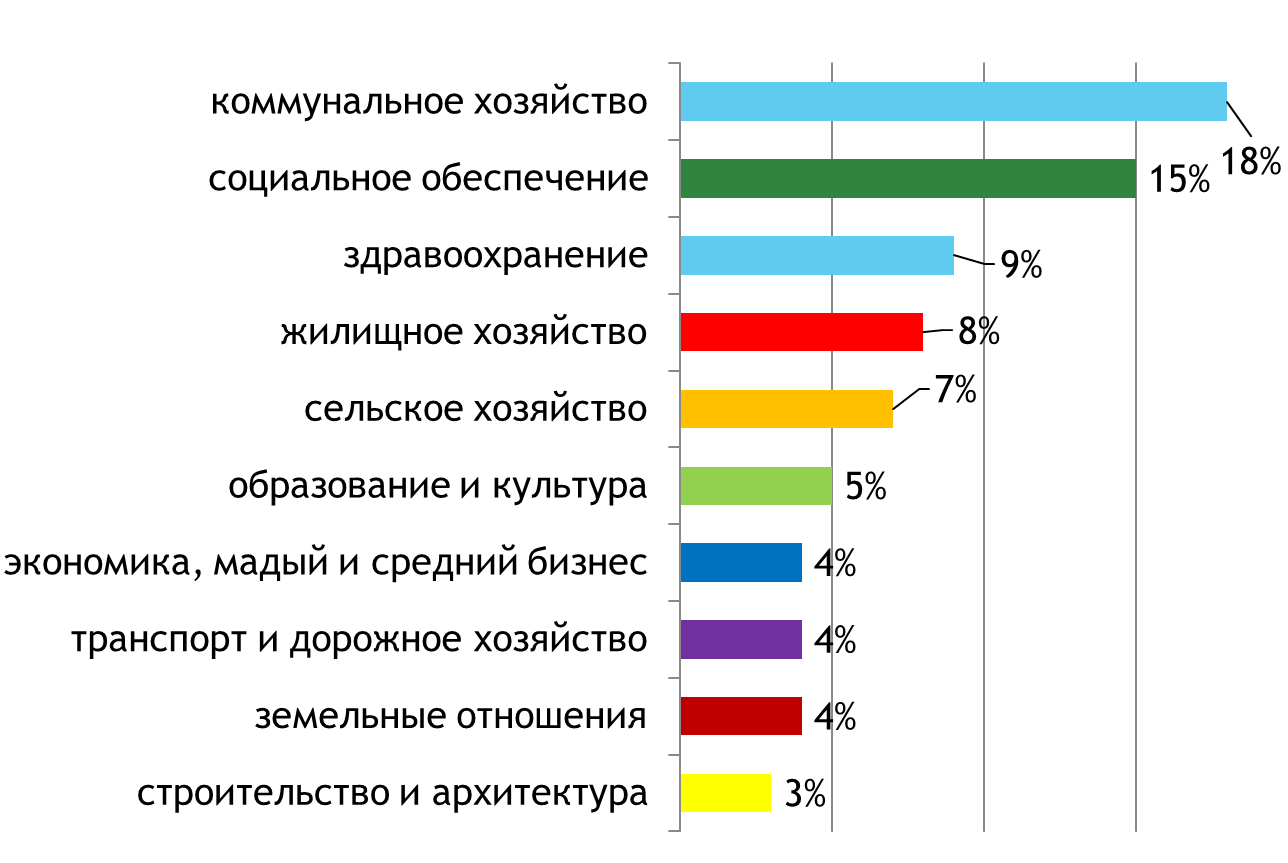 Наиболее актуальными для жителей района были следующие вопросы:- коммунального хозяйства - 18%, в сравнении с прошлым годом данный показатель снизился на 2%: несанкционированные свалки мусора, капитальный ремонт общего имущества, отключение электро-, газо- и водоснабжения за неуплату, уличное освещение, газификация поселений, водоснабжение поселений; 	- социального обеспечения - 15%, данный показатель вырос на 6% к уровню прошлого года: оказание материальной и продуктовой помощи в период пандемии, выплата детских пособий, предоставление дополнительных льгот отдельным категориям граждан и другие;- здравоохранение - 9%, а именно санитарно-эпидемиологическое благополучие человека, разъяснения о пандемии, оснащенность лечебных учреждени;- жилищное хозяйство – 8%, основные вопросы это: улучшение жилищных условий, предоставление жилого помещения по договору социального найма, предоставление субсидий на жилье, выделение жилья молодым семьям, специалистам.Для снижения количества писем от жителей района принимаются следующие меры: - проводятся «прямые телефонные линии» и прямые телевизионные эфиры, продолжается взаимодействие с районными газетами «Каневские Зори» и «10-й канал», действуют  специальные рубрики «Справочное окно» и «Спрашивали – отвечаем», куда можно обратиться с   вопросом и получить разъяснение.   В администрации организована работа приемной главы для письменных и устных обращений граждан и руководителей хозяйствующих субъектов по различным вопросам, в том числе по вопросам, касающимся развития товарных рынков. На официальном сайте муниципального образования Каневской район в информационно-телекоммуникационной сети «Интернет» (www.kanevskadm.ru) создан раздел «Интернет-приемная», где представители бизнес-сообщества и граждане могут обратиться в администрацию муниципального образования Каневской  район по интересующим вопросам. Таким образом, обеспечивается работа канала прямой связи администрации и представителей бизнеса, граждан района.Ежедневно работает «горячая линия», куда  можно обратиться со своей проблемой. Внедрено в практику рассмотрение спорных вопросов и многократных обращений на сессиях Советов депутатов, эта форма дает возможность более эффективно решать спорные вопросы на местном уровне.В социальной сети Instagram имеется возможность задать вопрос главе муниципального образования.В структуре администрации муниципального образования Каневской район функционирует сектор по работе с жалобами и обращениями граждан. Одним из основных направлением деятельности которого является работа с обращениями граждан.Обратная связь взаимодействия с населением осуществляется через письменные обращения граждан, интернет-приемную, телефоны горячих линий, личные приемы.В рамках реализации подпункта «г» пункта 2 Перечня поручений Президента Российской Федерации № Пр-817ГС от 15 мая 2018 года по итогам заседания Государственного совета Российской Федерации администрацией муниципального образования Каневской район на официальном сайте муниципального образования Каневской район, в разделе «Деятельность» - «Реестр муниципального имущества продажа и аренда недвижимости, земельных участков» размещена информация об объектах, находящихся в муниципальной собственности муниципального образования Каневской  район  - www.kanevskadm.ru - deyatelnost/reestr/reestr-munitsipalnogo-imushchestva. На сайтах  всех 9-ти администраций сельских поселений муниципального образования  также размещены реестры муниципального имущества сельских поселений.  Также в информационно-телекоммуникационной сети «Интернет» размещена информация о наличии свободного муниципального имущества с целью введения его в хозяйственный оборот для представителей частного бизнеса: https://kanevskadm.ru/deyatelnost/imushchestvennaya-podderzhka-subektov-msp/imushchestvo-dlya-biznesa/munitsipalnoe-obrazovanie-kanevskoy-rayon/.Реестры муниципальной собственности соответствуют требованиям к составу информации - содержат сведения о наименованиях объектов, их местонахождении, характеристиках и целевом назначении объектов, существующих ограничениях их использования и обременениях правами третьих лиц. Результаты мониторинга удовлетворенности уровнем   информированности о состоянии конкурентной среды на рынках муниципального образования приведены в разделе 1, п.1.3.Раздел 6. Результаты реализации мероприятий «дорожной карты» по содействию развитию конкуренции муниципального образования.В целях реализации мероприятий по внедрению Стандарта развития конкуренции в муниципальном образовании Каневской район принято  постановление  администрации муниципального образования Каневской район от 30 декабря 2019 года № 2347 «Об утверждении плана мероприятий («дорожной карты») по содействию развитию конкуренции в муниципальном образовании Каневской район» (в редакции от 30 декабря 2020 года №2308). Данный документ размещен на официальном сайте муниципального образования Каневской район в разделе «Деятельность», подразделе «Стандарт развития конкуренции» (https://www.kanevskadm.ru/deyatelnost/standart-razvitiya-konkurentsii/normativnye-pravovye-akty/roadmap.pdf).Приложения к плану мероприятий («дорожной карте») по содействию развитию конкуренции включают: «Мероприятия стратегических, программных и иных документов, реализация которых оказывает влияние на состояние конкуренции на товарных рынках муниципального образования Каневской район» и «Перечень ключевых показателей развития конкуренции к 1 января 2022 г. в муниципальном образовании Каневской район».«Дорожной картой» определены 31 ключевой показатель по содействию развитию конкуренции на товарных рынках муниципального образования Каневской район по 24 товарным рынкам. По итогам 2020 года все 31 ключевые показатели выполнены в полном объеме. Информация о достижении годовых значений ключевых показателей по содействию развитию конкуренции на товарных рынках муниципального образования Каневской район за 2020 год отражена в приложении 2 к годовому отчету.Перечень товарных рынков для содействия развитию конкуренции в муниципальном образовании Каневской район утвержден протоколом заседания рабочей группы по содействию развитию конкуренции в муниципальном образовании Каневской район №3 от 25 сентября 2019 года. В перечень входят 24 товарных рынка, ответственность за развитие которых закреплена за отраслевыми (функциональными) органами администрации муниципального образования Каневской район.Выбор каждого товарного рынка производился с учетом территориальной специфики, степени значимости для социально – экономического и инвестиционного развития района.1. Рынок услуг дошкольного образования имеет высокую степень значимости для социально-экономического развития муниципального образования Каневской район:- предоставление широким слоям населения качественных и доступных образовательных услуг, направленных на системное обеспечение интеллектуального, личностного и физического развития ребенка дошкольного возраста; - отсутствие очереди в дошкольные образовательные организации и развитие инфраструктуры дошкольного образования; - создание условий для раннего развития детей в возрасте до трех лет, реализация программы психолого-педагогической, методической и консультативной помощи родителям детей, получающих дошкольное образование в семье;- необходимость повышения эффективности деятельности дошкольных образовательных организаций. 2. Рынок услуг общего образования имеет высокую степень значимости для социально-экономического развития муниципального образования Каневской район:- предоставление  качественных и доступных образовательных услуг, направленных на системное обеспечение интеллектуального, личностного  развития детей школьного возраста; - внедрение на уровне среднего общего образования новых методов обучения и воспитания, образовательных технологий, обеспечивающих освоение школьниками базовых навыков и умений, повышение их мотивации к обучению и вовлеченности в образовательный процесс;  - обновление содержания и совершенствование методов обучения;- необходимость повышения эффективности деятельности образовательных организаций. 3. Рынок услуг дополнительного образования детей имеет высокую степень значимости для социально-экономического развития муниципального образования Каневской район:- необходимость развития инфраструктуры, кадрового потенциала, интеграции деятельности образовательных организаций, культуры, физической культуры и спорта, обеспечивающих равную доступность и повышение охвата детей услугами дополнительного образования; - формирование эффективной системы выявления, поддержки и развития способностей и талантов у детей и молодежи;- необходимость развития частных организаций, осуществляющих образовательную деятельность по дополнительным общеобразовательным программам. 4. Рынок ритуальных услуг имеет высокую степень значимости для социального развития муниципального образования Каневской район: - реализация государственных гарантий о праве каждого человека после его смерти на погребение с учетом его волеизъявления, предоставление на безвозмездной основе участка земли для погребения тела (останков) или праха в соответствии с законодательством РФ в сфере погребения и похоронного дела; - обеспечение ценовой доступности оказываемых ритуальных услуг для всех категорий населения Каневского района;- повышение качества ритуальных услуг. 5. Рынок оказания услуг по перевозке пассажиров автомобильным транспортом по муниципальным маршрутам регулярных перевозок имеет высокую степень значимости для социально-экономического развития муниципального образования Каневской район: - развитие современной и эффективной транспортной системы муниципального образования Каневской район, обеспечивающей комфортные условия жизнедеятельности населения;- развитие рынка услуг по перевозке пассажиров автомобильным транспортом перевозчиками негосударственных форм собственности;- повышение уровня доступности транспортных услуг для населения. 6. Рынок оказания услуг по перевозке пассажиров и багажа легковым такси имеет высокую степень значимости для социально-экономического развития муниципального образования Каневской район:- обеспечение здоровой конкуренции среди перевозчиков на рынке транспортных услуг, оказываемых населению;- повышение качества и безопасность перевозок пассажиров и багажа легковыми такси.7. Рынок услуг связи, в том числе услуг по предоставлению широкополосного доступа к информационно-телекоммуникационной сети «Интернет» имеет высокую степень значимости для социально-экономического развития муниципального образования Каневской район:- предоставление населению качественных услуг в электронном виде; - повышение доступности для населения Каневского района современных услуг связи, обеспечение возможности выбора операторов, оказывающих соответствующие услуги.  8. Сфера наружной рекламы имеет высокую степень значимости для социально-экономического развития муниципального образования Каневской район: - создание единого информационного пространства; - необходимость развития рынка рекламы, распространяемой на рекламных конструкциях, как одного из источников поступления средств в бюджет муниципального образования Каневской район, а также одного из инструментов повышения предпринимательской активности на территории Каневского района, увеличения потребительского спроса на продукцию, товары, услуги реального сектора экономики; - оперативность доведения до населения информации о деятельности органов местного самоуправления муниципального образования Каневской район. 9. Розничная торговля имеет высокую степень значимости для социально-экономического развития муниципального образования Каневской район.От уровня развития рынка розничной торговли зависит удовлетворение потребностей населения, денежное обращение, создание новых рабочих места для населения. Данный рынок формирует сферу деятельности большого числа организаций и предприятий, прямо и косвенно воздействует на развитие других рынков муниципалитета.10. Рынок санаторно-курортных и туристских услуг. Каневской район   имеет удобное географическое положение. Здесь проходят главные железнодорожные линии и автомагистрали регионального значения, ориентированные в сторону морских портов и курортов Черноморского и Азовского морей, а также полуострова Крым. Значительная часть автотуристов проезжает через Каневской район к местам отдыха на Черноморское побережье и Крым. В связи с этим в районе востребованы коллективные средства размещения, которые предлагают туристам, следующим в южном направлении, комфортные условия для проживания и отдыха. Рынок санаторно-курортных и туристских услуг имеет высокую степень значимости для социально-экономического развития муниципального образования Каневской район.В связи с этим в районе стали востребованы коллективные средства размещения, которые предлагают туристам, следующим в южном направлении, комфортные условия для проживания и отдыха. Необходимо:- повышение конкурентоспособности рынка, удовлетворяющего потребности жителей и гостей Каневского района;- повышение уровня гостеприимства, безопасности и доступности услуг.11. Рынок пищевой продукции имеет высокую степень значимости для социально-экономического развития муниципального образования Каневской район: - обеспечение населения муниципального образования Каневской район пищевой продукцией и продовольствием собственного производства; - создание условий высокопроизводительного экспортно ориентированного сектора, развивающегося на основе современных технологий и обеспеченного высококвалифицированными кадрами;- повышение конкурентоспособности продукции отраслей  перерабатывающей промышленности, производимой на основе инновационного развития, проведения комплексной модернизации материально-технической базы и привлечения инвестиций в пищевую промышленность Каневского района. 12. Рынок бытовых услуг  имеет высокую степень значимости для социально-экономического развития муниципального образования Каневской район: -развитие инфраструктуры предприятий сферы бытового обслуживания; - удовлетворение потребностей населения в услугах предприятий бытового обслуживания, повышение качества и ассортимента предоставляемых услуг. 13. Рынок выполнения работ по содержанию и текущему ремонту общего имущества собственников помещений в многоквартирном доме имеет высокую степень значимости для социально-экономического развития муниципального образования Каневской район: - обеспечение доступности жилья для всех категорий граждан, а также соответствия объема комфортного жилищного фонда потребностям населения; - создание безопасной и комфортной среды обитания и жизнедеятельности человека; - повышение качества услуг по управлению многоквартирными домами. 14. Рынок теплоснабжения (производство тепловой энергии) имеет высокую степень значимости для социально-экономического развития муниципального образования Каневской район:  - обеспечение качественного и надежного теплоснабжения наиболее экономичным образом;-   обеспечение информационной открытости о ценообразовании услуг и условиях технического присоединения; - повышение технического уровня систем теплоснабжения;- формирование эффективного рынка теплоснабжения  при соблюдении баланса интересов хозяйствующих субъектов и потребителей.15. Рынок поставки сжиженного газа в баллонах имеет важное социальное значение для муниципального образования Каневской район:-  бесперебойное обеспечение населения сжиженным газом;- безопасность поставки сжиженного газа в баллонах;- решение проблем поставки сжиженного газа в баллонах  малообеспеченным слоям населения;- развитие конкуренции на рынке поставки сжиженного газа в баллонах.16. Рынок выполнения работ по благоустройству городской среды - в соответствии с Указом Президента Российской Федерации от 7 мая 2018 года № 204 «О национальных целях и стратегических задачах развития Российской Федерации на период до 2024 года» важность данного рынка:- создание комфортности городской среды;- создание условий для обеспечения повышения уровня благоустройства  территорий района; - развитие конкурентной среды.17. Рынок оказания услуг по ремонту автотранспортных средств имеет важное социальное значение для района. Количество легковых автомобилей, находящихся в собственности граждан, ежегодно возрастает. Каждый автомобиль требует текущего обслуживания и ремонта, связанного с условиями эксплуатации. Учитывая географическое положение Каневского района, существует необходимость:   - обеспечения современного качественного технического обслуживания легковых автомобилей;- создание новых современных объектов для осуществления деятельности по ремонт автотранспортных средств;- развитие конкурентной среды.18. Рынок жилищного строительства имеет важное социальное значение для муниципального образования. Жилищное строительство является одним из локомотивов экономики района. Данный рынок способствует привлечению средств в жилищно - коммунальное хозяйство и росту объемов производства строительных материалов, изделий и конструкций, развитию сети внутрипоселковых дорог, росту продаж автономных инженерных систем и оборудования, мебели, монтируемой бытовой техники, текстиля, домашней утвари и др. Развитие конкуренции на рынке обеспечит выполнение Указа Президента РФ от 7 мая 2018 года № 204 «О национальных целях и стратегических задачах развития Российской Федерации на период до 2024 года»:- улучшение жилищных условий жителей района;- обеспечение устойчивого сокращения непригодного для проживания жилищного фонда;- упрощение процедуры оформления необходимой для застройщиков документации, уменьшение совокупного времени прохождения всех процедур;-  прозрачность взаимодействия хозяйствующих субъектов и органов власти муниципального образования, устранение административных барьеров;- недопущение нарушения прав предпринимателей в сфере строительства.19. Рынок строительства объектов капитального строительства, за исключением жилищного и дорожного строительства имеет важное социально - экономическое значение для муниципального образования Каневской район. Строительство в экономике района представляет собой межотраслевой комплекс, который предназначен для ввода в действие новых, а также для реконструкции, ремонта и технического перевооружения действующих объектов производственного и непроизводственного назначения. В условиях возрастающей конкуренции, необходимо развивать рынок строительства, в том числе в части:- повышения качества работ путем внедрения новых строительных технологий и улучшения организации труда с целью повышения долговечности строящихся и реконструируемых объектов и экономии за счет этого бюджетных средств на их содержание и ремонт;- развития инфраструктурного строительства, капитального ремонта и модернизации объектов муниципальной инфраструктуры;- внедрения прогрессивных строительных технологий и схемы организации труда;- применения бережливых технологий в строительстве.20. Рынок архитектурно-строительного проектирования имеет важное социально - экономическое значение для муниципального образования Каневской район. Проектирование - важный, обязательный этап, от которого зависит долговечность, функциональность и эстетичность строения. В условиях меняющейся конкуренции данный рынок требует совершенствования и адаптации к меняющейся ситуации:  - освоение новой продукции, расширение обслуживания потребителей и предоставлении гарантий;- повышение качества услуг рынка архитектурно-строительного проектирования.21. Рынок кадастровых и землеустроительных работ имеет важное социально - экономическое значение для муниципального образования Каневской район. Состояние данного рынка влияет на качество муниципального управления земельными ресурсами:- обеспечение эффективного использования земель в целях массового жилищного строительства при условии сохранения и развития зеленого фонда и территорий, на которых располагаются природные объекты, имеющие экологическое, историко-культурное, рекреационное, оздоровительное и иное ценное значение;- повышение уровня  профессионализма кадастровых инженеров;- качество и эффективность кадастровых и землеустроительных работ;- открытость и доступность сведений данного рынка.22. Рынок нефтепродуктов имеет важное социально - экономическое значение для муниципального образования Каневской район. От уровня развития рынка нефтепродуктов зависит надежное обеспечение потребителей муниципалитета качественной продукцией. Обеспеченность нефтепродуктами - это один из основных элементов устойчивого развития экономики муниципалитета.23. Рынок финансовых услуг имеет важное социально - экономическое значение для  муниципального образования Каневской район, так как в условиях рыночной экономики рынок финансовых услуг является важным каналом функционирования экономики. Основным потребителем финансовых ресурсов муниципального образования является местный предпринимательский сектор. От степени развития финансового рынка и его инфраструктуры во многом зависят эффективность развития территории. Важно обеспечить участникам финансового рынка  одинаковый доступ к его ресурсам. Важно информировать о возможности эффективного вложения, сбережения  финансовых средств. 24. Рынок водоснабжения и водоотведения имеет высокую степень значимости для социально-экономического развития муниципального образования Каневской район: - обеспечение комфортных условий проживания, повышение качества и условий жизни населения на территории Каневского района; - повышение качества питьевой воды для населения, в том числе для жителей населенных пунктов, не оборудованных современными системами централизованного водоснабжения;- обеспечение информационной открытости о ценообразовании услуг и условиях технического присоединения. Раздел 7. Информация о реализации проектного подхода при внедрении Стандарта развития конкуренции на территории муниципального образования.Проектный подход при внедрении Стандарта развития конкуренции на территории района осуществляется в соответствии с постановлением администрации муниципального образования Каневской район от 6 февраля 2020 года №163 «Об организации проектной деятельности в администрации муниципального образования Каневской район» (ссылка https://www.kanevskadm.ru/deyatelnost/ekonomika/proektnaya-deyatelnost/zakonodatelstvo/). Данным НПА утверждены положение об организации проектной деятельности в администрации муниципального образования Каневской район; положение о муниципальном проектном комитете администрации муниципального образования Каневской район; состав муниципального проектного комитета администрации муниципального образования Каневской район. Актуальная информация о проектной деятельности размещена на официальном сайте администрации муниципального образования Каневской район www.kanevskadm.ru, в разделе «Деятельность» - «Экономика», подраздел «Проектная деятельность».В 2020 году состоялось 3 заседания муниципального проектного комитета по вопросам: реализации национальных проектов на территории муниципального образования Каневской район в 2020 году (14.01.2020 г.),  рисков недостижения показателей и результатов национальных (региональных) проектов на территории района по итогам года (01.10.2020 г.), а также актуализации паспорта муниципального проекта «Малое и среднее предпринимательство и поддержка индивидуальной предпринимательской инициативы» на территории муниципального образования Каневской район (28.12.2020 г.).Паспорт муниципального проекта «Малое и среднее предпринимательство и поддержка индивидуальной предпринимательской инициативы» утвержден протоколом муниципального проектного комитета №1 от 10.07.2019 г. Протоколом муниципального проектного комитета №3 от 28.12.2020 г. в данный документ внесены изменения в части корректировки целевых показателей, объемов финансирования и мероприятий. Актуализированная редакция паспорта указанного проекта размещена на официальном сайте администрации муниципального образования Каневской район в разделе «Деятельность» - «Экономика», подраздел «Проектная деятельность» - «Муниципальный проект»:                                                                 https://www.kanevskadm.ru/deyatelnost/ekonomika/proektnaya-deyatelnost/munitsipalnye-proekty/.Суть муниципального проекта: формирование благоприятного делового климата в сфере малого и среднего предпринимательства муниципального образования Каневской район. Задача муниципального проекта: вовлечение населения муниципального образования Каневской район в сферу предпринимательства.Реализация муниципального проекта рассчитана на период 2019-2024 годы.Конечным результатом реализации проекта станет ежегодный рост численности населения, занятого в предпринимательстве, не менее чем на 3% к предшествующему году, начиная с 2021 года. Финансовое обеспечение проекта составляет 10078,6 тыс. рублей, в том числе в 2020 году - 538,1 тыс. рублей.Руководителем муниципального проекта является заместитель главы муниципального образования, курирующий вопросы развития малого и среднего предпринимательства. Команда проекта состоит из сотрудников управления экономики, управления имущественных отношений и отдела учета и отчетности администрации муниципального образования Каневской район.Показатели реализации муниципального проекта «Малое и среднее предпринимательство и поддержка индивидуальной предпринимательской инициативы» за 2020 год.Все 5 утвержденных целевых показателей муниципального проекта, определенных на 2020 год, достигнуты.Раздел 8. Сведения о лучших региональных практиках содействия развитию конкуренции, внедренных в муниципальном образовании в 2020 году.В 2020 году в муниципальном образовании Каневской район внедрялись 2  лучшие практики содействия развитию конкуренции, указанные в письме Минэкономразвития России от 31.12.2019 №46357-МР/ДО5и:- Цифровизация земельно-имущественных торгов (практика Московской области);- Оптимизация в сфере строительства: электронные сервисы для застройщика (практика Хабаровского края).1. Практика по цифровизации земельно-имущественных торгов направлена на перевод в электронную форму такого вида торгов, как аренда/продажа недвижимости, находящейся в муниципальной собственности.В рамках данной работы Управлением имущественных отношений администрации муниципального образования Каневской район совместно с Департаментом имущественных отношений Краснодарского края разработаны и утверждены рекомендуемые формы документации об аукционах в электронной форме. В целях реализации Федерального закона от 01.04.2019 № 45-ФЗ «О внесении изменений в Федеральный закон «О приватизации государственного и муниципального имущества» в 2019 году были проведены торги по продаже 6 объектов муниципального имущества, 3 из которых в электронной форме. В 2020 году 100% торгов по аренде/продаже недвижимости объявлены в электронной форме.Продажа муниципального имущества в электронной форме проводится на электронной площадке АО «Сбербанк-АСТ», владеющего сайтом http://utp.sberbank-ast.ru в информационно-телекоммуникационной сети «Интернет».Управлением имущественных отношений администрации муниципального образования Каневской район в 2020 году в электронной форме:- завершено процедур по аренде недвижимости - 1 лот, из них реализован 1 лот по итоговой цене 5468 рублей;- завершено процедур по продаже недвижимости 4 лота, из них реализовано 4 лота по итоговой цене 126,1 тыс. рублей. Внедрение лучшей региональной практики по использованию электронной формы торгов позволило увеличить круг потенциальных покупателей имущества, исключить человеческий фактор при приеме и рассмотрении заявок заявителей, оплате имущества и возврате задатков (в случае, если по условиям торгов предусмотрено их внесение).2. Практика «Оптимизация в сфере строительства: электронные сервисы для застройщика».В рамках работы по внедрению в Краснодарском крае целевых моделей упрощения ведения бизнеса и повышения инвестиционной привлекательности субъектов Российской Федерации в муниципальном образовании Каневской район реализуются планы мероприятий «дорожные карты» по внедрению целевой модели «Постановка на кадастровый учет земельных участков и объектов недвижимого имущества» и целевой модели «Получение разрешения на строительство и территориальное планирование» (далее – Целевые модели). Внедрение Целевых моделей предполагает развитие электронных сервисов при предоставлении услуг для бизнеса. В Каневском районе застройщикам обеспечена возможность получить в электронном виде градостроительный план земельного участка, разрешение на строительство, реконструкцию объектов капитального строительства и разрешение на ввод в эксплуатацию построенных, реконструированных объектов капитального строительства. Через филиал ГАУ МФЦ в Каневском районе предприниматели имеют возможность получить электронную цифровую подпись для предоставления услуг в сфере строительства. В муниципальном образовании Каневской район проводятся мероприятия, направленные на содействие развитию конкуренции в сфере строительства, по следующим направлениям:1. Повышение уровня предоставления услуг в сфере строительства в электронном виде с использованием Портала государственных и муниципальных услуг Краснодарского края.2. Сокращение сроков административных процедур при предоставлении муниципальных услуг в сфере строительства.3. Актуализация градостроительной документации. Важным аспектом сокращения сроков проведения процедур в сфере строительства является актуализация градостроительной документации сельскими поселениями Каневского района. Ежегодно вносятся изменения в правила землепользования и застройки, а также в генеральные планы сельских поселений района.4. Предоставление предпринимателям в электронном виде сведений, документов и материалов, содержащихся в государственной информационной системе обеспечения градостроительной деятельности муниципального образования Каневской район.В настоящее время представители бизнеса Каневского района могут получить в электронном виде более 20 муниципальных услуг в сфере имущественно-земельных отношений и строительства. В целях повышения эффективности данной работы создана рабочая группа по реализации мероприятий «дорожных карт» по внедрению целевых моделей упрощения процедур ведения бизнеса и повышения инвестиционной привлекательности в муниципальном образовании Каневской район. В рабочую группу вошли руководители водо-, тепло-, газо- и энерго снабжающих организаций района, отраслевых (функциональных) органов администрации муниципального образования Каневской район, ФНС России, Росреестра и ГАУ МФЦ в Каневском районе.Результаты реализации лучшей региональной практики:- в 2020 году посредством государственной  информационной системы Краснодарского края «Портал государственных и муниципальных услуг (функций) Краснодарского края» в электронном виде оказано 17 муниципальных услуг в сфере строительства (в 2019 году – 1 муниципальная услуга);- в 2020 году в рамках реализации Целевых моделей срок оказания услуг по выдаче разрешения на строительство и выдаче разрешения на ввод в эксплуатацию составил 5 рабочих дней (ранее – 7 рабочих дней), а по выдаче ГПЗУ – 14 рабочих дней (ранее – 20 рабочих дней);- градостроительная документация (правила землепользования и застройки, генеральные планы сельских поселений Каневского района) разработаны и утверждены в полном объеме;- постановлением администрации муниципального образования Каневской район от 30.10.2020 №1778 «Об утверждении административного регламента предоставления муниципальной услуги «Предоставление сведений, документов и материалов государственной информационной системы обеспечения градостроительной деятельности» заявителям предоставлена возможность получения услуги, в том числе документов и материалов, в электронном виде через Портал государственных и муниципальных услуг (функций) Краснодарского края (услуга переведена в электронный вид). В 2021-2022 годах планируется создание и внедрение государственной информационной системы обеспечения градостроительной деятельности Краснодарского края. Данное мероприятие позволит муниципалитетам края развивать конкуренцию в сфере строительства.В целях повышения информированности субъектов предпринимательства материалы о деятельности и услугах в сфере строительства размещены на официальном сайте муниципального образования Каневской район в разделе «Градостроительная деятельность».Сведения о лучших региональных практиках содействия развитию конкуренции в муниципальном образовании Каневской район приведены в приложении №3 к годовому отчету.Раздел 9. Информация о наличии в муниципальной практике проектов с применением механизмов муниципально - частного партнерства, в том числе посредством заключения концессионных соглашений.В целях обеспечения эффективного взаимодействия органов местного самоуправления и субъектов предпринимательства при решении вопросов, направленных на обеспечение развития муниципально - частного партнерства на территории муниципального образования Каневской район утверждено постановление администрации муниципального образования Каневской район от 1 августа 2019 года № 1381 «Об утверждении Положения о муниципально - частном партнерстве в муниципальном образовании Каневской район».  На условиях государственно – частного партнерства в районе  осуществляет деятельность одно частное общеобразовательное учреждение.Администрацией муниципального образования Каневской район проводится целенаправленная работа по привлечению частного капитала в сферу ЖКХ и заключения концессионных соглашений, как одного из механизмов привлечения инвестиций в экономику. В рамках данной работы принято постановление администрации муниципального образования Каневской район от 12.01.2021 №6 «Об утверждении Порядка взаимодействия отраслевых (функциональных) органов администрации муниципального образования Каневской район по вопросу заключения концессионных соглашений в отношении имущества, находящегося в муниципальной собственности муниципального образования Каневской район».Администрацией Новоминского сельского поселения определен перечень объектов жилищно – коммунального хозяйства, в отношении которых планируется заключение концессионного соглашения в 2020 году, который утвержден постановлением от 29.10.2019 №108 «Об утверждении перечня объектов, в отношении которых планируется заключение концессионных соглашений, на 2020 год». Постановлением администрации Привольненского сельского поселения Каневского района от 18.02.2020 №32 «Об утверждении перечня объектов, в отношении которых планируется заключение концессионных соглашений, на 2020 год» утвержден аналогичный перечень объектов. Вышеуказанные постановления размещены на сайте www.torgi.gov.ru, на сайтах администрации Новоминского сельского поселения  www.novominskayasp.ru и Привольненского сельского поселения https://privoladm.ru соответственно, а также на Инвестиционном портале муниципального образования Каневской район (http://kaninvest.ru) в информационно - телекоммуникационной сети «Интернет».Также в 2020 году в  перечень проектов, предлагаемых для реализации на условиях МЧП, в том числе концессионных соглашений, включен проект: «Строительство котельной для теплоснабжения юго – западной части станицы Каневской (пос. Нефтянников)», мощность котельной - 7 МВт, площадь земельного участка -200 кв.м. Данный перечень размещен на официальном сайте администрации муниципального образования Каневской район www.kanevskadm.ru.Раздел 10. Сведения о тематиках обучающих мероприятий и тренингов по вопросам содействия развитию конкуренции в муниципальном образовании.В целях содействия развитию конкуренции и повышения качества процессов, связанных с предоставлением услуг, влияющих на развитие конкуренции в Краснодарском крае, целесообразно включить в образовательный цикл семинаров в 2021 году темы указанные в таблице. Предложения для повышения уровня компетенции товарных рынков для содействия развитию конкуренции в муниципальных образованияхРаздел 11. Информация о пилотной апробации лучших практик и комплексных решений по социальному и экономическому развитию субъектов Российской Федерации, содержащихся в цифровой платформе региональных практик устойчивого развития «Смартека». Сведения о размещенных практиках муниципального образования на цифровой платформе «Смартека».1. Для пилотной апробации лучших практик по социальному и экономическому развитию администрацией муниципального образования Каневской район в 2020 году были выбраны 3 следующие практики:- Образовательная платформа «Учи.ру» (г. Москва);- Ипотечно-накопительная программа «Жилстройсбережения» (Республика Башкортостан);- Районные спортивные зимние и летние детские игры (Республика Бурятия).1.1. В целях цифровизации образовательного процесса и реализации дистанционного образования, МКУ «Районный информационно-методический центр» (далее – МКУ «РИМЦ») Каневского района было предложено общеобразовательным учреждениям организовать обучение с помощью платформы «Учи.ру».С применением вышеуказанной онлайн-платформы создавались задания с использованием готового контента, проводились контрольные и самостоятельные работы, ученики имели возможность самостоятельно решать задания основного курса, а учителя в личном кабинете могли отследить статистику.Таким образом, 29 общеобразовательных учреждений Каневского района стали использовать платформу для дистанционного проведения уроков или проверки домашних заданий с помощью функционала предлагаемых решений.1.2. Ипотечно-накопительная программа «Жилстройсбережения» направлена на поддержку граждан в формировании денежных накоплений для улучшения жилищных условий, повышение доступности жилья на территории муниципального образования Каневской район. Данная программа реализуется в два этапа:- накопление денежных средств на вкладе;- приобретение жилого помещения.Накопление денежных средств состоит из нескольких пошаговых действий: - открытие вклада и счета в Банке-партнере;- подача заявления в государственное учреждение;- ежемесячное внесение денежных средств на вклад в размере 3000 руб.;- получение ипотечного кредита.С учетом периодического освещения материалов в средствах массовой информации об условиях участия в программе «Накопительная ипотека» в муниципальном образовании Каневской район на 01.01.2021 года открыто 5 вкладов в Банке-партнере АО «Россельхозбанк».1.3. Главная цель реализации муниципальной практики «Районные спортивные зимние и летние детские игры» на территории Каневского района состоит в оздоровлении детей и привлечении молодежи к занятиям спортом, формировании культуры здорового образа жизни.Отделом по физической культуре и спорту администрации муниципального образования Каневской район в течение года организуются различные районные соревнования, в которых принимают участие, как ученики общеобразовательных учреждений, так и воспитанники спортивных школ. Районным управлением образования регулярно ведется анализ развития физкультурного движения, занятий спортом учащихся, охвата спортивного движения и здорового образа жизни детского населения района, проведения разъяснительной работы для населения.Администрации сельских поселений, в свою очередь, осуществляют ремонт спортивных площадок и стадионов, а также пропагандируют здоровый образ жизни на местном уровне.Средства массовой информации с помощью социальных сетей, телевидения и печатных периодических изданий осуществляют информационную поддержку.Так, по результатам внедрения практики были достигнуты следующие показатели:- доля обучающихся, систематически занимающихся физической культурой и спортом, в общей численности обучающихся – за 2019 г. – 88,5%, 2020 г. – 89%;- доля занимающихся по программам спортивной подготовки в организациях физической культуры и спорта – за 2019 г. – 76,1%, 2020 г. – 77,6%;- уровень обеспеченности граждан спортивными сооружениями, исходя из единовременной пропускной способности объектов спорта, на конец 2020 г.– 58,6%;- доля детей и молодежи, систематически занимающихся физической культурой и спортом, в общей численности детей и молодежи на конец 2019 года – 87,8 %, 2020 г. - 88,5%;- количество квалифицированных тренеров и тренеров-преподавателей, работающих по специальности – за 2019 г. - 81 чел., за 2020 г. – 85 чел.Информация о практиках, принятых муниципальным образованием Каневской район для пилотной апробации (внедрения), представлена в приложении №4 к годовому отчету.2. Также, в 2020 году в муниципальном образовании Каневской район были разработаны и направлены для размещения на платформе обмена практиками устойчивого развития «Смартека» две муниципальные практики:- Реконструкция водозаборных сооружений с устройством станции очистки воды (номинация - экология и природные ресурсы);- Капитальный ремонт общественной территории парка в Новодеревянковском сельском поселении Каневского района (номинация - жилье и городская среда).2.1. В рамках регионального проекта «Качество питьевой воды» федерального проекта «Чистая вода» была разработана муниципальная программа «Улучшение качества питьевой воды Каневского сельского поселения Каневского района и осуществление мероприятий по улучшению водоснабжения на 2020-2024 годы», которая предусматривает реконструкцию водозаборных сооружений с устройством станции очистки воды.Главной целью вышеуказанной практики выступает улучшение качества предоставления и уровня доступности услуги водоснабжения, а также очистка подземных вод до показателей, соответствующих требованиям СанПиН 2.1.4.1074-01.Посредством проведения проектно-изыскательских работ, строительства станции очистки воды, а также реконструкции существующих водозаборных сооружений, будет достигнуто улучшение качества питьевой воды, поставляемой жителям Каневского сельского поселения, вследствие снижения повышенной цветности и уменьшения запаха сероводорода.2.2. На территории Новодеревянковского сельского поселения Каневского района в рамках федерального проекта «Формирование комфортной городской среды», государственной программы Краснодарского края «Формирование современной городской среды», а также муниципальной программы «Формирование комфортной городской среды на 2018-2022 годы на территории Новодеревянковского сельского поселения Каневского района» в 2020 году был организован и произведен капитальный ремонт территории парковой зоны. Целью проведенной работы является сохранение и развитие мест массового отдыха. Учитывая то, что вышеуказанная парковая зона является часто посещаемой и востребованной для отдыха, а также находится в центре сельского поселения, внешний вид и общее состояние объектов ландшафта имели ряд недостатков, которые необходимо было устранить.Результатом строительно-монтажных работ стало появление тротуаров и площадок с возможностью проезда малых уборочных машин, озеленение территории, обустройство спортивной и детской площадок, а также монтаж малых архитектурных форм и установка системы видеонаблюдения.Сведения об описанных выше практиках содействия развитию конкуренции в муниципальном образовании Каневской район приведены в приложении №5 к годовому отчету.Раздел 12. Дополнительные комментарии со стороны муниципального образования («обратная связь»)В целях создания условий для развития конкуренции на рынках товаров, работ и услуг на территории муниципального образования Каневской район распоряжением администрацией муниципального образования Каневской район от 20 декабря 2016 года №2226-р (с изменениями от 27 декабря 2019 года) утверждена рабочая группы по содействию развитию конкуренции. Уполномоченным органом, осуществляющим координацию деятельности по реализации мероприятий по содействию развитию конкуренции на территории муниципального образования Каневской район,     определено управление экономики администрации муниципального образования Каневской район. Рабочая группа является совещательным органом, образованным в целях содействия развитию конкуренции на территории муниципального образования, основными задачами которой является: - оценка исполнения на территории муниципального образования Каневской район указов и распоряжений Президента Российской Федерации, постановлений Правительства Российской Федерации, правовых актов Краснодарского края, органов местного самоуправления Каневского района по вопросам развития конкуренции и совершенствования антимонопольной политики;- определение приоритетных направлений работы в отношении внедрения Стандарта развития конкуренции в Краснодарском крае (далее - Стандарт) на территории муниципального образования Каневской район;- анализ развития конкуренции на товарных рынках муниципального образования Каневской район;- рассмотрение ежегодного доклада о состоянии и развитии конкурентной среды на товарных рынках муниципального образования Каневской район;- рассмотрение предложений о реализации внедрения Стандарта на территории муниципального образования Каневской район;- координация выполнения мероприятий, предусмотренных планом мероприятий («дорожной картой») по содействию развитию конкуренции на товарных рынках муниципального образования Каневской район, и контроль за их реализацией;- выработка рекомендаций по вопросам внедрения Стандарта на территории муниципального образования Каневской район. 	Рабочую группу возглавляет глава муниципального образования Каневской район.  В 2020 году состоялось 5 заседаний рабочей группы (07.02.2020, 12.03.2020, 04.06.2020, 29.07.2020, 25.12.2020).Создание условий для развития конкуренции на товарных рынках способствует повышению экономического и инвестиционного потенциала муниципалитета и его конкурентоспособности. Товарные рынки муниципального образования Каневской район в период 2018 – 2020 годов динамично развивались, что отмечается положительной динамикой показателей социально-экономического развития муниципалитета.  В целях содействия развитию конкуренции в районе реализуются мероприятия муниципальных программ, направленные на развитие социально – культурной сферы, сельского хозяйства, развитие предпринимательства, на повышение комфортных условий проживания, а также повышение инвестиционной привлекательности.Также решением Совета муниципального образования Каневской район от 25.03.2020 №404 утверждена Стратегия социально - экономического развития муниципального образования Каневской район до 2030 года (далее – Стратегия). Одной из основных задач развития района, определенных в Стратегии, является обеспечение конкурентоспособности приоритетных экономических комплексов/отраслей (с выделением конкурентоспособных продуктов) специализации на их рынках сбыта. Мероприятия, обеспечивающие реализацию Стратегии, утверждены решением Совета муниципального образования Каневской район от 23.06.2020 №426 «Об утверждении Плана мероприятий по реализации Стратегии социально-экономического развития муниципального образования Каневской район до 2030 года».Правовыми актами администрации муниципального образования Каневской район определены ответственные должностные лица и структурные подразделения с закреплением обязанностей в соответствующих должностных регламентах и положениях обязанностей по содействию развитию конкуренции в пределах установленных компетенций на закрепленных товарных рынках.Реализация мер, направленных на создание равных условий и свободы экономической деятельности на территории муниципального образования Каневской район, условий для привлечения инвестиций хозяйствующих субъектов в развитие товарных рынков, обеспечила достижение в 2020 году следующих показателей: - объем привлеченных инвестиций в экономику района по оценке составил 2,9 млрд. рублей или 105,9% к уровню 2019 года;- доля закупок, осуществленных у субъектов малого  предпринимательства и социально ориентированных некоммерческих организаций,  составила 83,2 % (в 2019 году – 73 %).С целью выявления факторов, ограничивающих развитие конкуренции на товарных рынках муниципального образования Каневской район, оценки состояния конкуренции на исследуемых рынках и деятельности органов местного самоуправления по реализации мер, направленных на развитие конкуренции, проводен мониторинг состояния и развития конкурентной среды на рынках товаров и услуг в форме анкетирования хозяйствующих субъектов и жителей района. Результаты  мониторинга свидетельствуют о том, что представители предпринимательства в целом положительно оценивают состояние конкурентной среды в муниципальном образовании Каневской район (нет конкуренции и  слабая конкуренция). Большинство потребителей считают достаточным количество  присутствующих организаций на анализируемых товарных рынках. 	При оценке характеристик товаров и услуг на  рынках района   большинство граждан – участников опроса – отметили удовлетворённость, либо скорее удовлетворенность характеристиками товаров и услуг, предлагаемых на рынках. Как и в предыдущем году, наиболее важными факторами, влияющими на конкурентоспособность производимых товаров, работ, услуг, участники опроса, как потребители, так и производители, считают низкую цену и высокое качество продукции.Среди основных административных барьеров, респонденты выделяют: высокие налоги, нестабильность российского законодательства, которое регулирует предпринимательскую деятельность и высокие барьеры к финансовым ресурсам. При этом большинство предпринимателей считает, что бизнесу стало проще преодолевать административные барьеры, чем раньше.Давая оценку уровню удовлетворенности информационным обеспечением о состоянии конкурентной среды и деятельности по содействию развитию конкуренции и потребители, и субъекты предпринимательской деятельности чаще были удовлетворены, чем недовольны уровнем доступности, понятности и удобством получения официальной информации.  	Оценивая деятельность органов власти на основном для бизнеса рынке респондентов считают, что органы власти помогают бизнесу своими действиями.   	Предложения по совершенствованию деятельности органов исполнительной власти Краснодарского края, органов местного самоуправления муниципальных образований и территориальных органов федеральных органов исполнительной власти в области содействия развитию конкуренции:1. в целях содействия развитию конкуренции и обеспечения условий для благоприятного инвестиционного климата необходимо упростить процедуру предоставления юридическим лицам земельных участков, которые находятся в государственной или муниципальной собственности, в аренду без проведения торгов для размещения (реализации) инвестиционных проектов, объектов социально-культурного и коммунально-бытового назначения;2. в целях развития смежных рынков производств необходимо осуществить мероприятия по снижению барьеров (в том числе ценовых) по технологическому присоединению к сетям энергоносителей;3. для оценки эффективности развития конкуренции необходимо рассмотреть возможность внесения изменений в систему статистической отчетности для обеспечения органов местного самоуправления необходимой статистической информацией для проведения мониторинга состояния конкуренции на рынках товаров, работ и услуг на уровне муниципальных образований;4. рассмотреть возможность ведения федеральными налоговыми органами  Единого реестра крупных хозяйствующих субъектов в электронном виде, по аналогии с Единым реестром субъектов МСП;5. с целью информирования и оказания органами местного самоуправления финансовой, консультационной и имущественной поддержки самозанятым гражданам необходимо организовать доступ муниципалитетов к информации о данной категории субъектов. В части  выполнения пункта 3 Национального плана развития конкуренции в Российской Федерации на 2018-2020 годы, утвержденного Указом Президента Российской Федерации от 21 декабря 2018 года № 618 «Об основных направлениях государственной политики по развитию конкуренции», закреплены приоритеты целей и задач по развитию конкуренции на товарных рынках по каждому структурному подразделению администрации муниципального образования Каневской район:- Постановление администрации муниципального образования Каневской район от 25.10.2019 №1872 «О должностных полномочиях заместителей главы муниципального образования Каневской район»;- Распоряжение администрации муниципального образования Каневской район от 06.06.2011 №59-р «Об утверждении Положения об управлении экономики администрации муниципального образования Каневской район» (в редакции от 20.07.2018 №68-р);- Распоряжение администрации муниципального образования Каневской район от 01.08.2018 №5-р «Об утверждении Положения об управлении сельского хозяйства и продовольствия администрации муниципального образования Каневской район»;- Распоряжение администрации муниципального образования Каневской район от 29.01.2019 №71-р «Об утверждении Положения об отделе потребительской сферы и предпринимательства администрации муниципального образования Каневской район»;- Решение Совета муниципального образования Каневской район от 18.10.2017 №195 «Об утверждении положения об отделе культуры администрации муниципального образования Каневской район» (с изменениями от 29.08.2018 №274);- Решение Совета муниципального образования Каневской район от 25.12.2018 №297 «О внесении изменений в решение Совета муниципального образования Каневской район от 30.03.2011 №94 «Об утверждении положения об управлении образования администрации муниципального образования Каневской район»;- Решение Совета муниципального образования Каневской район от 25.12.2018г. №293 «О внесении изменений в решение Совета муниципального образования Каневской район от 30.03.2011года №92 «Об утверждении положения об управлении строительства администрации муниципального образования Каневской район».Данные правовые акты размещены на официальном портале администрации муниципального образования Каневской район, в телекоммуникационной сети «Интернет» в разделе «Документы», подраздел  «Стандарт развития конкуренции», подраздел «Нормативно – правовые акты».На официальном портале администрации муниципального образования Каневской район, в телекоммуникационной сети «Интернет», www.kanevskadm.ru  в разделе «Документы» создан раздел «Стандарт развития конкуренции» в котором содержится следующая информация:  	- нормативные правовые акты: федеральные, региональные, муниципальные;	- мониторинг состояния и развития конкурентной среды на рынках товаров и услуг;	- методические материалы;	- соглашения;	- работа Совета;	- реестры субъектов естественных монополий на территории муниципального образования;	- внедрение стандарта развития конкуренции в Краснодарском крае;	- мероприятия;	- обратная связь;- полезные ссылки.	В разделе «Полезные ссылки» размещены активные ссылки на официальные сайты: министерства экономического развития Российской Федерации, ФАС России, УФАС по Краснодарскому краю, министерства экономики Краснодарского края, инвестиционный портал Краснодарского края.	За 2020 год проведено 7 мероприятий в части информационной и разъяснительной работы с представителями бизнес-сообщества по созданию новых организаций на товарных рынках муниципального образования Каневской район:	1. В рамках проведения работы по увеличению числа проинформированных КФХ о возможности создания сельскохозяйственных производственных и потребительских кооперативов 24 января 2020 года специалистами управления сельского хозяйства администрации муниципального образования Каневской район проведено совещание с главами крестьянских (фермерских) хозяйств (протокол №1 от 24.01.2020). В мероприятии приняли участие председатели районной и краевой АККОР. По итогам мероприятия на официальном сайте муниципального образования Каневской район размещена информация «Алгоритм действий при создании кооператива» и «Грантовая господдержка сельскохозяйственным кооперативам» (https://www.kanevskadm.ru/deyatelnost/selskoe-khozyaystvo/selkhozkooperatsiya/). В 2020 году на территории района организован второй сельскохозяйственный кооператив СПК «Кубанский плодоовощевод», который в декабре 2020 года получил грантовую поддержку в размере 69,9 млн.рублей.	2. В 2020 году в Челбасском, Новодеревянковском, Новоминском и Красногвардейском сельских поселениях муниципального образования Каневской район проведено 4 «Дня открытых дверей» для субъектов малого предпринимательства, на которых были рассмотрены вопросы: о порядке создания организаций и предприятий; формы поддержки, оказываемые Центром поддержки предпринимательства при организации бизнеса; о развитии конкуренции в муниципальном образовании Каневской район на товарных рынках; о порядке регистрации предприятия и постановке на налоговый учет; о востребованности услуг малого бизнеса в отдельных отраслях экономики; об инвестиционных предложениях для субъектов предпринимательства. В мероприятиях приняли участие представители администрации муниципального образования Каневской район, сельских поселений, индивидуальные предприниматели, представители контрольно-надзорных органов, сотрудники Муниципального центра поддержки малого и среднего предпринимательства в Каневском районе. Протоколы размещены на инвестиционном портале муниципального образования Каневской район: Протокол «Дня открытых дверей» от 04.12.2020г.Протокол «Дня открытых дверей» от 09.11.2020г.Протокол «Дня открытых дверей» от 13.03.2020г.Протокол «Дня открытых дверей» от 07.02.2020г.	3.  Информационная и разъяснительная работа с представителями бизнес – сообщества по созданию новых организаций на товарных рынках в отчетном году проводилась на 2-х заседаниях Совета по предпринимательству в муниципальном образовании Каневской район (27 марта 2020 года и 23 ноября 2020 года). В заседании участвовали представители администрации муниципального образования Каневской район, члены Совета по предпринимательству и представители бизнеса. Участниками данных мероприятий обсуждались вопросы развития конкуренции в муниципальном образовании Каневской район, в том числе присутствия организаций частной формы собственности на приоритетных и социально-значимых рынках муниципалитета, цели и задачи в части развития конкуренции на 2020 год; создания организаций частной формы собственности на товарных рынках. Протоколы заседаний Совета размещены на инвестиционном портале муниципального образования Каневской район:Протокол заседания Совета по предпринимательству при главе муниципального образования Каневской район 27 марта 2020 годаПротокол заседания Совета по предпринимательству при главе муниципального образования Каневской район 23 ноября 2020 годаУчастие муниципального образования Каневской район в обучающих мероприятиях и тренингах по вопросам содействия развитию конкуренции в 2020 году:1. органы местного самоуправления муниципального образования Каневской район  приняли участие в 10 обучающих мероприятиях и тренингах по вопросам содействия развитию конкуренции, проводимых на региональном уровне:	- онлайн-семинар по вопросам «Реализация работы на цифровой платформе «Смартека», 1 октября 2020 года, количество участников от МО Каневской район – 6 человек;	- заседание Совета по содействию развитию конкуренции в Краснодарском крае, 19.12.2020г. в онлайн-режиме, количество участников от МО Каневской район - 10 человек;	- заседание Комиссии по противодействию незаконному обороту промышленной продукции в Краснодарском крае под председательством заместителя главы  администрации  (губернатора) Швец В.А, 25 июня 2020 года, г. Краснодар, количество участников от МО Каневской район - 20 человек (онлайн);	- конференция на тему: «Обзор правоприменительной практики и изменений законодательства в сфере розничной продажи алкогольной продукции», 24 сентября 2020 года, г. Краснодар, количество участников от МО Каневской район - 50 человек (онлайн);	- совещание на тему: «Увеличение мест торговли под реализацию сельскохозяйственной продукции» 9 октября 2020 г., количество участников от МО Каневской район - 30 человек (онлайн);	- совещание на тему: «Электронная торговля как удобный канал сбыта товаров российских поставщиков» 13 ноября 2020 года, количество участников от МО Каневской район - 80 человек (онлайн);	- Агропромышленная выставка «Кубанская Ярмарка – 2020» 1 - 4 октября 2020 года, г. Краснодар, количество участников от МО Каневской район - 20 человек; (25.09.2020 публикация о проведении юбилейной выставки «Кубанская ярмарка» размещена на сайте МО Каневской район https://kanevskadm.ru/news/yubileynaya-kubanskaya-yarmarka-proydet-v-krasnodare-v-nachale-oktyabrya/);	- обучение по дополнительной профессиональной программе «Управление государственными и муниципальными закупками в контрактной системе», г. Краснодар, ООО «Академия стратегического управления», количество участников от МО Каневской район – с 18 мая по 5 июня 2020 года - 5 человек, с 24 ноября по 15 декабря 2020 года - 1 человек;	- обучение по программе повышения квалификации «Основы цифровой экономики», г. Краснодар, с 9 по 11 сентября 2020 года, количество участников от МО Каневской район - 2 человека;	- обучение по программе повышения квалификации «Антикоррупционные технологии в профессиональной деятельности муниципальных служащих», с 19 по 21 августа 2020 года г. Краснодар, количество участников от МО Каневской район - 1 человек.2. В  4 обучающих мероприятиях по вопросам содействия развитию конкуренции, проводимых на федеральном уровне приняли участие 54 представителя муниципального образования Каневской район:	 - IV Всероссийская научно-практическая конференция «Актуальные аспекты развития сельского (аграрного) туризма в России», 24 августа 2020 года, г. Краснодар, количество участников от МО Каневской район - 50 человек (онлайн);	- курс повышения квалификации «Практика внедрения антимонопольного комплаенса и применения антимонопольного законодательства органами государственной власти и местного самоуправления», г.Казань, 25-26 февраля 2020 года, количество участников от МО Каневской район - 1 человек;	- курс повышения квалификации по программе «Проектное управление в решении задач национальных проектов: региональный аспект», 23 ноября по 4 декабря 2020 года, г. Ростов-на-Дону,  количество участников от МО Каневской район - 2 человека;	- образовательная программа «Системный подход в управлении регионом», с 28 по 30 сентября 2020 года, г. Ростов-на-Дону, количество участников от МО Каневской район - 1 человек.3. Администрацией муниципального образования Каневской район проведено 8 обучающих мероприятий по вопросам содействия развития конкуренции с представителями отраслевых структурных подразделений администрации и подведомственных учреждений, организаций муниципального образования:- управлением по регулированию контрактной системы в сфере закупок администрации муниципального образования Каневской район проведены рабочие встречи с заказчиками, представителями учреждений, организаций и сельских поселений Каневского района по вопросам применения Федерального закона от 5 апреля 2013 года № 44-ФЗ «О контрактной системе в сфере закупок товаров, работ, услуг для обеспечения государственных и муниципальных нужд», Федерального закона от 18июля 2011 года № 223-ФЗ «О закупках товаров, работ, услуг отдельными видами юридических лиц», об осуществлении ведомственного, внутреннего финансового контроля в сфере закупок, 2 марта и 14 декабря 2020 года; в рамках указанных мероприятий затронуты вопросы по соблюдению антимонопольного законодательства, ст.Каневская, количество участников от МО Каневской район - 39 человек (руководители и сотрудники отраслевых (функциональных) органов администрации МО Каневской район, специалисты сельских поселений, предприятий и организаций Каневского района, руководители контрольно-надзорных органов);	- совещание на тему «Состояние посевов озимых культур в Каневском районе и текущая ситуация в отрасли растениеводства», 20 мая 2020 года, количество участников от МО Каневской район - 30 человек (руководители и сотрудники управления сельского хозяйства администрации МО Каневской район, руководители сельхозпредприятий, главы КФХ руководители контрольно-надзорных органов);- планерное совещание по вопросу «О реализации национальных проектов  на территории муниципальном образовании Каневской район», 27 января 2020 года, количество участников от МО Каневской район - 30 человек (руководители и сотрудники администрации МО Каневской район, главы сельских поселений, специалисты предприятий, руководители контрольно-надзорных органов);- в рамках работы направленной на реализацию национальных проектов в муниципальном образовании Каневской район под председательством главы муниципального образования Каневской район А.В. Герасименко проведено  расширенное совещание на тему: «О ходе реализации Указа Президента Российской Федерации от 7 мая 2018 г. № 204 «О национальных целях и стратегических задачах развития Российской Федерации на период до 2024 года» на территории муниципального образования Каневской район», 19 февраля 2020 года, количество участников от МО Каневской район - 29 человек (руководители и сотрудники администрации МО Каневской район, главы сельских поселений, ЦЗН в Каневском районе, ГБУЗ «Каневская ЦРБ»);- планерное совещание по вопросу «О реализации национального проекта «Производительность труда и поддержка занятости» в муниципальном образовании Каневской район», 27 июля 2020 года, количество участников от МО Каневской район - 29 человек (руководители и сотрудники администрации МО Каневской район, главы сельских поселений, специалисты предприятий, руководители контрольно-надзорных органов);	- заседание районной межведомственной комиссии при администрации муниципального образования Каневской район по организации взаимодействия в сфере оборота алкогольной и спиртосодержащей продукции на территории Каневского района 17 января 2020 года, количество участников - 20 человек;- планерное совещание по вопросу «О реализации национального проекта «Малое и среднее предпринимательство и поддержка индивидуальной предпринимательской инициативы» в 2020 году», 2 марта 2020 года, количество участников от МО Каневской район - 32 человека (руководители и сотрудники администрации МО Каневской район, главы сельских поселений, специалисты предприятий, руководители контрольно-надзорных органов);	- «День открытых дверей» для субъектов малого предпринимательства, осуществляющих свою деятельность:	на территории Новоминского сельского поселения муниципального образования Каневской район 9 ноября 2020 года, ст.Новоминская, количество участников - 19 человек; 	на территории Челбасского сельского поселения муниципального образования Каневской район 7 февраля 2020 года, ст.Челбасская, количество участников - 21 человек;	на территории Новодеревянковского сельского поселения муниципального образования Каневской район 13 марта 2020 года, ст. Новодеревянковская, количество участников - 23 человека;	на территории Красногвардейского  сельского поселения муниципального образования Каневской район 4 декабря 2020 года, ст. Новодеревянковская, количество участников - 23 человека.Предупреждение рисков нарушения антимонопольного законодательства (антимонопольный комплаенс) в муниципальном образовании Каневской район. В соответствии с Указом Президента РФ от 21.12.2017 № 618 «Об основных направлениях государственной политики по развитию конкуренции», администрацией муниципального образования Каневской район принять меры, направленные на создание и организацию системы внутреннего обеспечения соответствия требованиям антимонопольного законодательства: принято постановление  администрации муниципального образования Каневской район  от 03.04.2019 г. № 604 «О системе внутреннего обеспечения соответствия требованиям антимонопольного законодательства в администрации муниципального образования Каневской район (антимонопольном комплаенсе)». В целях соответствия деятельности органов местного самоуправления требованиям антимонопольного законодательства, профилактики нарушений требований антимонопольного законодательства, повышения уровня правовой культуры выполнены следующие мероприятия:  - в должностные инструкции муниципальных служащих  администрации муниципального образования Каневской район внесены дополнения в части соблюдения норм антимонопольного законодательства;- при организации проведения квалификационных экзаменов и аттестации муниципальных служащих включены в тестовые вопросы, касающиеся антимонопольного комплаенса;- включены в полномочия комиссии по соблюдению требований к служебному поведению и урегулированию конфликта интересов на муниципальной службе муниципальных служащих администрации муниципального образования Каневской район вопросы организации внутренних расследований, связанных с функционированием антимонопольного комплаенса;- обеспечено включение в должностные инструкции обязанности по соблюдению антимонопольного законодательства муниципальных служащих  следующих отраслевых (функциональных) органов администрации МО Каневской район: управление имущественных отношений, управление строительства, управление по регулированию контрактной системы в сфере закупок и отдел потребительской сферы и предпринимательства.По вопросам антимонопольного комплаенса в 2020 году состоялось 4 заседания комиссии по организации системы антимонопольного комплаенса в администрации муниципального образования Каневской район (4 февраля, 16 марта, 10 июня и 23 ноября 2020 года). Протоколы заседаний комиссии размещены на официальном сайте администрации муниципального образования Каневской район в разделе «Деятельность» - «Антимонопольный комплаенс» - «Заседания комиссии».Нарушения антимонопольного законодательства в администрации муниципальном образовании Каневской район в 2020 году не установлены.  На основе анализа деятельности администрации муниципального образования Каневской район установлено 9 рисков  возможного нарушения антимонопольного законодательства в следующих сферах:а) сфера инвестиционной деятельности – риск нарушения статьи 15 Закона № 135-ФЗ, при разработке проектов нормативных правовых актов, соглашений и осуществление действий (бездействий), которые могут привести к недопущению, ограничению, устранению конкуренции. Степень риска - низкая;б) контрольная деятельность - нарушение статьи 15 Закона № 135-ФЗ, при осуществлении контрольной деятельности. Степень риска - низкая;в) сфера муниципальных закупок: - нарушение статьи 17 (кроме пункта 1 части 1 статьи 17), Закона № 135-ФЗ в результате создания участнику торгов, нескольким участникам торгов преимущественных условий, незаконного ограничения доступа к участию в торгах, включения в состав лотов товаров, работ, услуг, технологически и функционально не связанных с предметом торгов при проведении закупок товаров, работ, услуг для нужд администрации муниципального образования Каневской район. Степень риска высокая;- нарушение статьи 15 Закона № 135-ФЗ, выразившегося в создании преимуществ отдельному хозяйствующему субъекту, либо ограничении доступа на товарный рынок иным хозяйствующим субъектам в результате неправомерного изменения условий контракта, ненадлежащего исполнения, либо неисполнения контракта при заключении муниципальных контрактов на поставку товаров, работ и услуг администрации муниципального образования Каневской район. Степень риска – низкая;г) предоставление  муниципальных услуг - нарушение статьи 15 Закона № 135-ФЗ при предоставлении муниципальных услуг администрацией муниципального образования Каневской район.  Степень риска – низкая;д) имущественные вопросы:- нарушение статьи 17 Закона № 135-ФЗ в результате заключения антиконкурентного соглашения, создания участнику торгов, нескольким участникам торгов преимущественных условий, незаконного ограничения доступа к участию в торгах при организации подготовки и проведении торгов на право аренды имущества, находящегося в собственности муниципального образования Каневской район. Степень риска высокая;- нарушение статьи 17 Закона № 135-ФЗ в результате заключения антиконкурентного соглашения, создания участнику торгов, нескольким участникам торгов преимущественных условий, незаконного ограничения доступа к участию в торгах, при организации проведения торгов (аукционов) по продаже земельных участков и имущества. Степень риска высокая;- нарушение статьи 15 № 135-ФЗ, при предоставлении в аренду (собственность) земельных участков, на которых расположены здания, строения, сооружения. Степень риска низкая;е) организация пассажироперевозок по муниципальным маршрутам - нарушение статьи 16 № 135-ФЗ при проведении открытого конкурса на право получения свидетельства об осуществлении перевозок по муниципальным маршрутам регулярных перевозок на территории  муниципального образования Каневской район. Степень риска - существенная.Карта рисков нарушения антимонопольного законодательства (комплаенс – рисков) в администрации муниципального образования Каневской район на 2020 год утверждена протоколом заседания комиссии по организации системы антимонопольного комплаенса в администрации муниципального образования Каневской район от 04.02.2020 и размещена на официальном сайте администрации муниципального образования Каневской район в разделе «Деятельность» - «Антимонопольный комплаенс».План  мероприятий («дорожная карта») по устранению комплаенс-рисков в администрации муниципального образования Каневской район на 2020 год утверждена главой муниципального образования Каневской район 19 марта 2020 года. Документ также размещен на официальном сайте администрации муниципального образования Каневской район в разделе «Деятельность» - «Антимонопольный комплаенс» - «Муниципальные документы».В целях повышения грамотности в части соблюдения норм антимонопольного законодательства в феврале 2020 года прошел обучение начальник управления экономики администрации муниципального образования Каневской район в «Учебно – методическом центре Федеральной антимонопольной службы» (г. Казань), по программе «Внедрение антимонопольного комплаенса  исполнительными органами государственной власти субъектов Российской Федерации и органами местного самоуправления».Кроме того, в мае - июня и ноябре – декабре 2020 года прошли обучение по дополнительной профессиональной программе «Управление государственными и муниципальными закупками в контрактной системе» (г. Краснодар) 6 сотрудников администрации муниципального образования Каневской район. Практики муниципального образования Каневской район в ежегодной  «Белой книге» проконкурентных региональных практик и «Черной книге» антиконкурентных региональных практик ФАС России за 2019 год отсутствуют. Содержаниестр.Раздел 1. Результаты ежегодного мониторинга состояния и развития конкуренции на товарных рынках муниципального образования.3Раздел 2. Результаты мониторинга деятельности хозяйствующих субъектов, доля участия муниципального образования в которых составляет 50 и более процентов.56Раздел 3. Создание и реализация механизмов общественного контроля за деятельностью субъектов естественных монополий.58Раздел 4. Административные барьеры, препятствующие развитию малого и среднего предпринимательства.64Раздел 5. Повышение уровня информированности субъектов предпринимательской деятельности и потребителей товаров, работ и услуг о состоянии конкурентной среды.68Раздел 6. Результаты реализации мероприятий «дорожной карты» по содействию развитию конкуренции муниципального образования.73Раздел 7. Информация о реализации проектного подхода при внедрении Стандарта развития конкуренции на территории муниципального образования.79Раздел 8. Сведения о лучших региональных практиках содействия развитию конкуренции, внедренных в муниципальном образовании в 2020 году.81Раздел 9. Информация о наличии в муниципальной практике проектов с применением механизмов муниципально-частного партнерства, в том числе посредством заключения концессионных соглашений.83Раздел 10. Сведения о тематиках обучающих мероприятий и тренингов по вопросам содействия развитию конкуренции в муниципальном образовании. 84Раздел 11. Информация о пилотной апробации лучших практик и комплексных решений по социальному и экономическому развитию субъектов Российской Федерации, содержащихся в цифровой платформе региональных практик устойчивого развития «Смартека». Сведения о размещенных практиках муниципального образования на цифровой платформе «Смартека». 87Раздел 12. Дополнительные комментарии со стороны муниципального образования («обратная связь»).90ПриложенияНаименование показателя 2018 г.2019 г.2020 г.Динамика2020 / 2018, % Общее количество хозяйствующих субъектов, в том числе28964289702859998,7юридических лиц 79978675394,2ИП 32653269293189,8ЛПХ 249002491524915100,0Наименование показателя 2018 г.2019 г.2020 г.Динамика2020 / 2018, %Общее количество хозяйствующих субъектов, единиц, в том числе по отраслям28964289702859998,7сельское хозяйство, охота и лесное хозяйство, рыболовство и рыбоводство25352253612533099,9промышленное производство21521619590,7строительство26626424893,2оптовая и розничная торговля13961427125690,0транспортировка  и хранение, информация и связь70971466593,8операции с недвижимым имуществом, деятельность административная, профессиональная, научная и техническая141138141100,0образование и здравоохранение156161161103,2предоставление прочих видов услуг58156247398,3прочие виды экономической деятельности14812713087,8Показатель2018 г.2019 г.2020 г.Темп роста 2020/2018,%Среднегодовая численность постоянного населения, тыс. чел.103,2102,9102,699,4Среднегодовая численность занятых в экономике, тыс. чел.39,139,239,099,7Среднегодовой уровень регистрируемой безработицы   (в % к численности трудоспособного населения в трудоспособном возрасте)  0,60,41,1-Среднемесячная  заработная плата по полному кругу организаций, руб.290933133033147113,9Годы1. Экономическое развитие2. Социально – культурная сфера3. Жилищная политика и ЖКХ4. Организация муниципального управления5. Энергосбережение и повышение энергетической эффективностиКомплексная оценкаРанг2017 г.	21141252715,8202018 г.1682071212,672019 г.22418519910Общее число детей в возрасте от 5 до 18 летЧисло детей, обучающихся в организациях по дополнительным общеобразовательным программам  Число детей, обучающихся в организациях по дополнительным общеобразовательным программам  Число детей, обучающихся в организациях по дополнительным общеобразовательным программам  Число детей, обучающихся в организациях по дополнительным общеобразовательным программам  Общее число детей в возрасте от 5 до 18 летУДООО (школы, ДОУ)культуравсего15826355451771583103142019г.2020г.Темп роста 2020/2018Действующий тариф на перевозку пассажиров городским автомобильным транспортом, руб.18,020,0120%Действующий тариф на перевозку пассажиров на пригородном автомобильном транспорте, руб. за 1 км.2,02,20116%№п/пРЫНОКудовлетворенскорее удовлетворенскорее не удовлетворенне удовлетворен1Рынок услуг дошкольного образования34481032Рынок услуг общего образования35471213Рынок услуг дополнительного образования детей33491124Рынок ритуальных услуг34481225Рынок теплоснабжения (производство тепловой энергии)32441116Рынок выполнения работ по благоустройству городской среды33491037Рынок выполнения работ по содержанию и текущему ремонту общего имущества собственников помещений 
в многоквартирном доме32471448Рынок поставки сжиженного газа в баллонах3449939Рынок оказания услуг по перевозке пассажиров автомобильным транспортом по муниципальным маршрутам
 регулярных перевозок35468410Рынок оказания услуг по перевозке пассажиров и багажа легковым такси335010311Рынок оказания услуг по ремонту автотранспортных средств36518312Рынок услуг связи, в том числе услуг по предоставлению широкополосного доступа к информационно-телекоммуникационной сети «Интернет»344811213Рынок жилищного строительства315012314Рынок строительства объектов капитального строительства, за исключением жилищного и дорожного строительства305212315Рынок архитектурно-строительного проектирования344810216Рынок кадастровых и землеустроительных работ27519317Рынок нефтепродуктов324911418Сфера наружной рекламы335010319Розничная торговля43493120Рынок бытовых услуг31536221Рынок санаторно-курортных и туристских услуг305211222Рынок пищевой продукции30549123Рынок финансовых услуг29527224Рынок водоснабжения и водоотведения2951123№п/пНаименование финансовых продуктовНаиболее востребованные финансовые  продукты %1Онлайн-кредит в банке (договор заключен с использованием информационно-телекоммуникационной сети "Интернет", сумма кредита предоставлена получателю финансовой услуги в безналичной форме)72,91.2Иной кредит в банке, не являющийся онлайн-кредитом72,42Использование кредитного лимита по кредитной карте69,63.1Онлайн-заем в микрофинансовой организации (договор заключен с использованием информационно-телекоммуникационной сети "Интернет", сумма кредита предоставлена получателю финансовой услуги в безналичной форме)69,03.2Иной заем в микрофинансовой организации, не являющийся онлайн-займом68,64.1Онлайн-заем в кредитном потребительском кооперативе68,44.2Иной заем в кредитном потребительском кооперативе, не являющийся онлайн-займом68,65.1Онлайн-заем в сельскохозяйственном кредитном потребительском кооперативе68,45.2Иной заем в сельскохозяйственном кредитном потребительском кооперативе, не являющийся онлайн-займом68,86Заем в ломбарде68,6НаименованиеПолностью не доверяю (%)Скорее не доверяю (%)Скорее доверяю (%)Полностью доверяю (%)Банки0,67,687,14,6Микрофинансовые организации8,427,462,61,6Кредитные потребительские кооперативы6,633,657,91,9Ломбарды14,853,029,72,5Субъекты страхового дела (страховые организации, общества взаимного страхования и страховые брокеры)5,832,658,62,9Сельскохозяйственные кредитные потребительские кооперативы9,050,236,93,9Негосударственные пенсионные фонды5,633,359,31,9Брокеры14,552,330,23,0Наименованиегодыгодыгодытем роста 2020/2018, %Наименование201820192020тем роста 2020/2018, %Мука пшеничная 1 сорта, руб. за 1 кг.26,426,428,0106,1Мука пшеничная высшего сорта, руб. за 1 кг.30,033,038,0126,7Хлеб ржаной и ржано – пшеничный, руб. за 1 кг.48,349,057,12118,2Молоко питьевое 2,5% жирности пастеризованное в полиэтиленовом пакете, руб. за 1 л.42,045,050,85121,1Масло сливочное весовое, руб. за 1 кг.460,0460,0440,595,8Сахар – песок, руб. за 1 кг4527,045,2100,4Чай черный байховый (листовой), руб. за 1 кг433,0433,0526121,5Соль поваренная пищевая, руб. за 1 кг13,011,014107,7Яйца куриные столовые 1-й категории, руб. за 1  десяток55,063,080145,5Масло растительное подсолнечное рафинированное дезодорированное фасованное, руб. за  бутылку 1 л90,091,0101,0112,2Рис шлифованный, руб. за 1 кг57,054,064,5113,2Пшено, руб. за 1 кг30,034,054,0180,0Крупа гречневая – ядрица, руб. за 1 кг35,046,060,0171,4Вермишель,  руб. за 1 кг43,044,049,9116,0Картофель, руб. за 1 кг22,020,026,5120,5Капуста белокочанная свежая, руб. за 1 кг21,015,015,573,8Лук репчатый, руб. за 1 кг20,018,019,597,5Морковь, руб. за 1 кг23,015,024,5106,5Яблоки отечественные, руб. за 1 кг50,050,055,0110,0Говядина (кроме бескостного мяса), руб. за 1 кг285,0320,0339,67119,2Свинина (кроме бескостного мяса), руб. за 1 кг280,0255,025892,1Куры (кроме куриных окорочков), руб. за 1 кг133,0134,0143107,5Автоматизацию логистических процессов ‒ внедрение систем управления (SCM, WMS, TMS и др.)1,6%Аутсорсинг31,2%Внедрение концепции бережливого производства9,1%Анализ внутренних ресурсов, проведение аудита логистических систем7%Внедрение инновационных технологий24,7%Разработку новых транспортно-технологических схем16,2%Использование единых информационных платформ с клиентами и партнерами10,2%Нестабильная макроэкономическая ситуация в стране3,5%Отсутствие полноценных российских TMS-решений0,3%Низкий уровень образования в сфере логистики1,7%Снижение деловой активности компаний0,9%Снижение платежеспособности потребителей/клиентов; недостаточно развитая логистическая и дорожная инфраструктура0,9%Недостаточный уровень господдержки логистики1,1%Высокая стоимость заемных средств6,5%Низкий уровень использования электронного документооборота0,6%Отсутствие признанных правил и стандартов организации бизнес-процессов в логистике.0,5%Проблемы отсутствуют84%Другое  0%Приоритеты значимости блоков рынков по направлению передовых производственных технологий в 2020 году  Приоритеты значимости блоков рынков по направлению передовых производственных технологий в 2020 году  Приоритеты значимости блоков рынков по направлению передовых производственных технологий в 2020 году  Приоритеты значимости блоков рынков по направлению передовых производственных технологий в 2020 году  Приоритеты значимости блоков рынков по направлению передовых производственных технологий в 2020 году  Приоритеты значимости блоков рынков по направлению передовых производственных технологий в 2020 году  Наименование технологииБаллы / %Баллы / %Баллы / %Баллы / %Баллы / %Наименование технологии12345Цифровое проектирование и моделирование2,210,757,311,318,5Технологии робототехники012,454,814,718,1Промышленная сенсорика010,838,93317,3Новые материалы0,510,13831,619,8Аддитивные технологии0,512,553,316,317,4CNC-технологии и гибридные технологии0,611,553,918,115,9Большие данные0,511,438,128,821,2Индустриальный Интернет1,611,454,611,920,5Сфера деятельностиКол-во организаций, ед.1. Рынок теплоснабжения (производство тепловой энергии)12. Водоснабжение и водоотведение   73. Электроснабжение34. Газоснабжение15. Телефонная связь1Наименование рынкаТариф на 01.01.2020 года, руб./ГкалТариф на 01.01.2021 год, руб./ГкалТемп роста, %1. Теплоснабжение1. Теплоснабжение1. Теплоснабжение1. ТеплоснабжениеМУП «Каневские тепловые сети» 3062,063108,96101,52. Водоснабжение2. Водоснабжение2. Водоснабжение2. ВодоснабжениеНаименование ресурсоснабжающей организацииТариф на 01.01.2020 года, руб./м3Тариф на 01.01.2021 год, руб./м3Темп роста, %ОАО «Водопровод» (УСН)29,5330,71104,0ОАО «Жилищно – коммунальные услуги» (УСН)28,3429,47104,0МУП Привольненского сельского поселения «Благоустройство» (УСН)32,2733,20102,9МУП Новоминского сельского поселения «Благоустройство» (УСН)23,2023,50101,3ООО «Новодеревянковский водозабор» (УСН)29,3530,52104,0МУП Челбасского сельского поселения «Родник» (УСН)24,7625,58103,33. Водоотведение3. Водоотведение3. Водоотведение3. ВодоотведениеОАО «ОСК» (УСН)        44,1545,92 104,0ОАО «Жилищно-коммунальные услуги» (УСН)30,6131,83104,0 4. Электроснабжение 4. Электроснабжение 4. Электроснабжение 4. Электроснабжение Группы потребителейТариф на 01.01.2020 года, руб./кВт.чТариф на 01.01.2021 год, руб./кВт.чТемп роста,%Население, проживающее в сельских населенных пунктах3,373,52104,55. Газоснабжение5. Газоснабжение5. Газоснабжение5. ГазоснабжениеНаименование ресурсоснабжающей организацииТариф на 01.01.2020 года, руб./м3Тариф на 01.01.2021 год, руб./м3Темп роста,%ООО «Газпром межрегионгаз Краснодар»6,436,61102,8 6. Горячее водоснабжение Наименование ресурсоснабжающей организацииТариф на 01.01.2020 года, руб./м3 с НДСТариф на 01.01.2021 год, руб./м3 с НДСТемп роста,%Компонент на тепловую энергию, руб./Гкал МУП «Каневские тепловые сети» 3062,063108,96   101,5Компонент на холодную воду,  руб./м3ОАО «Водопровод» 35,4436,85104,0 ОАО «Жилищно – коммунальные услуги» 34,0035,36104,0 МУП Привольненского сельского поселения «Благоустройство»38,7239,84102,9 УслугиУдовлетворительноСкорее удовлетворительноСкорее неудовлетворительноНеудовлетворительноВодоснабжение, водоотведение34%43%18%1%Водоочистка33%4219%1%Газоснабжение16%38%40%1%Электроснабжение32%40%28%1%Теплоснабжение32%41%22%1%Телефонная связь31%44%19%2%УслугиСтоимость подключения, %Стоимость подключения, %Стоимость подключения, %Стоимость подключения, %УслугиУдовлетво-рительноСкорее удовлетво-рительноСкорее не удовле-творительноНе удовлетвори-тельноВодоснабжение, водоотведение2842140Водоочистка3039160Газоснабжение3036190Электроснабжение2939160Теплоснабжение2841140Телефонная связь3642130Рынок услуг дошкольного образования3,4%Рынок услуг общего образования4,8%Рынок услуг дополнительного образования детей0,1%Рынок социальных услуг0,1%Рынок услуг розничной торговли лекарственными препаратами, медицинскими изделиями и сопутствующими товарами0,1%Рынок ритуальных услуг0,1%Рынок оказания услуг по ремонту автотранспортных средств2,2%Рынок реализации сельскохозяйственной продукции30%Розничная торговля34,8%Рынок бытовых услуг24,2%Рынок пищевой продукции0,1%Рынок финансовых услуг0,1%Наименование показателя2020 г.2020 г.Откло-ненияНаименование показателяпланфакт1. Количество проведенных заседаний рабочей группы по вопросам оказания имущественной поддержки субъектам МСП и организациям, образующим инфраструктуру поддержки субъектов МСП, ед.22100%2. Количество проведенных мероприятий, направленных на развитие МСП (конференции, семинары, совещания, круглые столы и др.), ед.4345104,6%3. Количество информационных ресурсов в сети «Интернет», в структуре которых предусмотрено ведение специализированного раздела «В помощь предпринимателю», ед.11100%4. Количество консультационных услуг, предоставленных субъектам МСП, ед.330336101,8%5.Численность занятых в сфере малого и среднего предпринимательства, включая индивидуальных предпринимателей, тыс. чел.8,1248,689106,9%1Рынок услуг дошкольного образования- Государственная политика развития конкуренции на рынке услуг дошкольного образования- МЧП на рынке дошкольного образования2Рынок услуг общего образования- Государственная политика развития конкуренции на рынке услуг школьного образования3Рынок услуг дополнительного образования детей- Законодательная база  и концепция развития дополнительного образования- Дополнительное образование детей: современные технологии и их применение 4Рынок ритуальных услуг- Государственная политика в сфере ритуальных услуг- Правовые основы обеспечения конкуренции на рынке ритуальных услуг5Рынок теплоснабжения (производство тепловой энергии)- Использование возможности экономии в тарифе для модернизации в теплоснабжении. Разработка инвестиционных программ.6Рынок выполнения работ по благоустройству городской среды- Мониторинг состояния конкурентной среды на рынке выполнения работ по благоустройству городской среды7Рынок выполнения работ по содержанию и текущему ремонту общего имущества собственников помещений 
в многоквартирном доме- Полномочия органов местного самоуправления в области организации капитального ремонта в многоквартирных домах- Практики внедрения Стандарта развития конкуренции на рынке выполнения работ по содержанию и текущему ремонту общего имущества собственников помещений в многоквартирном доме8Рынок поставки сжиженного газа в баллонах- Правовое регулирование оказания услуг на рынке сжиженного газа9Рынок оказания услуг по перевозке пассажиров автомобильным транспортом по муниципальным маршрутам
 регулярных перевозок- Законодательная база в области безопасность пассажирских перевозок на транспорте общего пользования10Рынок оказания услуг по перевозке пассажиров и багажа легковым такси- Совершенствование законодательства в сфере перевозок пассажиров и багажа легковым такси11Рынок оказания услуг по ремонту автотранспортных средств - Внедрение Стандарта развития конкуренции на рынке оказания услуг по ремонту автотранспортных средств12Рынок услуг связи, в том числе услуг по предоставлению широкополосного доступа к информационно-телекоммуникационной сети «Интернет»- Информационные технологии для внедрения цифровой экономики и обеспечение комплексной безопасности предприятий и территорий.13Рынок жилищного строительства- Меры государственной поддержки  жилищного строительства14Рынок строительства объектов капитального строительства, за исключением жилищного и дорожного строительства- Применение механизмов ГЧП, МЧП- Лучшие практики проектного управления15Рынок архитектурно-строительного проектирования- Кадровое обеспечение рынка архитектурно-строительного проектирования и качество оказываемых услуг16Рынок кадастровых и землеустроительных работ- Проблемы развития рынка кадастровых и землеустроительных работ17Рынок нефтепродуктов- Потенциал рынка нефтепродуктов и перспективы развития18Сфера наружной рекламы- Барьеры и перспективы развития рынка наружной рекламы19Розничная торговля- Зарубежный опыт развития розничной торговли20Рынок бытовых услуг- Конкуренция на рынке бытовых услуг, лучшие практики21Рынок санаторно-курортных и туристских услуг- Правовое регулирование гостиничной деятельности в Российской Федерации- Развитие экологического туризма22Рынок пищевой продукции- Повышение производительности труда на предприятиях пищевой промышленности23Рынок финансовых услуг- Развитие сельскохозяйственного страхования с государственной поддержкой в Российской Федерации24Рынок водоснабжения и водоотведения- Совершенствование методики расчета и порядка установления тарифов в сфере холодного водоснабжения иводоотведения. Разработка инвестиционных программ.